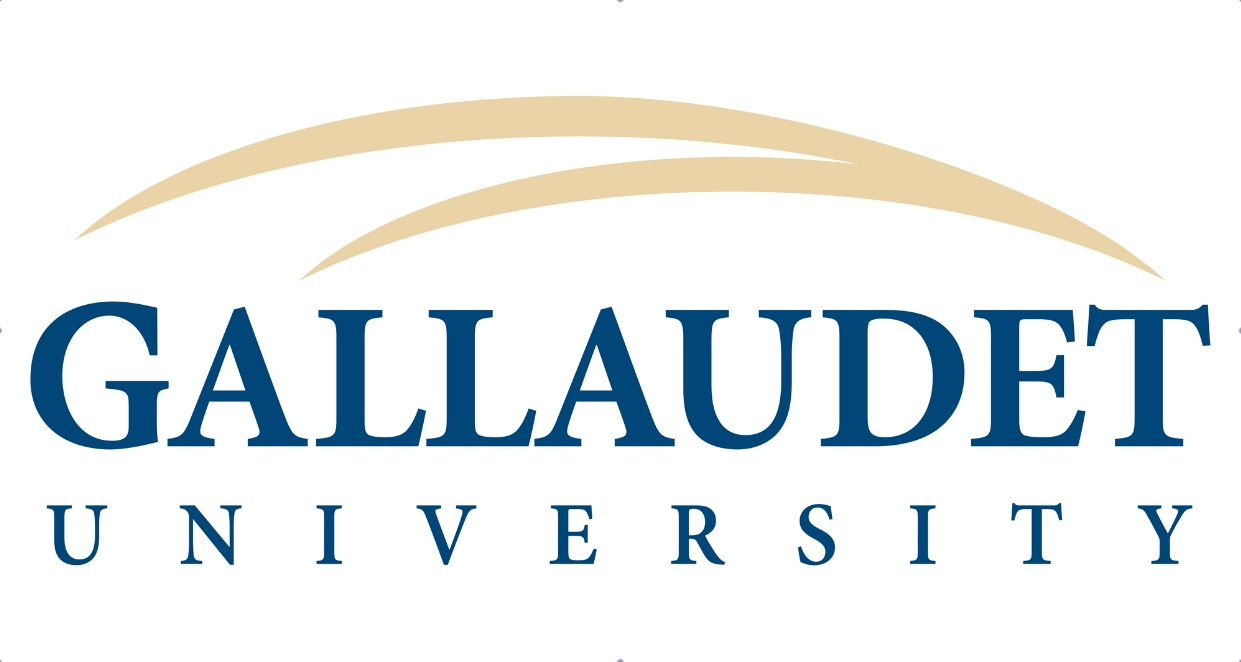 Selected Topics Self-Study:
Gallaudet Strategic Plan (GSP)Submitted toMiddle States
Commission on Higher EducationFebruary 8, 2013This page intentionally blank.Table of AcronymsThe table of acronyms includes commonly used acronyms and abbreviations that appear in the Gallaudet University MSCHE Selected Topics Self-Study Report and supporting documents.This page intentionally blank.TABLE OF CONTENTSTable of Acronyms	iiiExecutive Summary	xiiiThe Self-Study Process	xiiiData Sources for the Self-Study	xvChapter 1: Introduction and Overview	3Introduction	3History	3Programs	3Facilities	3University Data	4Student Enrollment	4Faculty and Budget Resources	4University Planning	4Integrated Planning, Assessment, and Resource Allocation	4Gallaudet Strategic Plan, 2010-2015	5Overview of MSCHE Self-Study Process	6Organizational Structure of the Self-Study Steering Committee and Working Groups	6Gallaudet’s Bilingual Mission and Goals	6Admissions, Retention, and Pathway to Graduation (GSP Goal B)	7Efficiency of Resources (GSP Goal C)	8Refining Academic Programs (GSP Goal D)	9Strategic Planning for Research (GSP Goal E)	9Technical Assistance and Document Road Map	10Steering Committee Co-Chairs	10The Steering Committee Process	10Chapter 2: Gallaudet’s Bilingual Mission and Goals	13Overview	13Bilingual mission: How does Gallaudet decide if it is accomplishing its bilingual mission?	14Gallaudet’s mission and goals	14What evidence do we have that a bilingual mission is viable?	15To what extent have we provided resources that support the bilingual mission?	19To what extent is the bilingual mission incorporated throughout the undergraduate curriculum, from GSR all the way through major plans to graduation?	20What evidence do we have that the bilingual mission is successful in preparing students for graduate school or the professional world?	21Strengths	22Challenges	22Recommendations	22Bilingual learning environments: How well does Gallaudet make clear what bilingualism means and what does a bilingual learning environment, including support services, look like?	23Overview of bilingual learning environments	23To what extent is the bilingual learning environment supported and made explicit?	23To what extent does Gallaudet prepare its classrooms to foster a bilingual environment?	25Strengths	26Challenges	27Recommendations	27Chapter 3: Admissions, Retention, and Pathway to Graduation	30Overview	30Strategic Enrollment	30Framework for Admissions, Retention, and Graduation	31Recruitment, Pre-Admissions Information, and Admissions	31In what ways does Gallaudet pay attention to long-term (i.e., 20–25 years) demographic trends in its recruitment efforts? Specifically, how effective is Gallaudet at marketing to, recruiting, and retaining students from diverse backgrounds, and how are they represented in the recruiting pool and accepted pool?	32Strengths	34Challenges	34Recommendations	34How effectively does Gallaudet market our mission and learning outcomes to interested students? In what ways does Gallaudet market general studies and major programs in alignment with future careers and jobs and in light of the liberal arts mission? How consistent and effective are these marketing efforts?	34Strengths	35Challenges	35Recommendations	36How effectively does Gallaudet use financial aid support as a recruiting tool as well as a means of helping students along the path to graduation?	36Strengths	37Challenges	37Recommendations	38Educational Initiatives	38What are the mechanisms (student support services) in place for supporting students’ progress along the path to graduation through the General Studies Requirements and into the major, and how are they assessed in terms of effectiveness?	38Institutionalizing a path to graduation	38Declaration of Major	39Accountability for retention	40Strengths	42Challenges	42Recommendations	42Institutional Gateways	43How effective are we in making clear to all undergraduates their path to graduation?	43Strengths	45Challenges	45Recommendations	45In what ways are faculty aware of and making use of student support services that assist students on their path to graduation?	46Strengths	46Challenges	46Recommendations	47Graduation and Life After Gallaudet	47How do we know recruited and accepted students are succeeding/graduating based on our admissions standards? What is the progress of students overall and of various diverse categories of students?	47Strengths	47Challenges	47Recommendations	48Are program offerings in alignment with future career trends and employment opportunities?	48Strengths	49Challenges	49Recommendations	50Chapter 4: Efficiency of Resources	55Overview	55What strategies have been used to increase enrollment and how effective have these strategies been? Have resources been allocated toward the most effective strategies?	56Strengths	57Challenges	57Recommendations	58What evidence do we have that the Restructuring of Academic Affairs (RAA) proposal supports increased institutional efficiency? How will we evaluate the impact of RAA?	58Strengths	59Challenges	59Recommendations	59To what extent is the relationship between the institution’s strategic plan and the budget process well understood and effectively implemented?	59Strengths	62Challenges	63Recommendations	63What are the most significant challenges facing the institution relative to human resources, technology resources, and physical resources over the next five years?	63Strengths	65Challenges	65Recommendations	66How is Gallaudet addressing the increasing cost of interpreting, and are strategies in place to help deal with these costs through increased efficiency?	66Strengths	68Challenges	68Recommendations	68How efficiently allocated and used are resources for support services?	69Strengths	69Challenges	69Recommendations	70What efforts are in place to build sustainable faculty succession in light of aging expertise?	70Strengths	71Challenges	71Recommendations	71How do the institution’s resources and sustainable resource base, including faculty, staff, and administrator salaries and comparative costs, compare with those of its peers? Are there appropriate reasons for any significant differences?	71Strengths	74Challenges	74Recommendations	74Chapter 5: Refining Academic Programs	79Overview	79What evidence is there that Gallaudet undergraduate programs are of sufficient content, rigor, and depth to be characterized as collegiate?	79Curriculum Review: Learning Outcomes and Assessments	79New Program Review	81Professional Association Accreditation	81Consortium Courses	81Postgraduation Outcomes	81Academic Climate	82Faculty Commitment	83The Honors Program	84Strengths	84Challenges	85Recommendations	85How are essential skills, including at least oral [signed] and written communications, scientific and quantitative reasoning, critical analysis and reasoning, and technological competency, addressed in the general education curriculum and the degree programs? In other words, to what extent is the responsibility for the “general education” shared amongst all members of the faculty?	85Shared Responsibility	88Strengths	89Challenges	89Recommendations	89To what extent do students, regardless of their course of study, have adequate progressive opportunities to demonstrate their achievement of institutional and program learning outcomes?	90Strengths	91Challenges	91Recommendations	91To what extent are we using internships to support our educational and academic programs in preparing students for employment and advanced study after graduation? How do we evaluate students’ preparation for and performance at internships?	91Strengths	92Challenges	92Recommendations	93How effectively do Gallaudet’s learning resources support student development and the achievement of learning outcomes?	93Gallaudet Library Services	93Technology services	94Co-curricular programming	95ADP	96Strengths	96Challenges	96Recommendations	96CHAPTER 6: STRATEGIC PLANNING FOR RESEARCH	101Overview	101Background	102E.2.1 Assess and provide the necessary administrative leadership to promote research synergies within and outside the University.	105E.2.2 Evaluate and provide appropriate staffing complement and resources to enhance services of OSP and post-award support, including professional development and training in grant writing and management for faculty and support staff.	106E.2.3 Align faculty evaluation and incentive systems to encourage and reward grant-funded research and peer-reviewed publication.	107E.2.4 Build administrative infrastructure and leadership succession needed to support and institutionalize externally funded research centers such as VL2, RERC-TA, and RERC-HE.	109E.2.5 Set expectations for all doctoral programs to apply for external funds for research, with significant support for graduate students.	109E.2.6 Determine strategic cost/benefit of revitalizing GRI (including re-creating center for assessment and demographic studies).	110Analysis of the Six Strategies as a Whole: Sufficiency	110Strengths	111Challenges	111Recommendations	112APPENDIX A: DOCUMENTS LINKED TO REPORT	116APPENDIX B: SUMMARY OF STRENGTHS, CHALLENGES,  AND RECOMMENDATIONS	122APPENDIX C: DISCIPLINE-SPECIFIC PROFESSIONAL ACCREDITATIONS	147This page intentionally blank.Executive SummaryThe Self-Study ProcessThe 2013 MSCHE decennial self study came at an opportune time for Gallaudet University. Along with the changes initiated during the MSCHE monitoring process (2006–2008), Gallaudet has undertaken systematic approaches toward continuous improvement through analysis of evidence that provides the transparency now required of effective institutions of higher education. Much of that documentation began as part of the monitoring that led to reaffirming Gallaudet’s accreditation in 2008 and has continued. During the past three years, Gallaudet has maintained and used documentation, assessment, resource allocation and planning processes for focused and strategic improvement of the institution and its programs, particularly in relation to MSCHE’s Characteristics of Excellence in Higher Education.The self-study process was intentionally representative and inclusive.  The Faculty Senate chair and the MSCHE Self-Study co-chairs collaborated early on to select a Steering Committee with members who are respected, knowledgeable in their focus area, hard-working, and representative of the diversity of the institution, both in terms of perspective as well as experience with the University. The 16-member Steering Committee had two co-chairs, six faculty members, two administrators, four staff members, with staff from the Office of Academic Quality providing technical assistance.The goals of Gallaudet’s Selected Topics Self-Study are:To engage members of the University community in using data to improve institutional effectiveness, and to raise awareness of the usefulness of data that is currently available and being used by units within the University community.To support an understanding of the interrelationships among key Gallaudet planning, assessment, and resource allocation documents, including the GSP, the Gallaudet Master Plan, the Annual Report of Achievements, Program Prioritization reports (produced by PPTF and APSRC), the Gallaudet University Planning and Budget Committee FY 2012 Budget Recommendations, and Learning Assessment Updates.To support revised action planning in support of GSP goals and objectives, and to conduct a critical examination of key components of GSP goals.To produce a document that serves as a concise and useful tool for institutional planning and change and informs the development of the next Gallaudet strategic plan (2015-2020).To achieve reaffirmation of our MSCHE accreditation.Gallaudet’s MSCHE Self-Study used the Selected Topics model, with the Gallaudet Strategic Plan’s five goal areas as the organizing framework. The selected topics model has enabled us to focus on critical questions generated through a series of campus dialogues. Through this process we have been able to make recommendations that will improve current practices around achievement of the bilingual mission, fostering student learning, improving institutional effectiveness, making clear pathways to graduation, and planning for, developing and sustaining a research infrastructure. The current MSCHE Self-Study provides an opportunity for the Gallaudet community to analyze the strengths and effectiveness of practices related to the Gallaudet Strategic Plan, and to assess areas in which the University might benefit from changes.For the standards not substantively addressed in the Self-Study, Gallaudet has assembled existing documentation to demonstrate compliance and has provided a roadmap to facilitate review by MSCHE.  The following table illustrates where each MSCHE Standard has been addressed, through the self-study process, the document roadmap, or both. Table 1: Standards Addressed Through Self-Study and Document Road MapData Sources for the Self-StudyOver the past five years Gallaudet has seen a tremendous rise in the use of data to support decision making and to assess progress on key institutional and unit goals. One sign of this is the radical change in our Annual Reports of Achievements (ARA) from primarily a set of narratives describing programs and inputs, to our current ARA that assembles data frequently used by campus stakeholders into one collection. Since 2011 the data in the ARA has been organized according to the GSP’s five institutional goals: enrollment, retention and graduation, institutional resources, academic programs, and research and outreach.As comprehensive as it is, the ARA does not encompass all of the assessments of institutional effectiveness regularly used by decision-makers, or by the Self-Study work groups as they explored their analytic questions. Key surveys (e.g., the National Survey of Student Engagement, the Campus Climate Survey, and the Alumni Survey) along with regular processes for assessing data on student learning and unit effectiveness are a regular part of institutional decision-making. Finally, as the Self-Study process generated increasingly detailed questions about program quality, the offices of Institutional Research and Learning Assessment were able to quickly assemble data from institutional data sources. Some examples of these questions included: “How well do Gallaudet students do in courses taken at Consortium Universities?”; “What are characteristics of students who remain at Gallaudet despite having 120 credit hours?”; and “How well do program student learning outcomes (SLOs) align with institutional SLOs?”In this report, we offer a celebration of our strengths and key accomplishments, a candid investigation of processes and results that remain a challenge, as well as a focused list of recommendations to further our institutional commitment to improvement and excellence.This page intentionally blank.CHAPTER 1:

EXECUTIVE SUMMARY AND OVERVIEW______________________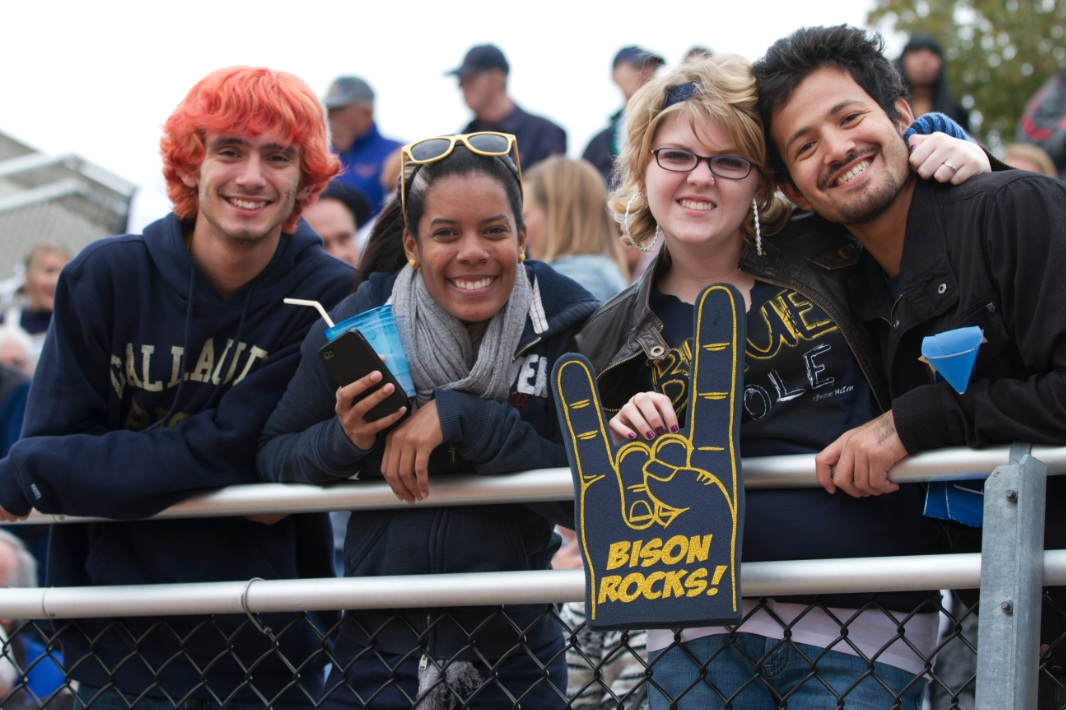 This page intentionally blank.Chapter 1: Introduction and OverviewIntroductionHistoryGallaudet University is a federally chartered university that was authorized to confer college degrees by an act of Congress in 1864. This charter was then signed into law by President Abraham Lincoln as the first school for the advanced education of deaf and hard of hearing students in the world. The University is named for Thomas Hopkins Gallaudet, who co-founded the first institution for the deaf in North America. Gallaudet was made president of the institution, including the college, which that year had eight students enrolled. He presided over the first commencement in June 1869 when three young men received diplomas. Their diplomas were signed by President Ulysses S. Grant, and to this day the diplomas of all Gallaudet graduates are signed by the presiding U.S. president.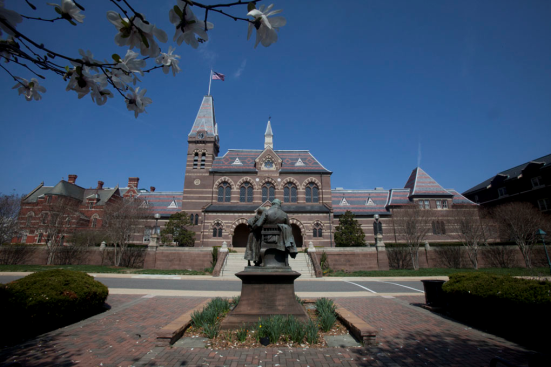 By an act of the U.S. Congress, Gallaudet was granted university status in October 1986. Two years later, in March 1988, the Deaf President Now (DPN) movement led to the appointment of the University’s first deaf president, Dr. I. King Jordan, ’70 and the Board of Trustees’ first deaf chair, Philip Bravin, ’66. Since then, DPN has become synonymous with self-determination and empowerment for deaf and hard of hearing people everywhere. Gallaudet is the world’s only liberal arts institution for deaf students and a place where deaf people are seen as members of a cultural and linguistic minority, and not as members of a disability group.Gallaudet is viewed by deaf and hearing people alike as a primary resource for all things related to deaf people, including: educational and career opportunities; open communication and visual learning; deaf history and culture; American Sign Language (ASL); research; and the impact of technology on the deaf community.ProgramsThe University’s undergraduate students can choose from more than 40 majors leading to a bachelor of arts or bachelor of science degree. A small number of hearing undergraduate students—up to five percent of an entering class—are also admitted to the University each year. Graduate programs at Gallaudet are open to deaf, hard of hearing, and hearing students and offer certificates, and master of arts, master of science, specialist, and doctoral degrees in a variety of fields involving professional service to deaf and hard of hearing people.FacilitiesSince the last Self-Study (2002) the University has constructed several important buildings on campus, including the technology-rich Student Academic Center, the James Lee Sorenson Language and Communication Center, and a new state-of-the-art “Living and Learning” residence hall. The new residence hall is the second construction project on campus that incorporates an emerging architectural concept, known as DeafSpace, in which building design features are used to maximize deaf people’s visual access in educational, work, and living environments. The board of trustees recently approved the new Gallaudet University Facilities Master Plan, which is intended to further extend this inclusive trend beyond our campus gates.University DataStudent EnrollmentAccording to the 2012 fall census, 1,821 students were enrolled at Gallaudet University. Of those students, 61% (1,117) were undergraduates, 25% (463) were graduate students, and 13% (241) were in other categories (i.e., students enrolled in Professional Studies and English Language Institute). Full-time Gallaudet students comprise 80% of the population, and 20% are part-time. Of all Gallaudet students, 85% (1,593) were degree-seeking, and 15% (228) were non-degree-seeking. From the group of degree-seeking students, 28% were students from traditionally underrepresented racial/ethnic groups (TUGs); 62% of degree-seeking students were Caucasian/white, and 6% were international students. While 78% of all degree-seeking students were deaf/hard of hearing (1,011 undergraduates and 187 graduates), 22% (86 undergraduates and 249 graduates) were hearing students. In fall 2012, 77% of undergraduates persisted into their second year. Gallaudet’s six-year graduation rate was 33% for all undergraduates who entered in fall 2006, and 50% of graduating B.A. students who responded to the most recent Annual Alumni Survey reported they were employed within the first year after graduation.Faculty and Budget ResourcesAs of October 1, 2012, Gallaudet had 187 regular status, full-time faculty and 616 regular status, full-time staff in administrative, professional/academic/student support, instructional support, clerical, technical, service, and maintenance positions. Of the full-time faculty, 42 (22%) are from TUGs, and 93 (49%) are deaf or hard of hearing. Tenured faculty number 133, comprising the following ranks: professor, 81 (61%); associate professor, 42 (31.5%); and assistant professor, 10 (7.5%). Gallaudet’s operating revenues for fiscal year (FY) 2012 were $169.2 million, with income from the following sources: federal appropriations, 69.5%; auxiliary enterprises, 12.4%; net tuition and fees, 8.6%; grants and contracts, 3.3%; investment income, 3.5%; and other sources, 2.8%.University PlanningIntegrated Planning, Assessment, and Resource AllocationIn response to U.S. Department of Education requirements, Gallaudet has always used key performance indicators; however, strategic planning during the past five years has led to increasingly detailed assessments of institutional effectiveness. While Gallaudet has not yet realized fully integrated planning and resource allocation, academic year (AY) 2010-2011 saw the initial steps toward linking funding to strategic planning priorities. In addition, the administration established two working groups—the Program Prioritization Task Force (PPTF), which reviewed all academic programs, and the Administrative Programs and Services Review Committee (APSRC), which reviewed all non-academic programs—that reported their analyses and recommendations in fall and spring (respectively) of AY 2010-2011. PPTF and APSRC recommendations are intended to be a roadmap for future resource decisions. Spring 2011 also saw the release of the Restructuring Academic Affairs (RAA) proposal, which builds on PPTF and APSRC recommendations for more efficient use of resources. After community discussions and input, the University made final decisions on the RAA proposal in spring 2012.Gallaudet Strategic Plan, 2010-2015Gallaudet University began a revitalization process in 2007 by establishing a working group to develop a refocused mission statement. In doing so, the University was guided by a sense of rededication to Gallaudet’s heritage as a bilingual, signing community of students, teachers, and scholars. The new mission statement was subsequently approved by the board of trustees in November 2007.Thereafter, the University developed five strategic goals that sharpened the focus of the previous strategic plan and addressed issues that flowed from the revised mission statement. Those five areas, each with a strong goal vital to the ongoing renewal of Gallaudet, can be broadly stated as involving: enrollment; persistence and graduation; resource efficiency; refining academic programs; and research and outreach.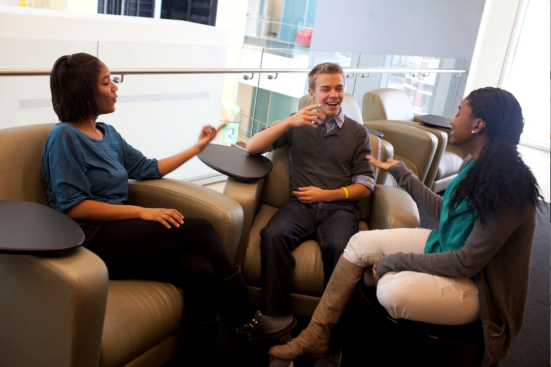 Beginning with these goals, the board of trustees asked the campus community to engage in a process of envisioning the next strategic steps for the University. The community responded by developing a strategic plan that established objectives and strategies for accomplishing the five goals. Working together, the constituencies of Gallaudet University prepared a complete plan—the Gallaudet Strategic Plan (GSP)—which the board of trustees unanimously approved in May 2009.Intended to carry the University from 2010 to 2015, the GSP was the product of more than 18 months of hard work by faculty, staff, students, alumni, and other key stakeholders. Consultants also provided valuable input. The GSP, like the revised mission statement and new vision statement (also approved by the board of trustees in May 2009), is similarly guided by a sense of rededication to Gallaudet’s heritage. The GSP positions Gallaudet as the university of choice for the most qualified and diverse group of deaf and hard of hearing students in the world, as well as for hearing students pursuing careers related to people who are deaf and hard of hearing. The goals are as follows:Goal A	Grow Gallaudet’s enrollment of full-time undergraduates, full- and part-time graduate students, and continuing education students to 3,000 by 2015.Goal B	By 2015, increase Gallaudet’s six-year undergraduate graduation rate to 50%.Goal C	By 2015, secure a sustainable resource base through expanded and diversified funding partnerships and increased efficiency of operations.Goal D	By 2015, refine a core set of undergraduate and graduate programs that are aligned with the institutional mission and vision, leverage Gallaudet’s many strengths, and best position students for career success.Goal E	Establish Gallaudet as the epicenter of research, development, and outreach leading to advancements in knowledge and practice for deaf and hard of hearing people and all humanity.The GSP provides the University community with a five-year roadmap to guide us from 2010 to 2015. As we begin the Middle States Commission on Higher Education (MSCHE) Self-Study, we are completing the second year of the GSP. When the MSCHE Self-Study team visits in spring 2013, we will have completed three of the GSP’s five years. Campus community members are eager to review data regarding the GSP’s impact and to assess the effectiveness of the strategies being used to achieve the goals.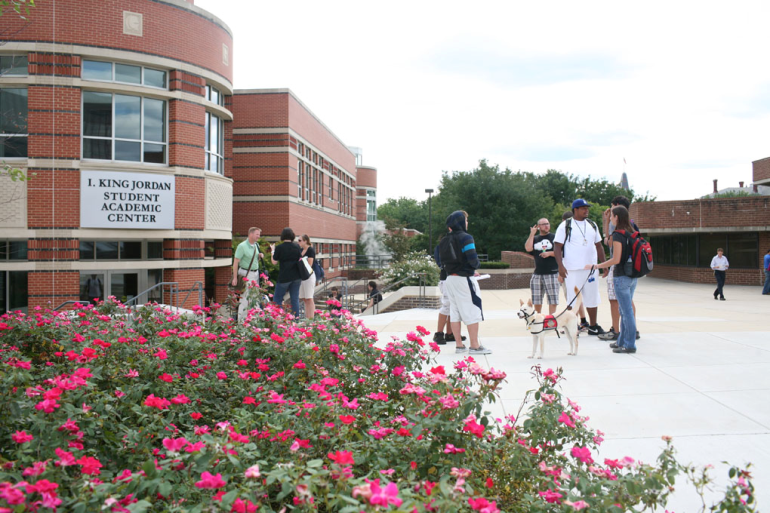 Overview of MSCHE Self-Study ProcessOrganizational Structure of the Self-Study Steering Committee and Working GroupsThe Faculty Senate chair and the MSCHE Self-Study co-chairs collaborated to select a Steering Committee with members who are respected, knowledgeable in their focus area, hard-working, and representative of the diversity of the institution, both in terms of perspective as well as experience with the University.The 16-member Steering Committee had two co-chairs, six faculty members, two administrators, four staff, with two additional staff from the Office of Academic Quality providing technical assistance. All Steering Committee members (noted in the working group rosters in italics), with the exception of the co-chairs, served as co-chairs of the five working groups, and the Steering Committee co-chairs each sat in on 2–3 working groups.Working Group Members and QuestionsGallaudet’s Bilingual Mission and GoalsMembersM.J. Bienvenu, professor, Department of ASL & Deaf StudiesH. Dirksen Bauman, professor, Department of ASL & Deaf StudiesYoshiko Chino, director, Gallaudet Interpreting ServiceTommy Horejes, assistant professor, Department of Sociology (co-chair)Stephen Nover, director, Language Planning Institute and Center for ASL/English Bilingual Education and ResearchHelen Thumann, associate professor, Department of Education (co-chair)Carlene Thumann-Prezioso, senior research associate, Gallaudet Research InstituteMary (Tammy) Weiner, director, Adult Degree Program & Online Academic ServicesAnalytic QuestionsHow does Gallaudet (GU) decide if it is accomplishing its bilingual mission?What evidence do we have that a bilingual mission is viable?How well does GU make clear what bilingualism means and what a bilingual learning environment—including support services—looks like?To what extent does GU prepare its classrooms to foster a bilingual environment?To what extent does GU assess the quality of its bilingual learning environment?To what extent is the bilingual mission incorporated throughout the undergraduate curriculum, from General Studies Requirements (GSR) all the way through major plans to graduation?To what extent have we provided resources that support the bilingual mission?What evidence do we have that the bilingual mission is successful in preparing students for graduate school or the professional world?Admissions, Retention, and Pathway to Graduation (GSP Goal B)MembersJerri Lyn Dorminy, retention coordinator, Office of Academic Quality (co-chair)Caroline Finklea, coordinator of Enrollment Management Projects, Enrollment Management ServicesPaige Franklin, chair, Department of English (co-chair)Elvia Guillermo, coordinator, Multicultural Student ProgramsJan Hafer, director, General Studies ProgramSusan King, interim associate dean, Graduate Admissions and the Center for Continuing StudiesCharity Reedy-Hines, chief enrollment management officerThelma Schroeder, director, Academic Advising and Tutorial & Instructional ProgramsGeoffrey Whitebread, coordinator, Honors Program (co-chair)* Special thanks to Catherine Andersen, former chief enrollment management officer, for her contributions.Analytic QuestionsIn what ways does GU pay attention to long-term (i.e., 20–25 years) changing demographic trends in its recruitment efforts? Specifically, how effective is GU at marketing to, recruiting, and retaining students from diverse backgrounds (e.g., signing skill, ACT scores, race/ethnicity) and how are they represented in the recruiting pool and accepted pool?How effectively does GU market our mission and learning outcomes to interested students? In what ways does GU market general studies and major programs in alignment with future careers and jobs and in light of the liberal arts mission? How consistent and effective are these marketing efforts?How effectively does GU use financial aid support as a recruiting tool as well as a means of helping students along the path to graduation?What are the support mechanisms (student support services) in place for supporting students’ progress along the path to graduation through GSR and into the major and how are they assessed in terms of effectiveness?How effective are we in making clear to all undergraduates their path to graduation?In what ways are faculty aware of and make use of student support services that assist students’ on their path to graduation?How do we know recruited and accepted students are succeeding/graduating based on our admissions standards? What is the progress of students overall and of various diverse categories of students?What career and life after graduation initiatives and programs are available to students?Are program offerings in alignment with future career trends and employment opportunities?Efficiency of Resources (GSP Goal C)MembersMary (Diane) Clark, professor, Department of Education Foundations and ResearchDaryl Frelich, institutional information administrator, Office of Institutional ResearchDebra Lipkey, University budget directorLaureen Obermiller, operations manager, Gallaudet Interpreting ServiceRaylene Paludneviciene, assistant professor, Department of Psychology (co-chair)Kahdijat Rashid, professor, Department of Business (co-chair)Analytic QuestionsWhat strategies have been used to increase enrollment and how effective have these strategies been? Have resources been allocated toward the most effective strategies?What evidence do we have that the Restructuring of Academic Affairs (RAA) proposal supports increased institutional efficiency?How will we evaluate the impact of RAA?How do the institution’s resources and sustainable resource base, including faculty, staff, and administrator salaries and comparative costs, compare with those of its peers? Are there appropriate reasons for any significant differences?What are the most significant challenges facing the institution relative to human resources, technology resources, and physical resources over the next five years?How is Gallaudet addressing the increasing cost of interpreting, and are strategies in place to help deal with these costs through increased efficiency?How efficiently allocated and used are resources for support services?To what extent is the relationship between the institution’s strategic plan and the budget process well understood and effectively implemented?What efforts are in place to build sustainable faculty succession in light of aging expertise?Refining Academic Programs (GSP Goal D)MembersIsaac Agboola, dean, College of Liberal Arts, Sciences, and Technologies (co-chair)Karen Cook, interim director, Career Center (co-chair)Marguerite Glass, chair, Department of ArtCindy Officer, coordinator, Adult Degree ProgramsDavid Penna, professor, Department of Government and History (co-chair)Henry David Snyder, professor, Department of Chemistry and PhysicsBarbara Stock, chair, Department of Philosophy and ReligionAnalytic QuestionsHow well do we support student learning and development?How are essential skills, including at least oral and written communications, scientific and quantitative reasoning, critical analysis and reasoning, and technological competency, addressed in the general education curriculum and the degree programs? In other words, to what extent is the responsibility for the “general education” shared amongst all members of the faculty?What evidence is there that our Gallaudet undergraduate programs are of sufficient content, rigor, and depth to be characterized as collegiate?How well do GSR courses prepare students for their majors or careers?To what extent are we using internships to help guide our educational and academic programs? How do we evaluate students’ preparation for and performance at internships?To what extent do students, regardless of their course of study, have adequate progressive opportunities to demonstrate their achievement of institutional and program learning outcomes?How effectively do Gallaudet’s learning resources adequately support the achievement of student learning outcomes?Strategic Planning for Research (GSP Goal E)Members:Thomas Allen, co-principal investigator, Visual Language and Visual LearningCynthia Neese Bailes, professor, Department of EducationMatt Bakke, chair, Department of Hearing, Speech, and Language ServicesTeresa Blankmeyer Burke, assistant professor, Department of Philosophy and ReligionDerek Braun, professor, Department of Biology; director, Molecular Genetics LaboratoryCarol Erting, dean, Graduate School and Professional Programs (co-chair)Christine Katsapis, director, Office of Sponsored ProgramsRegina Nuzzo, associate professor, Department of Mathematics and Computer Science (co-chair)	Christian Vogler, associate professor, Department of Communication Studies; director, Technology Access ProgramAnalytic Questions:To what extent are the six GSP strategies supporting Goal E, Objective 2 (infrastructure) appropriate to achieve the strategic plan goal of “establishing Gallaudet as the epicenter of research, development, and outreach leading to advancements in knowledge and practice for deaf and hard of hearing people and all humanity”?To what extent are the six GSP strategies supporting Goal E, Objective 2 (infrastructure) sufficient to achieve the strategic plan objective to “create the infrastructure needed to support a world-class research enterprise?”Technical Assistance and Document Road MapRosanne Bangura, research associate, Office of Institutional ResearchWilliam Kachman, director, Student Affairs Assessment; assistant director, Mental Health CenterLinda Lancaster, executive secretary, Office of Academic QualityNorma Moran, coordinator, Planning, Assessment, and Accreditation, Office of Academic QualityEmiko Schlette, senior technical specialist, Office of Academic QualitySteering Committee Co-ChairsPatricia Hulsebosch, executive director, Office of Academic QualityLeslie Rach, assessment coordinator, General Studies ProgramThe Steering Committee ProcessThe Steering Committee met monthly throughout AY 2011-2012, with working groups meeting every one to two weeks in between. Steering Committee meetings were used for review and feedback on the evolving reports from each working group. Co-chairs also provided substantive feedback at several points during the year. During spring 2012, the Steering Committee held a poster session to share draft findings and recommendations. Working groups concluded their work in April 2011. A Self-Study 2010 website was created, as well as a Blackboard site, which were used to provide information and to communicate with the broader University community.During summer 2012, the co-chairs revised and integrated the working groups’ reports, and the draft Self-Study document was then sent to the Steering Committee for input. Next the provost provided feedback. Once this level of revision was completed, it was presented to the president for input and approval. The document was then shared with the full University community, including faculty, staff, and Student Government. The document was finally forwarded to the board of trustees for approval.CHAPTER 2:

GALLAUDET’S BILINGUAL MISSION & GOALS______________________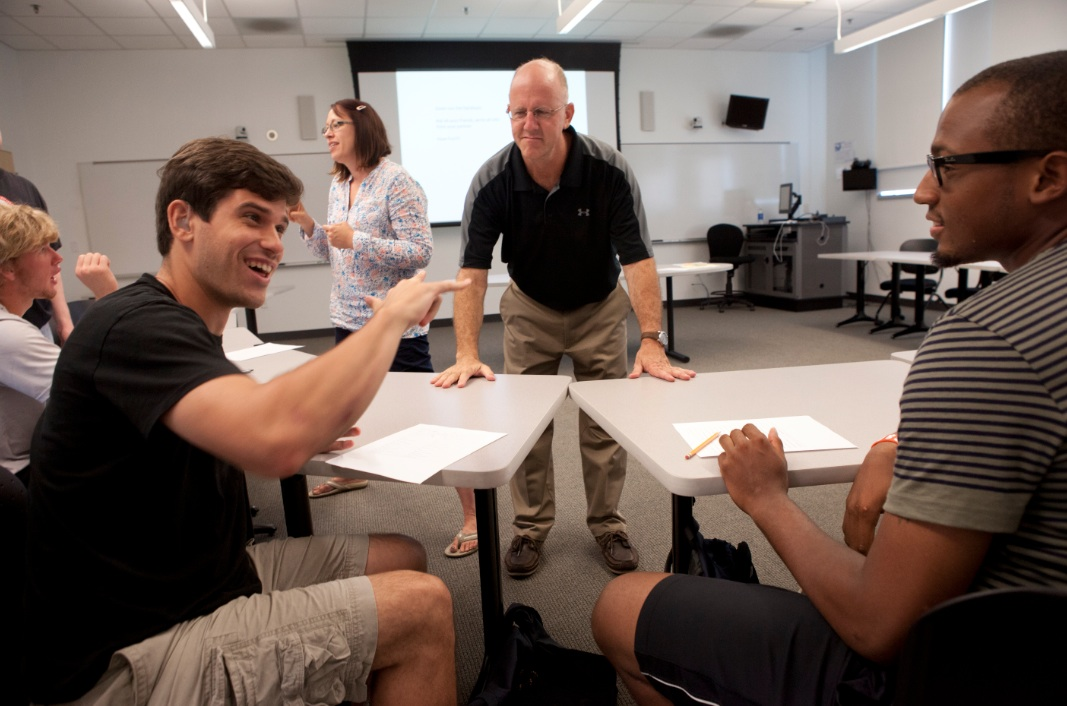 This page intentionally blank.Chapter 2: Gallaudet’s Bilingual Mission and GoalsAreas of Emphasis: Standard 1: Mission and GoalsStandard 7: Institutional AssessmentOverviewA key part of Gallaudet’s institutional renewal in 2007 was the development of a new mission statement that represents a significant advancement in the clarity of direction and purpose for Gallaudet University. Perhaps the most significant change in the new statement is a conscious declaration that Gallaudet University is a bilingual university. Though it has been so since its inception, Gallaudet has not deliberately embraced bilingualism in its mission statement.An important aspect of Gallaudet’s bilingual mission statement is its endorsement of an inclusive and supportive model of American Sign Language (ASL)/English bilingualism, where, in keeping with the Education of the Deaf Act, we welcome all qualified deaf students from the full spectrum of educational backgrounds, with varying degrees of proficiency in ASL and English. The difference, however, is that we commit ourselves to supporting and expecting all members of our community to develop bilingual proficiency during their time at Gallaudet. This new mission statement embraces ASL/English bilingualism as a cognitive, cultural, and creative resource that has been central to our unique institution’s heritage.A diverse, 20-member mission work group, comprising faculty, staff, governance officers, and students, collaborated to develop the University’s mission statement, goals, and objectives. Throughout the spring 2007 semester, the work group considered internal and external contexts and constituencies, including the University’s existing mission statement; the Education of the Deaf Act; the MSCHE Characteristics of Excellence in Higher Education; research on the future demographics of potential Gallaudet students; mission statements of other colleges and universities, especially those with cultural and bilingual characteristics; and input from campus constituencies.While the mission statement has effectively guided planning and teaching at Gallaudet, questions about the viability of a bilingual mission in a time of shifting demographics arise occasionally. People ask, “How can a mission with a core focus on ASL/English inclusive bilingualism be viable in an era of the Americans with Disabilities Act and cochlear implants?” Gallaudet has always attracted students with varying degrees of ASL proficiency from oral, mainstreamed, and residential school backgrounds. These students have chosen Gallaudet largely because of its unique bilingual environment, which affords students full participation in academic discourse, co-curricular activities, and social life. Historically, Gallaudet’s raison d’être has been its bilingual environment, and now, the mission statement makes explicit what has been implicit since the University’s inception in 1864.Gallaudet’s bilingual mission is intended to reflect, develop, and shape the programs and practices of the University. The bilingual aspects of the mission become a mechanism to institutional outcomes: (1) the intellectual and professional advancement of deaf and hard of hearing individuals through preparation for career opportunities in a highly competitive, technological, and rapidly changing world and (2) continuing Gallaudet’s proud tradition of research and scholarly activity. This section of the report, while primarily focused on MSCHE Standard 1: Mission and Goals, also intersects with several other standards including Standard 2: Planning, Resource Allocation, and Institutional Renewal; Standard 7: Institutional Assessment; Standard 9: Student Support Services; and Standard 14: Assessment of Student Learning. Using eight analytic research questions, we reflected on aspects of Gallaudet’s mission and goals. From these eight research questions, two areas stood out as overarching inquiries:BILINGUAL MISSION: How does Gallaudet decide if it is accomplishing its bilingual mission?BILINGUAL LEARNING ENVIRONMENTS: How well does Gallaudet make clear what bilingualism means and what a bilingual learning environment—including support services—looks like?This section of Gallaudet’s Selected Topics Self-Study is the product of the research into these questions and is organized accordingly. Also included are evidence and analytic discussions of the institution’s relevant strengths and challenges.Analysis and DiscussionBilingual mission: How does Gallaudet decide if it is accomplishing its bilingual mission?Gallaudet’s mission and goalsGallaudet makes explicit its commitment to the bilingual nature of its mission in all three of its guiding documents: mission and vision statements and the Gallaudet Strategic Plan (GSP).Mission statement. In November 2006, MSCHE requested that Gallaudet University address several areas of concern, including a full review of the University’s mission and goals. Consequently, the University created working groups to address areas specified by MSCHE. After receiving extensive feedback from the University community, the Mission Work Group proposed a new mission statement that was adopted by the board of trustees in fall 2007. The mission statement reads as follows (bold text added for emphasis):Gallaudet University, federally chartered in 1864, is a bilingual, diverse, multicultural institution of higher education that ensures the intellectual and professional advancement of deaf and hard of hearing individuals through American Sign Language and English. Gallaudet maintains a proud tradition of research and scholarly activity and prepares its graduates for career opportunities in a highly competitive, technological, and rapidly changing world.Vision statement. Along with its mission statement, Gallaudet revised its vision statement to reinforce our commitment to the bilingual mission. Approved by the board of trustees in 2009, the vision statement specifies a “bilingual learning environment, featuring American Sign Language and English, that provides full access for all students to learning and communication.”GSP. The third guiding document, the GSP, addresses our aim to accomplish the bilingual mission through its goals and strategies, such as the following:GSP Strategy A.1.2: To “develop an innovative media campaign to promote Gallaudet and frame Deaf people and their signed languages as positive aspects of human diversity.” Gallaudet’s Office of Enrollment Marketing, which received a total of 27 awards in six professional communications and marketing competitions in 2010, featured the use of ASL in higher learning in their recruitment video.GSP Strategy B.1.3: To “develop programs to promote acceptance and respect for students, faculty, and staff along all facets of diversity including communication modalities.” For faculty, students, and staff, Gallaudet offers ASL Diagnostic and Evaluation Services (ASL-DES) to provide opportunities for ASL development. Also, the Office of Bilingual Teaching and Learning (OBTL) Web page describes English and ASL bilingualism support services and programs that are provided for undergraduates, graduate students, and faculty.GSP Strategy B.1.4: To “develop a comprehensive, innovative program to support student language development, starting before freshman year and continuing until graduation.” Gallaudet offers various programs and services that prepare new students, faculty, and staff who are considered new signers to become immersed in ASL. Programs and services for students include JumpStart and its ASL program for undergraduates, which “aims to teach new students basic signing skills prior to the start of the fall semester to ensure their transition into the bilingual learning environment of Gallaudet University,” (Undergraduate Catalog, 2012-2013) and Graduate Student Orientation for graduate students. JumpStart: ASL also offers developmental ASL courses, which are supported by an ASL peer-mentoring program. Students who need help with English can attend the summer JumpStart: Academic Success program and have access to the developmental English curriculum, Tutorial and Instructional Programs, and Supplemental Instruction. In addition to these programs, the academic departments of English, and ASL and Deaf Studies both offer developmental as well as advanced courses, such as Culture and Language Seminar and ASL courses.GSP Goal D: “By 2015, [Gallaudet will] refine a core set of undergraduate and graduate programs that are aligned with the institutional mission and vision, leverage Gallaudet’s many strengths, and best position students for career success.”GSP Strategy D.4.2a: To “optimize classroom content and delivery methods (including online education) and provide development opportunities (particularly for bilingual education and ASL training for faculty).”What evidence do we have that a bilingual mission is viable?To assess the internal viability of the bilingual mission, the Self-Study Bilingual Mission Work Group reviewed data from several sources. For the purposes of this report, viability is viewed as (1) internal viability, or resources available to support the continued implementation and support of the mission, and (2) external viability, or the impact of the mission on attracting and keeping students. Because the admissions and retention chapter of this Self-Study report (Chapter 3) addresses external viability, the primary focus of this section is internal viability.The University has taken several important steps toward implementing the bilingual mission and goals and establishing a framework to determine the extent to which the University is accomplishing the bilingual aspect of the mission. The following sources provide evidence of ways in which Gallaudet University is implementing and assessing its mission: Student Learning Outcome #1: Language and Communication; Senior Literacy Assessment; ASL-DES; and Communication Access.Student Learning Outcome #1: Language and Communication. The Council on Undergraduate Education (CUE) of the Faculty Senate adopted five institutional undergraduate student learning outcomes (UGSLOs) that were developed by the Academic Rigor Work Group in 2006 for implementation in fall 2007. Once approved, UGSLOs became the foundation by which all faculty aligned their coursework. UGSLOs are initially and most intensely addressed in the General Studies Requirements (GSR). As students progress into their majors, programs continue to deepen student learning toward UGSLOs via program-level student learning outcomes (SLOs) that are aligned with the institutional ones.The first of the UGSLOs, “Language and Communication,” focuses on demonstrating proficiency in ASL and English. Broadly stated, “students will use ASL and written English to communicate effectively with diverse audiences, for a variety of purposes, and in a variety of settings.” To support this outcome, the General Studies Program offers foundational courses that focus on developing ASL and written English proficiency including GSR 102 – Critical Reading and Writing; GSR 103 – ASL and Deaf Studies; and GSR 150 – Introduction to Integrated Learning. These foundational courses are required for incoming undergraduate students (with the exception of some students with transfer credits equivalent to one or more of these courses).At the graduate level, each program has its own SLOs that are aligned with relevant professions, and where appropriate, their accrediting bodies. Many of the graduate programs include program requirements with specified ASL and English proficiency levels.As with most Gallaudet learning assessments, GSR uses course-embedded assignments, coupled with ASL public presentation and writing rubrics, to assess student achievement on UGSLO #1. Recently, these rubrics were revised based on Association of American Colleges and Universities’ (AAC&U) Value Rubrics for Written Communication and Oral Presentation, and data have been collected and reported by the GSR assessment coordinator. Data on bilingual literacy assessments are reviewed annually to track progress in this area and is included in the Annual Report of Achievements (ARA) (2011, pp. 155-156). GSR Assessment Report to the Board of Trustees, Summer 2011, summarizes results of the ASL assessment as follows: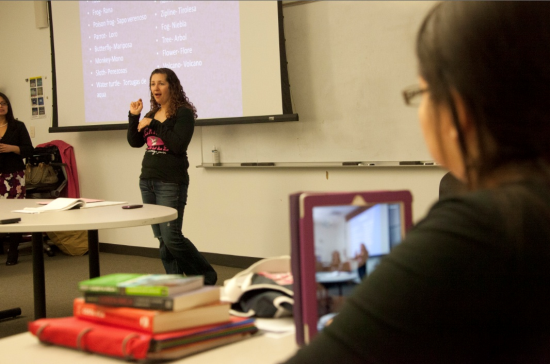 Student mean ASL scores in 300 level courses are higher in all categories than mean scores in 100 level courses, an indication of program effectiveness in contributing to student attainment of ASL outcomes. Whereas in 100 level courses approximately 70% of students are scoring at the benchmark of 3 or higher in each category, in 300 level classes, over 90% of students are meeting this benchmark, an indication of growth through time attributable at least partially to program goals in ASL skill attainment.Similarly, data collected over the course of three years to gauge relative improvement of English writing skills from GSR 102 to GSR 300 level courses were summarized as follows:Writing scores in 300 level courses are higher in all categories than mean scores in 100 level courses, an indication of program effectiveness in contributing to student attainment of Writing outcomes. In addition, the frequency analyses … show a tendency toward mastery for most students, with very few students at the 300 level scoring 1’s and or 2’s in any category.The literacy assessment data collected in GSR represents a significant means by which the University measures the achievement of its bilingual mission. This data is important as it tracks the same cohort of students as they progress through the initial three years of their college career.Senior literacy assessment. To assess the ASL and English skills of graduating seniors, Gallaudet has conducted the Senior Literacy Assessment Project (SLAP) since an initial pilot of English Writing in 2009. In spring 2011, the University implemented a parallel version of SLAP for ASL presentation skills (comparable to oral presentation skills), soliciting samples of ASL presentations from graduating seniors from several majors.In 2011 and 2012, the University collected 16 and 32 ASL products and 158 and 130 English products, respectively, from various departments. After sessions to develop inter-rater calibration for scoring, faculty readers scored the products using the five scales of the Gallaudet Rubrics (2008). The five scales are: (1) assignment formatting and citing; (2) English conventions; (3) critical thinking; (4) organization of ideas; and (5) author’s persona, tone, and audience awareness. Although the size of the data collection is not yet large enough to draw any conclusions or set benchmarks, these initial years of SLAP have supported an increasingly consistent approach to providing learning opportunities for and assessments of senior literacy at Gallaudet. Senior literacy results have been shared with departments, and discussions are ongoing about ways in which programs can continue to consistently and effectively integrate literacy in their majors, beyond GSR. Programs are reviewing learning opportunities and assessments with an eye toward including ASL and English throughout all levels of courses. Faculty involvement in calibration sessions for assessment of ASL and English products have increased the faculty’s knowledge of criteria and target outcomes in these areas. The Senior Literacy Assessment reports provide findings from 2012 and earlier years, along with recommendations for strengthening literacy learning at Gallaudet.Senior literacy was the initial focus for assessment of UGSLOs and was facilitated by the Office of Academic Quality. In October 2011, the Faculty Senate approved the creation of the Institutional Outcomes Assessment Committee to assume responsibility for assessing student performance on all five UGSLOs. This committee, consisting of members of the Faculty Senate, CUE, General Studies program, Assessment Council, and the Office of Academic Quality, is charged with developing and reviewing assessments to evaluate the extent to which the University is accomplishing all UGSLOs as well as its mission. This marks a significant step toward the recognition that assessment and the use of the information is the responsibility of the faculty, rather than a separate office. This significant step reflects the capacity that has been developed among faculty and staff to provide an organized, staffed, and University-supported systematic assessment to accomplish its mission and goals.ASL-DES. The ASL Proficiency Interview (ASLPI) has been used to assess graduate student (as well as faculty) proficiency in ASL. Students must achieve target ASLPI scores in many graduate-level professional programs to progress through the program and at the undergraduate level to progress through ASL courses. Competence on the ASLPI is broken into five criterion areas: (1) grammar, (2) vocabulary, (3) accent/production, (4) fluency, and (5) comprehension. Each criterion has clearly defined functional descriptions along with a video sample at each proficiency level to provide clear and established conditions and benchmarks for obtaining these scores. For reappointment, promotion, or tenure, the Faculty Guidelines have also established a target expectation with specific criteria for improvement. During the 2011-2012 year, ASL-DES worked with an outside consultant to assess the reliability and validity of ASLPI scores. Data results demonstrated consistent rater scores across all levels of ASL; this reliability helps indicate the ASLPI is an effective tool to measure ASL skills.In 2011, the Faculty Senate approved revisions to the Faculty Guidelines that encourage faculty to assess the bilingual aspects of their classroom teaching through multiple measures including the ASLPI, the Classroom Discourse Observations (CDO), student evaluations, and an ASL proficiency portfolio including peer and self-assessment. This past year, the Faculty Senate, OBTL, and ASL-DES convened an ad-hoc committee for a pilot study to determine appropriate procedures, protocols, and measures involved in the CDO (ARA, 2011, p. 157). To date, the committee has assessed 12 faculty members and submitted a preliminary report to the Faculty Welfare Committee on the results. Before setting any targets or discussing weighted measures, however, the University plans to collect more data from a larger, more representative sample of at least 20 submissions. Under the OBTL’s direction, this pilot study will continue to grow into a larger systematic investigation on bilingualism that includes the development of student and peer evaluations. This effort to encourage faculty to focus on ASL competency reflects the larger institutional commitment to establish ways to assess the accomplishment of Gallaudet’s mission through faculty ASL communication effectiveness.Communication access. Gallaudet University is a unique environment because of the critical mass of deaf and hard of hearing academics, professionals, and students, from early childhood through doctoral levels of education. The bilingual mission and direct instruction in ASL contribute greatly to Gallaudet’s unique and inclusive learning and working communication environment. One of the challenges in maintaining this inclusive environment is responding to the changing demographics of the Gallaudet student body, specifically deaf and hard of hearing students who are not already proficient in ASL. This growing population has caused higher demand for communication access services in recent years (Gallaudet Interpreting Service Annual Report, October 2011). Gallaudet Interpreting Service (GIS), a unit of Gallaudet’s Administration and Finance Division since 1990, is a campus resource offering communication access services. GIS’ mission is to support the University’s mission and goals: providing communication access to students, faculty, and staff for the purpose of excellence in education (GSP goals A and B). GIS provides interpreting and captioning services across University settings as needed in undergraduate and graduate courses, internships, public presentations, student activities, administrative (academic and support) functions, and external and community relations. GIS also provides close-vision/tactile interpreting services to those students who have limited vision. The trends of the past few years indicate a substantial increase in the usage of communication access services for a diverse population including nonsigners, new signers, and those with vision impairments. From 2008 to 2011, University interpreting services increased by 27.8%, from approximately 42,000 hours of service in 2008 to 54,000 hours of service in 2011.With increasing demands for communication access comes a need to coordinate these services, and discussions are underway to develop policies and procedures to facilitate efficient use of these key resources.To what extent have we provided resources that support the bilingual mission?In addition to communication access services, the University has taken several important steps toward providing resources that support the bilingual mission. The following section provides evidence to document and assess the various provisions of resources that support the bilingual mission: communicating Gallaudet’s bilingual environment and the OBTL.Communicating Gallaudet’s bilingual environment. Gallaudet University is the world’s only bilingual institute for higher education serving deaf and hard of hearing students. One mechanism for communicating commitment to the bilingual mission is through public documents, including the Undergraduate and Graduate catalogs. In these documents, the bilingual mission focuses on access, inclusion, academic discourse, and social/cultural resources. The catalogs also include information about communication on campus, which emphasizes welcoming and supporting new and emerging signers and an ongoing commitment to improve communication skills in ASL in order to create a barrier-free, visually accessible environment throughout campus.Evidence shows that one of the main reasons graduate students choose Gallaudet is because it is an ASL-using, Deaf culture environment. The 2011 Incoming Graduate Student Survey (which 75% of the 163 new graduate students completed) indicated a large majority of respondents said they chose Gallaudet because of its: “full deaf environment,” “immersion of two cultures,” “value of ASL,” and “learning from the experts in the field.” In terms of undergraduate students, the Student Success program surveyed 86 students who enrolled in the summer 2011 JumpStart program. Of the 41 respondents, 37 said they fit in at Gallaudet and 40 felt they made the right choice coming to Gallaudet.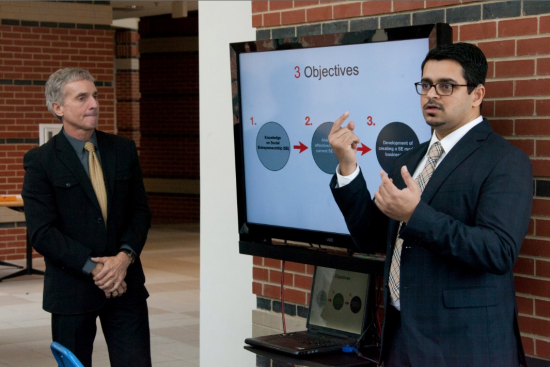 OBTL. Gallaudet’s bilingual mission necessitates that resources be dedicated for both instructors and students for teaching and learning in a bilingual environment. OBTL has been the primary means for coordinating these resources through its focus on professional development and through research and scholarship that contributes to knowledge of, and resources for, bilingual education.Key bilingual professional development initiatives include the Gallaudet Scholarship of Teaching and Learning Initiative and the Bilingual Approaches seminars.Gallaudet Scholarship of Teaching and Learning Initiative. OBTL and the Dean of Graduate School and Professional Programs received a $200,000 grant from the Booth Ferris Foundation to support the Gallaudet Scholarship of Teaching and Learning Initiative. This project is designed to create a learning community of six teacher-scholars who, over a period of two years, will investigate, reflect upon, document, and enhance teaching practices designed to meet the needs of visually oriented and linguistically diverse learners in Gallaudet classrooms. This initiative began in fall 2011 and should begin to share some preliminary findings in 2012-2013.Bilingual Approaches seminars. Initiated in 2010 and continuing through 2012, the Bilingual Approaches seminars have offered learning opportunities for faculty and staff in bilingual theory and pedagogical practices. After intensive summer workshops led by an OBTL faculty fellow, faculty and teaching staff then intentionally engage in specific methodologies in their fall classes. Over the past two years, 38 faculty and professional staff have participated in the Bilingual Approaches seminars. For an assessment of the 2011 Bilingual Approaches seminars, see the final report.In recent years, the University has also allocated resources to support research and scholarly activities for bilingual teaching and learning, including the ASL Materials Development Project, ASL assessment workshops, and the Deaf Studies Digital Journal. However, the allocation of these resources has typically been on a year-to-year basis rather than through a committed alignment of resources through the mission and strategic plan.ASL Materials Development Project. While instructional materials to develop increased competency in English composition abound, very few materials exist to develop ASL composition skills, as required by UGSLO #1. Under the direction of an OBTL faculty fellow, a series of ASL modules were created to explain basic features of academic discourse in ASL, presenting such topics as “Organization and Coherence” and “Working with Sources.” These modules are now being used in the GSR 103: ASL and Deaf Studies course.ASL assessment workshops. As part of senior literacy assessment, OBTL has sponsored workshops for instructors on evaluating competence in academic ASL. These workshops, which focus on Gallaudet’s ASL Presentation rubric, help faculty and staff instructors deepen their understanding of various aspects of ASL used in academic presentations. OBTL also works with faculty fellows to develop performance exemplars of ASL skills in various criterion areas to support instructors who teach and assess academic ASL.Deaf Studies Digital Journal. The Deaf Studies Digital Journal is the world’s first peer-reviewed academic and creative arts journal dedicated to the creative and scholarly output of individuals in the signing communities. Three issues have been published thus far, featuring national and international contributors who have worked to set standards for academic publishing in signed languages. The Deaf Studies Digital Journal also serves as a resource for ASL, Deaf studies, and interpreting programs both at Gallaudet and across the country.To what extent is the bilingual mission incorporated throughout the undergraduate curriculum, from GSR all the way through major plans to graduation?SLOs. As part of the MSCHE Self-Study process, Gallaudet’s Assessment Council and the Office of Academic Quality requested and tracked the alignment of program SLOs with the University’s UGSLOs through a curriculum mapping process. SLO matrices for 20 undergraduate majors and 2 undergraduate support programs were analyzed.All of the 22 departments and programs that submitted an alignment matrix demonstrated some level of alignment between their SLOs and the UGSLOs. Furthermore, all programs documented some degree of alignment between their program’s SLOs and UGSLO #1 (Language and Communication). This degree ranged from 7% (one program reported 1 of its 13 program SLOs aligned with UGSLO #1) to 100% alignment (6 programs reported all their program SLOs aligned with UGSLO #1). Of the 143 program SLOs reported, 71 (or 49.7%) aligned with UGSLO#1.What evidence do we have that the bilingual mission is successful in preparing students for graduate school or the professional world?Outcomes data. Since Gallaudet revised its mission statement in 2007 to include an explicit bilingual focus, we have been analyzing trends in academic environment, retention and graduation rates, and employment data. Though direct correlations between the mission and the improvements indicated in this data are difficult to determine, significant improvements in a number of areas indicate Gallaudet University has been successful in preparing students for graduate school or the professional world.Overall retention and graduation rates have been improving since implementing the bilingual mission, from a low in 2007 (when the new mission was established) of 54% first-year to second-year retention, to 60% in 2008, 75% in 2009, 73% in 2010, 70% in 2011, and 77% in 2012. Additionally, the six-year graduation rates for undergraduate students has also shown improvement from 25% in 2007, to 28% in 2008, 39% in 2009, 35% in 2010, and 41% in 2011. Though there was a dip in graduation rates in 2012 (33%), predictions for 2013 indicate a significant increase. Graduation rates for graduate students has remained fairly steady from a high of 78% in 2007 to a lower rate of 63% in 2008, then rising again to 74% in 2009 and 2010, 72% in 2011 and 2012.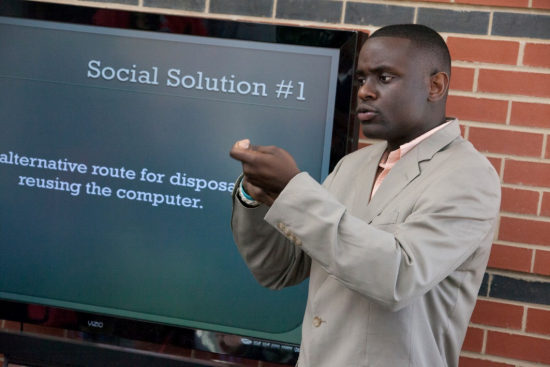 According to 2012 results of the National Survey of Student Engagement (NSSE), Gallaudet University received its highest scores to date for seniors in all NSSE benchmark areas. In three benchmark areas (Active and Collaborative Learning, Student-Faculty Interaction, and Enriching Educational Experiences), Gallaudet seniors ranked the University significantly higher than did students at peer universities.The percentage of Gallaudet University bachelor’s degree graduates who are employed their first year after graduation has also increased or remained steady since implementing the new mission in 2007. In 2006 and 2007, employment rates were 73% and 70%, respectively. Rates improved to 80% in 2008 and rose again to 83% in 2009; they declined to 72% in 2010. In 2011 there were 180 total graduates; 139 answered the employment question on the survey, with 41 unknown or not responding. Of those 139 total respondents, 69 (50%) were employed, 63 (45%) were pursuing additional education, and 7 (5%) were neither employed nor pursuing additional education. Seventy-two percent (72%) of 2011 Alumni Survey respondents are working in fields that serve deaf and/or hard of hearing individuals.StrengthsThe University has taken numerous important steps toward implementing the bilingual mission and goals, and establishing the framework to determine the extent to which the University is accomplishing the bilingual aspect of the mission.Of the 22 departments and programs that submitted a matrix aligning institutional and program SLOs, all programs documented some degree of alignment between their program SLOs and UGSLO #1: Language and Communication.Overall retention and graduation rates have been improving since implementing the bilingual mission in 2007.NSSE benchmark scores have risen for seniors since the bilingual mission was implemented.The percentage of Gallaudet University bachelor’s degree graduates who are employed the first year after graduation has also increased or remained steady since implementing the new mission.ChallengesIncomplete integration of bilingual literacy into program SLOsInsufficient assessment of outcomes of bilingual missionIncomplete institutional commitment to OBTLRecommendationsPrioritize and continue efforts to assess student language competencies in both English and ASL in a timely way to ensure adequate achievement of competency in both languages (as set out in the SLOs).Develop approaches to systematically assess the ways in which bilingualism prepares our graduates for graduate school and/or the professional world.Replace OBTL with the Center for Bilingual Teaching and Learning. This newly created center would provide an opportunity to bridge the much-needed communication across silos for comparative data, assessment, and development to address the ways that the University as a whole satisfies MSCHE Standard #1.Bilingual learning environments: How well does Gallaudet make clear what bilingualism means and what does a bilingual learning environment, including support services, look like?Overview of bilingual learning environments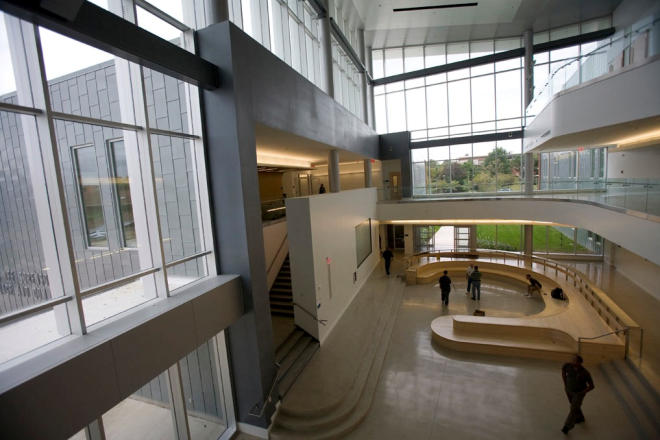 Gallaudet University emphasizes the importance of a bilingual learning environment in order to fulfill the bilingual nature of its mission and goals. An ideal ASL/English bilingual learning environment comprises physical learning space with visual-centric design, such as circular arrangements for maximum sight lines, small class size (typically no more than 15 in a class), adequate lighting, visual technology, and classroom communication access standards and expectations. However, there are a number of less tangible aspects to a bilingual learning environment. To analyze the extent to which Gallaudet provides a learning environment that supports its mission, it is essential to assess how well the learning environment is designed to maximize visual access to information (in both ASL and English) and environmental stimuli.To what extent is the bilingual learning environment supported and made explicit?Developing an understanding of the meaning of inclusive bilingual campus. Since the board of trustees’ adoption of the current mission statement in 2007, Gallaudet has undertaken initiatives to articulate what bilingualism means and how an inclusive bilingual learning environment ought to look. The following is a sample of available online resources:FAQ on “The Individual and Bilingual Experience”FAQ on “ASL English/Bilingualism”Guideline on “What Is Inclusive Bilingualism?”Gallaudet Map of ASL and English DimensionsBilingual educational environment principlesCulture and Language SeminarAcademic ASL Modules to portray academic ASLBilingual Advantage Lecture Series (videos available at the bottom of the page)In addition, Gallaudet University has developed mechanisms to assess how well bilingualism is articulated to the campus community, as well as the effectiveness of these support services. Initiatives include: (1) a climate for bilingualism and (2) community education on access and interpreting services.A climate for bilingualism. A climate for bilingualism includes discussions about the meaning and value of bilingualism, establishing expectations for bilingual communication, and support for the continued development of both ASL and English. The bilingualism subscale of the Gallaudet University Campus Climate Survey (GUCCS), an annual survey of all University personnel, provides information regarding the perceptions of how well Gallaudet is achieving these aspects of its mission. The GUCCS includes questions in areas ranging from respect, trust, and fairness to institutional communication and information sharing, and it includes questions related to language, specifically access to ASL and English. Although the GUCCS has been in use since 2007, the bilingualism subscale was developed separately in response to the new mission. The goal of this portion of the survey is to examine patterns of strengths and weaknesses within Gallaudet, across time and across different employee groups, and to guide and monitor institutional improvement including bilingualism.The 2011 GUCCS/bilingualism subscale survey shows:75% of respondents strongly agree or agree that there is access to meetings and events for all of the diverse language users at Gallaudet (up from 61% in 2010).40% of respondents answered positively when asked whether Gallaudet had adequate programs in place to help strengthen their articulation of either English or ASL.40% of respondents answered positively when asked if the meaning of a bilingual environment was articulated and understood.49% of respondents gave varying/distributed answers when asked whether there were appropriate and adequate means of evaluating and supporting English proficiency within their units.Some of the GUCCS results, as well as suggestions from earlier MSCHE visits, encouraged Gallaudet to develop ways to assess and respond to communication preferences of students, faculty, staff, and prospective students, which led to significant steps toward community understanding. Since 2010, the Office of Diversity and Inclusion has sponsored several forums on language and communication, which aim to build consensus on campus communication access and expectations. As a result of these forums and building on a document developed by a graduate Language and Culture Seminar, the University developed a campus-wide set of Communication Expectations and shared them with the campus in spring 2012. Currently the Office of the President is reviewing the comments that were collected to determine next steps for Communication Expectations. This process represents one of Gallaudet’s many collaborative efforts to work toward an understanding of the diverse ways of communicating while maintaining the integrity of a bilingual mission.Community education on access and interpreting service. 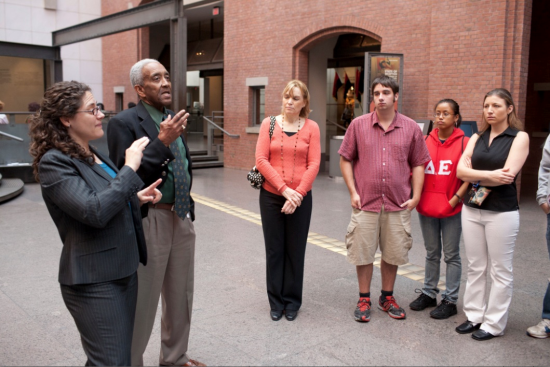 GIS regularly provides presentations and outreach to the Gallaudet and greater communities. A typical year includes at least 20 such presentations to students, faculty, staff, and external constituents who work with Gallaudet students during educational internships/externships. GIS offers theses presentations regularly in orientations, classrooms, and ongoing student, faculty, and staff training sessions. Presentation topics typically include how to request interpreters, effective presentation skills when working with interpreters, interpreters for deaf-blind individuals, interpreting in employment settings (e.g., interview skills when working with interpreters), and how to make classrooms visually accessible when working with interpreters. GIS provides information for New Student Orientation, the Administration and Finance internship program, Office of Students With Disabilities, the Career Center, New Faculty Orientation, and faculty development. Information and orientation workshops are provided to students prior to internships to better ensure clear communication and working relationships at the internship sites.To what extent does Gallaudet prepare its classrooms to foster a bilingual environment?Gallaudet fosters a bilingual environment in support of GSP Goal D. This goal focuses on developing a core set of undergraduate and graduate experiences and programs that are aligned with the institutional mission and vision. Some of the efforts and strategies that support bilingualism in the classroom include initiatives for student success and technological support.Support for student success. Students come to Gallaudet with varying degrees of experience with ASL. Some have never learned ASL, while others were born and raised in a family that communicated through ASL and attended schools in which ASL was the primary language for education. Increasing numbers of students come from mainstreamed environments in which their access to the classroom came through interpreters, notetakers, or captioning services. In addition, the bachelor’s degree in interpretation admits hearing undergraduates who take classes alongside their deaf peers. Regardless of their ASL backgrounds, students who attend Gallaudet are expected to participate in bilingual discourse within the classroom.As part of its bilingual mission, Gallaudet University has implemented programs to support students who are accepted to the University and who are considered new signers. Growing numbers of undergraduate and graduate students are arriving at Gallaudet with little or emerging ASL skills, and we provide support programs to increase their proficiency. Summer bridge programs, such as JumpStart, are offered for students who need support in either academics or in learning ASL. In addition, the ASL program offers five levels of ASL courses.An important way in which Gallaudet assesses the quality of the bilingual environment is to look at the retention of students who are learning in this environment. Since 2006, retention of first-year students has consistently risen. As the language and communication of our new students has become increasingly diverse, we have begun to study retention data of students who enter as new signers. When looking at the 2008 entering cohort of 181 students, 37 (20%) were considered new signers. Of those new signers, 27 were retained into their third year (73%) but only 10 had declared a major by their third year (27% of the entering cohort of new signers). When comparing this data to entering students who are not considered new signers (144, or 80%, of the 181 students in the 2008 cohort), 90 (63%) were retained into the third year and of those, 30 (or 33% of those retained) had declared a major (see New Signer Retention and Persistence Table).When looking only at whether a student was considered a new signer or not, the data seemingly indicates new signers are retained at a higher rate into their third year than their peers who come to Gallaudet with ASL skills. However, new signers are less likely than their signing peers to have declared a major in their third year. This could indicate the structures and supports in place for new signers are assisting in retaining students to the third year, but it may be possible that departments do not yet have the structures and supports in place to encourage or support newer signers in declaring their majors. One possible cause is that several majors require students to demonstrate some level of ASL competence for admission (an interview or ASLPI), although other factors may have influenced new signers from this cohort and their declaring a major. Additional study is needed as well as study of additional cohorts.Technological support. Another way in which classroom environments are prepared for bilingual teaching and learning is through instructional technology resources. Technology has been central in promoting, enhancing, and supporting the type of visual learning environment that is critical to ASL/English bilingual teaching and learning.Gallaudet Technology Services (GTS) works with the Registrar’s Office, GIS, and departments on campus to provide equipment and access so that classrooms are set up to foster a bilingual environment. Approximately 11 classrooms have ECHO technology, which allows for 360-degree video-capture of classrooms, enabling students to revisit lectures and discussions. Last summer the University upgraded the site license to allow unlimited ECHO classrooms. These classrooms also support Personal Capture software that allows anyone with a laptop and a webcam to provide ECHO content in their classroom. Availability of video-captured lectures, such as lecture transcripts or PowerPoints, provide bilingual access to course and other materials for further review and analysis.Most classrooms on campus have computers and projectors so faculty can use various visual aids and present written English text in an accessible manner. Gallaudet also has technology that focuses on lecture capture, captioning, and other video software/applications, such as ECHO and MyThread (VoiceThread), that support the bilingual mission directly. MyThread allows faculty and students to create video-based assignments and video annotations on group projects. Through MyThread students can demonstrate proficiency in learning outcomes through ASL (video) as well as through written English.GTS has also purchased video conferencing/Web conferencing equipment called FuzeMeeting to support distance education and collaborative meetings with colleagues and partners across the country. For new signers, Gallaudet provides CART (Computer Assisted Realtime Transcription), where interpreters interpret ASL into spoken English, which is then typed into a visual text display on a computer screen.StrengthsSince the board of trustees’ approval of the current mission statement in 2007, Gallaudet has taken initiatives to articulate what bilingualism means and how a bilingual learning environment ought to look.Literacy assessment (including GSR and Senior Literacy Assessment) and analysis represents a significant means by which the University measures the achievement of its bilingual mission and promotes continued development.Multiple measures of faculty ASL and classroom discourse proficiency reflect a larger institutional commitment to establish ways to assess the accomplishment of Gallaudet’s mission through faculty ASL communication effectiveness.Gallaudet’s responsiveness to communication access for a wide variety of students through increased services (interpreting and CART) support the bilingual mission.OBTL has been the primary means for coordinating resources needed for both instructors and students. Resources have also been allocated to support research and scholarly activities for bilingual teaching and learning, including the Gallaudet Scholarship of Teaching and Learning Initiative, the ASL Materials Development Project, ASL assessment workshops, and the Deaf Studies Digital Journal.Outcomes data show continuous improvement in areas such as the NSSE Level of Academic Challenge subscale and postgraduation employment.ChallengesResponses to the GUCCS have consistently shown concern about the adequacy of programs to strengthen and support faculty use of English.Assessment of technology resources for a bilingual environment is lacking.GIS does not have an effective mechanism for gathering assessment information from students to determine the extent to which they are receiving adequate support for learning in a bilingual environment.The gap in declaration of major by new signers retained to the third year compared to signers retained to the third year suggests barriers to majors exist for new signers, and current support structures are not adequately addressing their academic needs.RecommendationsExplore ways to assess initiatives and then align budget resources with mission and strategic goals to support a bilingual learning environment; for example, faculty development and the continued piloting of CDOs.Assess technology options to determine which one(s) best support the bilingual environment in order to focus resources on a limited and powerful technology base. Inquiry must include utilization statistics, as well as learning outcomes data.Have GIS, Academic Advising, and the Office of Students With Disabilities collaborate in the provision of services, as well as on quality of service assessments. Assessments might include classroom visits, interviews, and improved questions on surveys to gather more specific data regarding quality of interpreting and captioning services.Develop an English proficiency standard equivalent to the ASLPI along with support services, equivalent to ASL-DES, to help faculty improve their English proficiency.Explore ways to reduce the barrier to major declaration for new signers including increased support for ASL throughout the academic career, and focusing on discipline specific language and communication.This page intentionally blank.CHAPTER 3:

ADMISSIONS, RETENTION,
AND PATHWAY TO GRADUATION______________________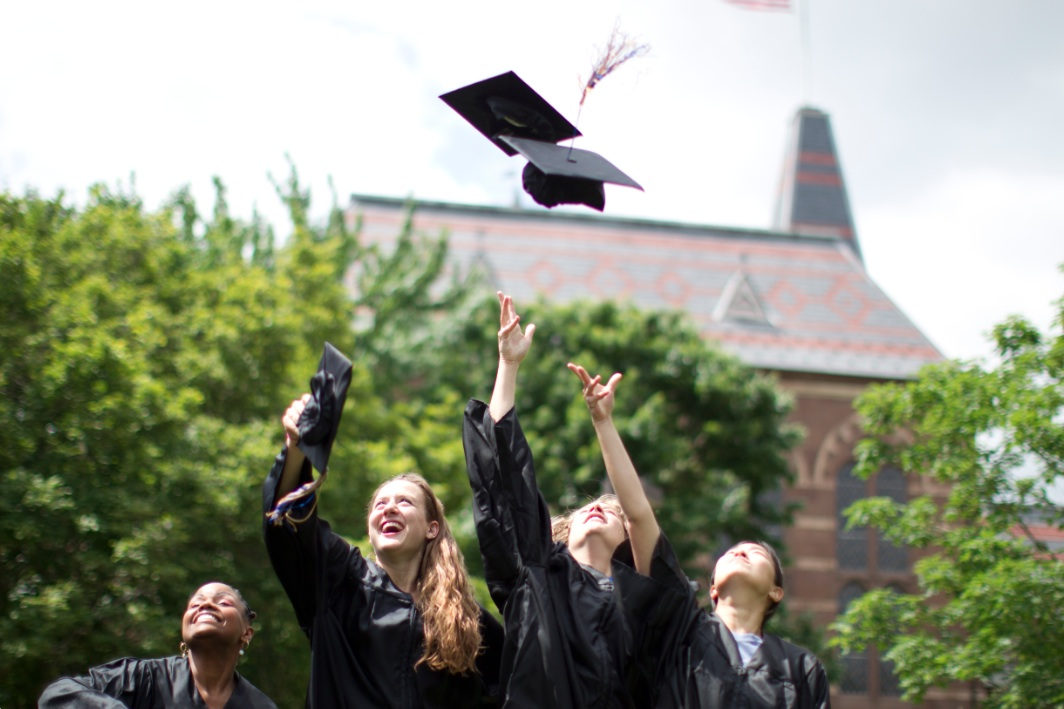 This page intentionally blank.Chapter 3: Admissions, Retention,
and Pathway to GraduationAreas of Emphasis: Standard 7: Institutional AssessmentStandard 8: Student Admissions and RetentionStandard 9: Student Support ServicesOverviewThis section of the Selected Topics Self-Study Report evaluates the University’s efforts to meet its strategic plan goals of growing enrollment (Goal A) and increasing our six-year graduation rate (Goal B). Analytic questions focused on the recruitment, retention, and graduation of students, as well as support strategies to increase student success along their “pathway to graduation.” Before analyzing the results of efforts on these goals, it is critical to describe the evolution of Gallaudet’s long range strategic enrollment plan, which is now part of the Gallaudet Strategic Plan.Strategic EnrollmentIn 2007, after years of enrollment decline, Gallaudet developed a Strategic Enrollment Plan (SEP). This plan emerged as a result of analyses from three separate initiatives: the Enrollment Working Group Report; the Foundations of Excellence Self-Study; and a Strengths, Weaknesses, Opportunities, and Threats Analysis. Specifically, the 2007 SEP addressed the goal of “[r]eturning Gallaudet to a total degree-seeking undergraduate enrollment of 1,180 by fall 2008 and to increase the six-year graduation rate (currently 30%) to 55% by fall 2014, while maintaining diversity in our student body.” The plan identified five initiatives to accomplish this goal: (1) raise admissions standards; (2) market our strengths—Gallaudet must position itself as a college of choice; (3) increase the numbers of students from different pools, specifically increase the number of students from nonresidential programs by 100 or more; (4) increase retention and persistence to graduation within six years; and (5) meet the [U.S. Department of Education’s Government Performance and Results Act, GPRA] goals for employment and placement, and expand the role of the Career Center to expose all first-year students to majors and career exploration in the first year and increase internships by 10%.Since 2007, the University has implemented all the initiatives and, with the exception of graduation rates, has met all targets (see 2007 SEP Outcomes). That said, graduation rates are rising, currently at 33% with predictions of exceeding 41% in 2013. In 2008 President Davila led a campus-wide effort to refine the Long-Range Strategic Plan into the current Gallaudet Strategic Plan (GSP), with an emphasis on enrollment and graduation. The 2007 SEP and the five broad initiatives became part of the new GSP as goals A and B (admissions and retention, respectively). Gallaudet has moved forward in implementing GSP goals A and B by focusing on the concept of “institutionalizing a path to graduation for all undergraduates.”Since 2007 the effectiveness of institutional actions has been tracked through several key assessment and reporting tools including: the Gallaudet Dashboard, Annual Enrollment Reports, the Annual Alumni Survey, the Annual Campus Climate Survey, and the National Survey of Student Engagement (NSSE). Gallaudet’s Annual Report of Achievements (ARA) is a key document in which institutional effectiveness data are collected and organized by GSP goals. The ARA is used by various campus constituents as a resource for decision making and is revised annually in response to data queries received during the prior year.Framework for Admissions, Retention, and GraduationThe path to graduation begins with recruitment and enrollment and ends with graduation and beyond (i.e., acquiring an advanced degree or entering a career). The path to graduation is defined by several educational initiatives and institutional gateways, which have guided our analysis of progress on goals A and B. The following four progressive dimensions form the structure of this chapter:Recruitment, pre-admissions information, and admissionsEducational initiatives describing the path to graduation, such as JumpStart, General Studies Requirements (GSR) courses, First Year Experience (FYE) programs, Honors program, and graduation requirementsInstitutional gateways through which students must pass, such as successful completion of developmental courses, GSR courses, prerequisite courses, and major admissions requirementsGraduation and life after GallaudetAfter reviewing GSP goals A and B, the Self-Study Admissions, Retention, and path to graduation Working Group developed 14 analytic questions, which they later modified to eight. Two questions were eliminated: (1) examining the feasibility of associate’s degree programs, as it was deemed beyond the scope of the working group’s charge and has been explored by other campus groups, and (2) internships, which is addressed under academic programs in this Self-Study Report (see Chapter 5). Each of the remaining questions is addressed under one of the four dimensions in the sections that follow.Analysis and DiscussionRecruitment, Pre-Admissions Information, and AdmissionsThe first of these dimensions concerns the recruitment and enrollment strategies used in attracting and enrolling students to Gallaudet University. To be sure that students who are recruited to the University ultimately graduate, students who are admitted must have the requisite skills, interests, and motivations to come to Gallaudet, or have the potential to develop those characteristics with the appropriate institutional support. For students who may not have fully developed the needed attributes, Gallaudet has programs and services to support students along their path (see, for example, the ARA, 2011, pp. 114–117). In addition, to increase students’ chances of success for graduation, Gallaudet University must continue to track the long-term demographic trends that affect both the pool of students from which we draw and the requisite changes in programs needed to support students on their path to graduation and future careers.In what ways does Gallaudet pay attention to long-term (i.e., 20–25 years) demographic trends in its recruitment efforts? Specifically, how effective is Gallaudet at marketing to, recruiting, and retaining students from diverse backgrounds, and how are they represented in the recruiting pool and accepted pool?Long-term demographic trends for deaf and hard of hearing students show a decrease in deaf students in residential schools, and an increase in deaf students in mainstream school settings (Report from Tom Allen, Gallaudet Research Institute). Furthermore, trends in higher education indicate a record number of students are attending community colleges. This trend, coupled with the Americans with Disabilities Act (ADA), means deaf students have broader access to colleges and raises the need to attend to increasing numbers of transfer students coming from community colleges. Recruitment efforts have responded to these trends as evidenced by the development of the 2007 SEP and GSP Goal A Objective 1 with its goal to increase students from a variety of pools. Strategies in the 2007 SEP also included necessary approaches to replace the estimated 75 students who would be denied admission as a result of the new admissions standards that Gallaudet implemented in fall 2008.Several strategies from the 2007 SEP included:Increase the number of students from nonresidential programs by 100 or more.Increase transfers from an average of 60 per year to 85 or more.Recruit and enroll nontraditional students—i.e., those who have left Gallaudet or other institutions without completing degrees—and provide alternative delivery of courses such as online, summers-only, life credit experience, and accelerated format. Consider establishing a liberal studies degree for these students.Explore the market for a degree-seeking program for U.S. veterans who are returning from active military service with severe to profound hearing loss.Strategies in the current GSP include and expand upon those in the 2007 SEP. GSP Goal A objectives related to expanding enrollment include:Expand domestic recruiting to become top of mind for all deaf and hard of hearing students, and hearing students seeking deaf-related occupations.Recruit nontraditional students through targeted programs.Actively recruit international students to achieve the current 15% cap.Increase enrollment of traditionally underrepresented groups (TUGs).Increase and broaden accountability for student enrollment.Most of the above initiatives have led to increased diversity in students who enroll. For example, recruitment visits to mainstream programs has more than tripled, from 100 visits in 2007 to 259 in 2012 (ARA, 2011, p. 97), and since then, the numbers of students from mainstream programs has also increased. Over the past three years the applications and enrollments of increasingly qualified students (i.e., students with higher ACT scores) has risen (ARA, 2011, p. 94), as has the enrollment of students with cochlear implants, from 6% in 2007 to 10% in 2012 (ARA, 2011, p. 79). However, the Office of Diversity and Inclusion recently commissioned a study from a former GRI demographer in an attempt to bridge the deaf demographics information gap temporarily (High School Diversity Experiences of Entering Gallaudet Students). The analysis indicated a disproportionate number of black and solitaire students are not admitted to Gallaudet, while admission of Hispanic students is increasing. It also noted that a disproportionate number of Asian students do not persist at Gallaudet.To increase the number of transfer students enrolled, enrollment marketing has increasingly emphasized Gallaudet as a “transfer friendly” college by listing articulation agreements from our top transfer institutions along with posting transfer course equivalents online. The Registrar’s Office website, the Undergraduate Catalog, and the General Studies transfer equivalencies website each provide transfer information. Since initiating these efforts, the number of enrolled transfer students at Gallaudet has increased from an average of 53 (2006-2008) to 101 and 85 in 2011 and 2012, respectively. Transfer students continue to be a strong and growing group at Gallaudet, as more students choose to stay close to home at community colleges in their first few years after high school before transferring to Gallaudet.To meet the diverse needs of nontraditional students, Gallaudet established the Adult Degree Program (ADP) in 2008. The ADP targets those students who left Gallaudet University without completing their degrees. These students tend to be working professionals, or they do not live close to Washington, D.C. and cannot return full-time to Gallaudet. Current enrollment in this program is 26 students.One final strategy from the SEP was initiated but was unsuccessful. In 2008, Gallaudet became a Yellow Ribbon School, one that supplements tuition for veterans. However, few students enrolled, possibly due to the competitive nature of online programs that serve our veterans and veterans’ difficulty identifying with the unique population our institution typically serves. Another barrier is that some veterans with hearing loss also have traumatic brain injuries, and Gallaudet currently lacks the resources needed to support them. It is possible to revisit this program in the future, as a large majority of veterans do experience hearing loss and serving this population is clearly tied to our mission. However, due to the needed resources to implement this program effectively, the University has placed it on hold.Since identifying and initiating the SEP strategies, Gallaudet’s enrollment figures have generally increased. The total fall census enrollment of undergraduate students rose from 986 in 2008 to 1,117 in 2012 while increasing both the quality and diversity of the student body. When taken as a headcount for the year, total University enrollment increased from 1,581 in 2008 to 1,821 in 2012. During this period, Gallaudet has also seen modest increases at the undergraduate level in the percentage of new, degree-seeking students from diverse racial/ethnic backgrounds, rising from 27% in 2007 to 37% in 2012 (see Race and Ethnicity by Career Level, 2006-2011).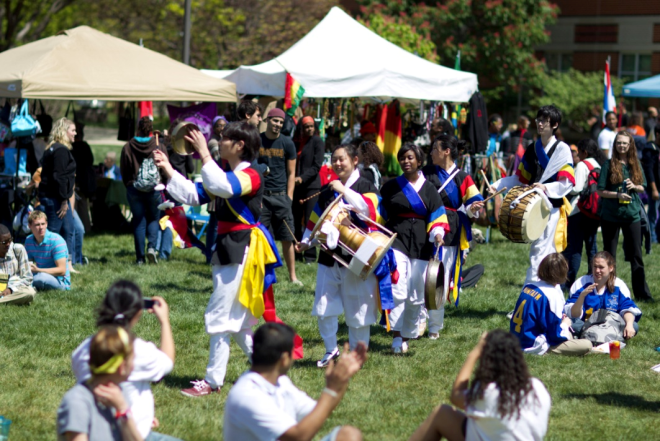 StrengthsThrough the initiatives and strategies of the 2007 SEP, all of its goals were attained.The current GSP was based on evidence from the SEP’s development and progress.A new cycle of strategic enrollment planning has begun with the reconstitution of the Enrollment Council in fall 2012.ChallengesTo maintain its viability, Gallaudet must continue to address demographic changes and maintain its appeal to diverse pools of students.There continues to be a need for ongoing demographic information to inform enrollment planning. Yet, for the past five years, Gallaudet Research Institute has had limited ability to continue demographic analysis due to personnel and budget changes in that unit.RecommendationsDevelop enrollment, marketing, and admissions strategies tailored to the interests and needs of students who have been disproportionately under-enrolled in order to increase enrollments of students from those groups.Continue the critical function of demographic research on deaf and hard of hearing students, as this will inform future enrollment planning.Continue to assess and explore options for expanding the ADP and other initiatives for recruiting and enrolling nontraditional populations.How effectively does Gallaudet market our mission and learning outcomes to interested students? In what ways does Gallaudet market general studies and major programs in alignment with future careers and jobs and in light of the liberal arts mission? How consistent and effective are these marketing efforts?Prior to the summer of 2011, Enrollment Marketing was a separate unit within the Division of Enrollment. In July 2011, Enrollment Marketing joined the Division of Public Relations and Media in an effort to standardize messaging and branding for the University while building its expertise in marketing and public relations. The primary mission of Enrollment Marketing continues to be enhancing and communicating academic excellence, inclusion, and the success of our graduates for the purpose of achieving enrollment targets.Enrollment Marketing has launched several initiatives to work toward and meet goals outlined in the 2007 SEP and current GSP. In 2008 Gallaudet contracted with Stamats, a higher education marketing company, to conduct a thorough review of the University’s marketing efforts and make recommendations for both a Brand and Communication Plan. Enrollment Marketing has implemented many of the recommendations including: “gather and use career outcomes data and support it with alumni and student testimony,” “enhance faculty profile information and use faculty testimony,” and “highlight the diversity of the Gallaudet community in video and print materials (see, for example, Viewbook). New marketing messages focusing on academics, Washington, D.C., and, in particular, community/culture are now being delivered via direct mailing, emails, TV ads, and social media. Preliminary results indicate higher than average yield rates, with half of the students identified as having potential for Honors. Degree of interest before and after Open Houses with the new messages went from 2 out of 16 to 12 out of 16 responding as “very interested.” Results from other social media campaigns including Facebook, YouTube, and Twitter show the “community message,” in particular, is a valid and important message for engaging new students for Gallaudet (Marketing Presentation to the Board of Trustees, May 2012).At Gallaudet University, diverse backgrounds are categorized by race/ethnicity, hearing status, and signing ability. For example, because of the changing demographics of college-age deaf and hard of hearing students that now includes students from mainstream schools who may or may not sign, the University has created specialized flyers and targeted communications to market to this group of students. Most of these flyers and communications share stories of students who were new signers themselves, providing testimonials of their experiences as new signers learning in a signing environment. Enrollment Marketing is also cognizant of the racial and ethnic changes in our targeted populations and is keenly aware of the needs to visually represent our diversity in enrollment materials so that all avenues for marketing portray the target groups. In addition, with a growing number of students from Spanish-speaking backgrounds, Enrollment Marketing has developed key materials in American Sign Language (ASL), English, and Spanish to ensure information access across the broad spectrum of languages.Gallaudet emphasizes career outcomes through the prospective student Viewbook, as well as on websites for departments and majors. The University also features this information, along with undergraduate academic programs and majors, on the Admissions Office website. The Quick Links section features a link to majors, where each department provides information about internships and careers, often including highlights on department alumni and the career paths they have followed. The Office of Communications and Public Relations has also strategically placed students and careers on the University home page, with more than double the number of career and internship stories since 2007.StrengthsAfter obtaining data from various sources, Enrollment Marketing has focused on three key messages: academics, community/culture, and location in Washington, D.C.Enrollment Marketing has used new media (Facebook, Twitter, commercials for TV shows with large deaf audiences) for recruitment and will use data showing the impact of these media and messages to plan future initiatives.ChallengesEnrollment Marketing has learned that it is often difficult to find deaf and hard of hearing students who may be prospective students for Gallaudet University for several reasons:With the ADA’s passage in 1991 and the resulting declines in residential schools, deaf and hard of hearing students are becoming increasingly dispersed throughout the country, often resulting in an increase in schools serving a few or even only one deaf or hard of hearing student. This is both a marketing and recruitment challenge (Booz Allen Hamilton, 2009).School, agency, and national data on deaf and hard of hearing students is often combined into a generic category of disability.FERPA and HIPAA limitations prevent the University from identifying deaf and hard of hearing students in some databases.RecommendationsProvide training, development, and technical assistance on marketing to key marketing and public relations staff and all who represent Gallaudet at potential recruitment opportunities.Continue to assess the impact of the new marketing messages and how they are delivered (e.g., via direct mailing, emails, TV ads, and social media) on unique and targeted groups of students (e.g., students from TUGs), families and staff, and adjust messages and delivery modes accordingly.How effectively does Gallaudet use financial aid support as a recruiting tool as well as a means of helping students along the path to graduation?Gallaudet University offers a unique learning environment in which curricular, co- and extra-curricular experiences, as well as support services, are offered through direct communication in an environment in which being deaf is the norm rather than the exception. Gallaudet’s top competitors are usually state universities and local community colleges because state vocational rehabilitation, merit scholarships, and other such awards often allow deaf students to attend local universities and colleges for free or at reduced cost. To remain competitive, Gallaudet has had to commit to strategic and robust financial aid packaging that focuses on both the recruitment and retention of students (see the Admissions website for preliminary financial aid information).The 2008 Stamats review also examined the University’s financial aid awarding practices and strongly recommended the awarding of four-year merit awards rather than one-year awards to support both our enrollment and retention goals (Stamats Report, 2009). In the fall of 2008 Gallaudet began this practice, awarding full four-year scholarships, subject to recipients’ maintaining performance standards.Gallaudet University has relied on six scholarships—President, Provost, Dean, Foster, Davila, Leadership—two of which (Foster and Davila) are specifically “targeted to talented students from traditionally underrepresented groups.” These merit-based awards include criteria that recognizes various forms of merit including strong leadership skills and special talents that contribute to the diverse nature of the student body. Thus, Gallaudet’s merit awards target not only students with exceptional academic talent, but also students who would not otherwise be able to afford Gallaudet but who demonstrate academic promise. Recent guidance by the U.S. Department of Education has clarified that it is not permissible to offer such “targeted financial aid” using federal funds. Therefore, the University has suspended the awarding of these scholarships beginning with fall 2012 until we can identify other funding sources.Of the 119 scholarships awarded to all students, 32 (27%) were awarded to students from TUGs (ARA, 2011, p. 96). As of fall 2012, 37% of new degree-seeking undergraduates came from TUGs. Results from Admissions Surveys of new first-year students indicate that merit scholarship awards were one of the determining factors in their decision to attend Gallaudet (see 2010 Admission Assessment). Retention rates for students awarded merit scholarships have been strong, with the exception of those of the Foster Scholarship recipients. Both the lower retention rates of merit award winners from TUGs as well as the loss of available funding to TUGs warrant further study and planning in order to maintain our ability to recruit and graduate a diverse student body.In terms of recruiting, financial aid strategies have been associated with an increase in ACT scores for incoming students, which have steadily increased each year since this strategy was implemented (ARA, 2011, p. 94), as well as an increase in new, U.S. degree-seeking undergraduates from TUGs, from 27% in fall 2006 to 37% in fall 2011 (ARA, 2011, pp. 74-75). In a report comparing the 2007 and 2010 Foundations of Excellence surveys, findings showed an increase in the number of students reporting “Prior to attending this college/university, Gallaudet accurately communicated financial aid opportunities.”A critical component of retaining students is helping them understand financial aid opportunities at Gallaudet. In 2007, the University improved its financial aid communication strategies to enrolled students. For example, financial aid counselors now attend each section of First Year Seminar (FYS) classes. A recent First Year Initiative survey, conducted by Educational Benchmarking, Incorporated (EBI, 2012 EBI Survey), showed students reported that the GSR 101 course significantly improved their understanding of campus policies, including financial aid procedures.While face-to-face communication has been important, it has been even more important to use technology to both meet the needs of the current generation of students and to more efficiently use financial aid resources (see Report on GSP strategies C.3.3 and C.3.4 for a complete list of Gallaudet’s financial aid communication strategies). By implementing a wide array of communication strategies, manual communication has decreased from 100% to about 30%. Meanwhile, student response rates have improved by 200% (see Financial Aid Office Communication Flow).StrengthsFinancial aid strategies have been associated with an increase in the number of new students with higher ACT scores.Financial aid strategies have been associated with an increase in new, degree-seeking undergraduates from TUGs.Support and information for financial aid has been incorporated into FYS. Assessments, including NSSE and EBI data, show students believe the institution provides support for them to cope and thrive.During the 2011-2012 year, the chief enrollment management officer and the University budget director worked with all offices dispersing financial aid to strategically coordinate aid. As part of this work, Gallaudet has contracted with Noel-Levitz, who will review and analyze the past two cohort years of merit awards and evaluate the effectiveness of those merit awards in terms of retention. In addition, Gallaudet has changed its approach to monitoring aid distribution from a dollars-based approach to a discount rate percentage approach. The discount rate is now also assessed and adjusted as part of the budgeting process.ChallengesIn recent years, Gallaudet’s dispersal of financial aid has taken place from various sources: (1) the Financial Aid Office, which manages needs-based aid and privately funded awards; (2) Admissions, which manages merit-based aid; (3) Graduate Admissions, which manages all graduate assistantships; and (4) various other offices on campus with dispersed endowment funds. Because different units were managing financial aid, the distribution and evaluation of its impact was limited.RecommendationsEstablish targets, strategies, and action plans for increasing enrollment as well as graduation of all students from TUGs. Closely assess the often varying efficacy of strategies for various groups on campus through both direct and indirect methods.Implement a direct assessment of the costs compared to the outcomes and benefit of the various forms of financial aid, which is a key strategy for both enrollment and retention, as well as a significant portion of Gallaudet’s budget.Educational InitiativesThe second dimension explores the educational initiatives and programs provided to support the pathway to graduation. The Administrative Programs and Services Review Committee (APSRC) Report indicates that the University needs a “unified focus on a positive student experience” (p. 15). In order to ensure that the progression to graduation focuses on the student experience, our original questions are first subsumed within a larger, more student-centric question:What are the mechanisms (student support services) in place for supporting students’ progress along the path to graduation through the General Studies Requirements and into the major, and how are they assessed in terms of effectiveness?Through a variety of educational initiatives, the institution seeks to provide guidance to students in achieving learning and student development goals as they progress to graduation and life beyond graduation. Programs include Academic Advising, Academic Success, Athletics, FYE, Mental Health Center, the Office of Students With Disabilities, and Tutorial and Instructional Programs (TIP). All of these programs are housed within Student Affairs. Two additional programs, Keeping the Promise (a program designed to support African-American and Hispanic student success), and the Office of Diversity and Equity for Students are under the Office of Diversity and Inclusion (for details on the above-listed programs, see ARA, 2011, pp. 114–117). Finally, the Honors Program, housed within the College of Liberal Arts, Sciences, and Technologies (CLAST), provides support to students pursuing advanced academic preparation.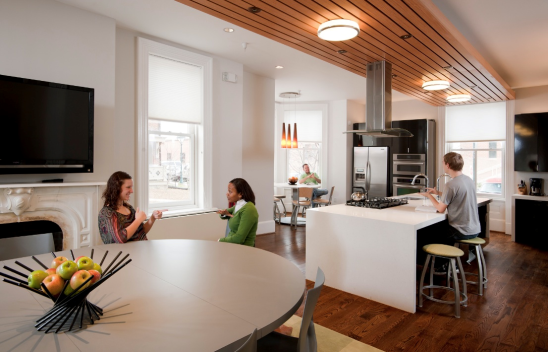 In addition to specific programs, GSP Goal B outlines a number of steps for the University to undertake to reduce institutional barriers to graduation in order to raise the graduation rate to 50% by 2015. These steps include institutionalizing a path to graduation for all majors (Strategy B.2.1), increasing acceptance into majors (Strategy B.3.1), and building upon the already increased accountability for student retention (strategies B.4.1 and B.4.2).Institutionalizing a path to graduationStudents who see themselves as part of the institution and making progress toward their degree are much more likely to persist, as frequently noted in studies of student retention. On the basis of credits earned and GPAs, we have made significant progress in moving first-time freshmen to a point where after one year, they have enough credits to become sophomores. This movement along the path to graduation, in part, accounts for improved persistence rates (ARA, 2011, pp. 101–104).Course pass rates are another area where we have targeted interventions. There have been several initiatives to improve course pass rates, both at the individual student and the course level. TIP offers supplemental instruction (SI) for courses that have historically had high rates of grades of D or F, or withdrawals. Limited analysis shows a relationship between improved course passage and SI. Historically challenging courses at the 200 level or below that participated in SI improved course pass rates from 20 of 52 course sections (38%) in spring 2010 to 30 of 51 (59%) in fall 2010. Of the classes that have used SI, about 50% have improved pass rates. Assessment of SI has also shown a high rate of variability among sections of courses and instructors (i.e., those that use SI and those that do not), suggesting further exploration is needed (see Effectiveness of Supplemental Instruction, 2011). The preliminary analysis of SI and its impact on student learning needs to be systematically carried out each semester for all sections receiving SI. TIP also needs to systematically assess student learning for students receiving tutoring.Declaration of MajorAcademic Advising has been key to many of our retention efforts. Gallaudet has two groups of advisors: pre-major and faculty major advisors. Our data indicate that students in a major are likely to graduate, and the Undergraduate Catalog 2011-2012 states “students are expected to declare a major officially after satisfactorily completing 50 college-degree semester hours (not including institutional credits).” Academic Advising assumes responsibility for students who have not yet declared a major and encourages them to undertake a number of tasks in their freshman year to help them determine career goals and declare a major in a timely manner. Advisors encourage students to do the following: complete a student interest checklist; conduct informational interviews with faculty and other individuals in their field of interest; take introductory classes in majors; and take on a part-time job or internship in their area of interest. Academic Advising also uses Hobson’s technology to send out surveys to remind students to declare majors. Tracking of students who have not declared majors revealed a decreasing number of these students. These efforts have resulted in a decrease in the percentage of undeclared juniors and seniors from 38% of juniors and 8% of seniors in spring 2011, to 30% of juniors and 7% of seniors in spring 2012 (see Major Declaration Summary, March 2012).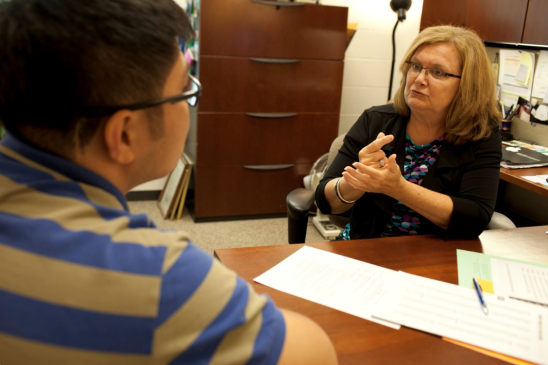 Of those students who have not yet declared a major, a large percentage are transfer students. As of March 17, 2012, 70 juniors and 22 seniors had not declared majors. Of the juniors, 39 (56%) were transfer students; 15 (68%) of the seniors were transfer students. One possible explanation for this trend is that the University requires transfer students with more than 50 degree hours to complete one year of residency before declaring a major (Undergraduate Catalog, p. 56). With the increasing percentage of students who are enrolling as transfer students and the fact that the largest number of undeclared junior and senior level students are transfers, this indicates a potential barrier to graduation that is being explored.Accountability for retentionThe following programs highlight some of Gallaudet’s efforts to help ensure students continue to graduation:Admissions Review Committee (ARC). ARC makes admissions decisions for borderline students, based on a comprehensive review of the student’s background, including test scores, GPA, rigor of the high school curriculum, letters of recommendation, admissions essays, and the curriculum track of the school from which the student graduated (ARC Student Admission Profile Rubric, 2012). In so doing, this committee helps Gallaudet University serve its purpose as the only liberal arts university for deaf and hard of hearing students by maximizing the number of students admitted to the University with a reasonable chance of graduating.According to ARC documents, the first- and second-year retention rates for the 2009 cohort are significantly lower for students admitted by ARC than for students who did not have an ARC review, indicating that ARC students were indeed at risk for attrition once admitted. First- and second-year retention rates measured 64% and 55%, respectively, for ARC-reviewed students and 81% and 68%, respectively, for students not reviewed by ARC. However, these numbers turn around for the 2010 cohort, with first-year retention rates for ARC-admitted students measuring 72.5%, and 67.4% for students not reviewed by ARC, indicating strategies aimed at retaining at-risk students have been effective. Students admitted by ARC in both 2009 and 2010 had lower GPAs relative to students not reviewed by ARC.JumpStart. The JumpStart program targets specific groups of incoming students to provide a “solid academic and social foundation before the semester begins” (Undergraduate Catalog, 2011-2012, p. 268). Students in JumpStart participate in one of two five-week tracks, either “Academic Success” program or the “ASL” (formerly New Signers) program. Academic Success targets students who need noncredit academic support, as identified by ARC, before starting the fall semester. Academic Success has demonstrated modest results in retaining students at the University, with 79% of the 2010 Academic Success cohort retained to the second year, compared to 70% of the total 2010 Cohort (JumpStart Retention Data, 2012).The ASL program is essential and unique to Gallaudet University because of our bilingual educational approach, as stated in the mission “[to] ensure the intellectual and professional advancement of deaf and hard of hearing individuals through American Sign Language and English.” Students are identified for the JumpStart: ASL program through self-report or through recommendations from admissions counselors. JumpStart: ASL has become increasingly effective over time with 74% of the 2010 ASL cohort being retained to the second year compared to 70% of the total 2010 Cohort.With the inconsistencies between ARC and JumpStart data in terms of retaining high risk students, it is clear that we must examine the criteria for bringing students to the attention of the ARC. Perhaps subsequent recommendations for admissions and placement into JumpStart should include not only ACT scores but multiple measures of student readiness, such as placement tests. In addition, students who are brought to the attention of the ARC and are not in need of academic support (e.g., those with low high school GPAs or with questionable letters of recommendation) may need other means of support in their first year.FYE. The FYE course, GSR 101 – First Year Seminar, provides a supportive and positive environment where first-year students learn about the network of staff, faculty, and other students. Specific student learning outcomes address three major areas: understanding and using campus and academic resources, developing academic skills, and using technology. Since 2003, GSR 101 has become a required part of all students in the General Studies Program.Because of the critical importance of FYE, it has a robust assessment plan that includes both national benchmarking instruments (e.g., EBI’s First-Year Initiative Assessment) and direct evidence of student learning. Student satisfaction, including comparison to national benchmarks and evidence of student learning, indicate that GSR 101 is highly effective. When asked on the 2012 EBI Survey if the course increased their understanding of important campus policies, such as grading, integrity, and probation, or offices, such as Advising and Financial Aid, 50–60% of the students responded 6 or 7 (on a scale of 1 to 7, with 1 being “Not at All” and 7 being “Excellent” or “Significantly”). Furthermore, 42–53% of respondents believed the course had helped them in such skills as reading, writing, and library use. In all categories, only 2–14% of students rated the course as 1 or 2. According to FYE’s 3-Year Assessment Report, 77–83% of students were rated at the “Developing” or “Mastering” level (4 and 5 on a scale of 1-5) in such areas as goal setting, synthesizing, and intentionality on the basis of an end-of-course writing assignment, indicating these students clearly met course student learning outcomes.Early alert system. A major initiative for the support of students along the path to graduation has been an early alert system. Starfish Retention Solutions, an electronically based student tracking, early alert, online appointment scheduling, and assessment tool, was established in 2008 as a centralized online mechanism to quickly identify students who demonstrate behavior that is often linked to attrition: early and frequent absences, missed assignments, and low course grades. Starfish supports students by quickly locating services, as well as academic advisors and staff (such as Athletics staff), to intervene before problems lead to failure and attrition. The Athletic Department’s record of retention and academic success of their scholar-athletes shows the impact of early alerts (Scholar-Athlete Retention Data, 2012). An analysis of our use of Starfish as part of the MSCHE process has shown that early efforts were too diffused, limiting effectiveness. Several Starfish functions (such as automatic notifications) were underutilized; faculty and staff need additional training in the use of Starfish; and faculty members who used Starfish to report issues did not receive timely feedback on the actions responding to their input. Nonetheless, analysis of Starfish data in 2010 indicated that students who were absent early in the semester were more likely to depart, supporting the need for early intervention.Student Support units analyze their impact on the students they serve as part of Gallaudet’s strategic planning and unit effectiveness plans. We focus on three key indicators to evaluate the impact of these services: (1) fall-to-fall retention; (2) academic standing; and (3) progress into a major (a primary predictor of graduation). In addition, client satisfaction surveys provide indirect assessment of these services. For example, analyses from the 2011-2012 academic year (AY) indicate that students served by just one of the assessed student support programs had higher rates of retention, satisfactory academic standing, and progress into their major.Persistence to Year 2 of first-time freshman has increased from 54% for all students in 2006 to 77% in 2012. In addition, persistence for students from TUGs has improved from 50% in 2006 to 72% in 2012. The six-year graduation rate has risen from 25% overall in 2006 to 33% overall in 2012. We regularly examine academic progress via retention from freshman to sophomore and sophomore to junior years. In doing so, we find that while retention for the first year has steadily improved, progress from second to third year has not been as strong, and that gap is even greater for most of the students from TUGs (ARA, 2011, p. 103).  ) (See Fall, 2012 Retention Report for key retention indicators.)StrengthsRetention and graduation have been emphasized through the GSP and related resource allocation.Gallaudet’s first-time freshman, first-to-second year retention rate has increased over 23% in six years.Between 2007 and 2011, Gallaudet’s graduation rate increased over 16%.Retention and graduation rates are improving for both students with no ASL background and those who already use it.ChallengesRetention of students from freshman to sophomore year has improved by 16% over the past five years and now stands at 70%. However, the focus has been on supporting student success in their first year of school. Data on Gallaudet’s graduation rates (currently at 41%), and input from the retention field support the continuation of targeted support into the sophomore year until a student declares a major.The growing number of transfer students at Gallaudet (from 46 in fall 2007 to 89 in fall 2010), coupled with the complexities of declaring a major for transfer students, indicates a need to further expand our retention supports to better meet the needs of continuing students.While assessment of client satisfaction has been long-standing in student support programs, and while assessment of the institutional impact of these programs (i.e., retention, academic standing, declaration of major) has begun in the recent year, there is little direct evidence of student learning in the Student Support area.RecommendationsContinue to monitor admissions to ensure we are admitting students with a reasonable chance for success with particular focus on students admitted through ARC.  Also, we must examine the criteria for bringing students to the attention of the ARC and the subsequent admissions actions. Continue to track and analyze the paths and success of students admitted through the ARC.Relaunch the use of Starfish early alert system in a focused way to more fully utilize its student support and intervention opportunities, while minimizing undue and unnecessary burden on faculty and staff. Develop clear action plans for follow-up to alerts and “feedback loops” to inform those employees who establish alerts on students. Develop, revise, and assess intervention action plans, particularly in support of groups of students for whom retention and graduation has been a concern.Implement more effective strategies in the early alert system, followed with policies and action plans that clearly delineate the ways in which faculty and staff can intervene to support students, and the ways in which we might guide students to make use of student success systems throughout their career at Gallaudet.Address deeper and more consistent assessment of the impact of support services. Require full-time staff members of units, such as TIP, Student Success, and mentoring or coaching programs, to develop and implement direct learning assessments using appropriate benchmarks. Yearly reports should include descriptions of staff (professional and student) qualifications, assessment and instruction protocols, quantitative and qualitative data that document achievement, and request for resources. Reports should explicitly provide evidence of exploring the impact of services on student success and how this data informs, improves, and changes existing practice.Rather than focusing on increasing the number of support services, evidence from the field and strategic thinking lead us to believe that we, like many institutions, should focus on better utilization of the support services we have.Institutional GatewaysThe third dimension is how we support students’ transition from the general studies curriculum to the majors. Have we identified the institutional gateways/barriers to successful completion of a students’ path to graduation, and are there mechanisms in place to minimize unnecessary barriers?How effective are we in making clear to all undergraduates their path to graduation?When Gallaudet initiated the SEP in 2007, we first addressed support programs for students entering Gallaudet as freshmen. However, concerns remained as students moved along the path to graduation, particularly in the pre-major years. Since then, GSP strategies B.2.1 and B.2.2 describing a “graduation contract” and a “discovery process” for students have been implemented through the Majors and Careers project, four-year plans, and major monographs.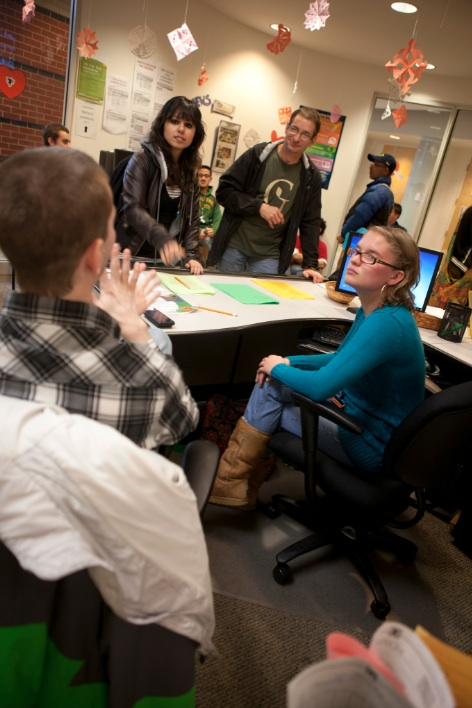 The Majors and Careers project in FYS is a culmination of numerous efforts to aid students in their deciding a major. Each major department lists its four-year plan on its website. Academic Advising, meanwhile, works with students by helping them develop four-year academic plans. In addition, Academic Advising sets up space on Blackboard for all undergraduate students to access where they can read and fill out a planning and progress booklet, wherein they develop a four-year plan and a major monograph. This booklet is also used in FYS courses to aid students with their major and career projects.While students are made aware of what they need to graduate from Gallaudet, via numerous pre-enrollment and currently enrolled student initiatives, the University has identified the following barriers to graduation:100S (Support) sections. S (Support) sections of general studies courses are intended for students who would benefit from support as they begin college-level tasks. Students may enter S-sections directly upon admission, or after completing developmental courses, as determined by placement test scores. Typically, students in S-sections have ACT scores in reading of 19 of lower. The S-sections provide students with three credit hours of work and meet for six hours per week.According to institutional data, students in 100-level S-sections do well in the courses, with 95% of them receiving A, B, or C grades. Less than 5% of these students receive D or F (i.e., poor or failing) grades. When these same students continue to 200-level courses, approximately 80% receive grades of A, B, or C, and 20% receive poor or failing grades. These courses appear to be strong in providing support for students to successfully complete the material within each course but do not seem to adequately provide the knowledge and skills needed to successfully learn in subsequent courses. When students enroll in GSR 200-level courses, there is no additional support available in the classroom similar to what the 100-level S-sections offer. However, students continue to have access to services that are outside the classroom and vital to academic success, such as the Tutorial Center.Transfer equivalencies. Although the University has made significant progress in establishing transfer equivalencies, many of these policies and procedures were developed at the same time that GSR was first being implemented. Since then, Gallaudet has experienced some conflicts between the goals of GSR and the desire to create a smooth pathway for students to graduate. The recent Report of the General Studies Self-Study Work Group states that “general studies receives many complaints from transfer students regarding the high number of GSR courses that are required.” The report recommends revising the general studies transfer equivalencies and labels the three sub-recommendations regarding transfer equivalencies as high priority for implementation.Prerequisite courses and course availability. Another issue that emerged as a potential barrier to students graduating is the availability of prerequisite courses. The University is pursuing several avenues in this area to increase the availability of courses or to better inform students when courses will be offered.For example, GSR 150 (Introduction to Integrated Learning) is a prerequisite for all 200- and 300-level GSR courses. A typical plan of study has students taking GSR 101, 102, 103, and 104 in their first (fall) semester. In the spring, students encounter limited course options. Until they complete GSR 150, students cannot enroll in other GSR courses, except for GSR 110 (a non-credit career certificate workshop) and GSR 295 (one credit First Year Study Tour course). Meanwhile, departments continue to offer their first introduction to majors courses in the fall, leaving students unable to begin the two-semester introductory course sequences in the spring. To complicate matters further, in order to meet the minimum number of hours for full-time student status, students are encouraged to take major-level courses in their freshman year—for which they may not have the prerequisites to enroll—or to take elective courses.This issue with GSR 150 is connected with the wider issue of strategic course offerings. To date, departments often do not announce course offerings beyond the next semester, although some departments post four-year plans on their websites. The Registrar’s Office has begun to expand the listing of course offerings to future semesters by posting course offerings for subsequent years. This effort is consistent with the objective of institutionalizing a path to graduation under Goal B of the GSP.Specific major requirements. As previously indicated, by the spring semester of 2012, 30% of juniors and 7% of seniors had not declared a major. Although these numbers indicate that students are progressing toward declaring majors, a review of the Academic Advising data on undeclared majors identified some common reasons that students delay declaring a major, including:Inadequate cumulative GPAInadequate grades in prerequisite coursesFailure to pass external testing requirements, such as American Sign Language Proficiency Interview (ASLPI) or Praxis TestsFailure to receive ASLPI evaluations in a timely mannerA potential barrier to declaring a major is acquisition of ASL skills. Several courses require students to achieve a target score on the ASLPI. For example students who are in ASL 101/ASL 102 are required to take the ASLPI before entering the next level of ASL. Hearing applicants who are visiting students, hearing undergraduates, or bachelor’s degree candidates in interpretation must take the ASLPI after their applications have been approved. Additionally, students who wish to major in ASL or Interpretation are required to take the ASLPI before being accepted into the major. In addition, data analysis used during GSP development showed a variety (in both content and number) of prerequisites for admission to majors (see GSP Development report: excerpt). As a result, GSP Strategy B.3.1 identified “Review and validate qualification/ acceptance standards for all majors (including GPA requirements and degree of difficulty for prerequisite courses)” as an important strategy for supporting students’ continuation to timely graduation. To date, there has not been formal progress on that GSP strategy.StrengthsGallaudet offers multiple types of sections (developmental, S, honors) and services to support student success, particularly during the first year of enrollment.The University has developed tools to enable students to more clearly see their path to graduation, including a graduation contract.ChallengesThe University has identified a number of barriers to graduation. These include: lack of targeted support for S-level students in 200-level classes; transfer equivalencies for general studies; limited availability of prerequisite courses; and the number and type of requirements for admission to major programs.RecommendationsAssign top priority to the revision of general studies transfer equivalencies.Disaggregate assessment data for developmental/S sections from other data in their larger programs (e.g., English, Math, and GSR) in order to more clearly determine the impact and effectiveness of these sections on success and progress to graduation. Further analysis should include comparison of student learning in both developmental/S and regular sections.Initiate GSP Strategy B.3.1 (Review and validate qualification/acceptance standards for all majors) to review the predictive validity of the widely varying program admission requirements.Develop new procedures for advising students who for whatever reason are unable to meet the admissions requirements for their preferred department. In addition, with the large number of transfer students who are not declaring majors in a timely way, review transfer students policies for potential barriers to graduation.Expedite the process of developing the schedule of course offerings and expand it to include course offerings two to three years in the future, so students can effectively plan their path to graduation after declaring a major.Explore the scheduling concerns regarding the timely administering of the ASLPI, especially for students who need these results to enroll in a specific course, or in some cases, declare their major.In what ways are faculty aware of and making use of student support services that assist students on their path to graduation?Critical to students’ success is the role faculty play in helping to shape students’ academic behavior. When students need support with academics, faculty are often the first to intervene and provide the necessary direction. Gallaudet appears to be fairly effective in making information available to faculty. Faculty are made aware of support services for students in a variety of ways. Starfish alert system provides guidance on which support services might be appropriate for a student who has triggered an alert. The director of Academic Advising and TIP meets with department chairs via the Academic Council and CLAST chairs meetings and shares data and support services. Faculty who teach courses with high rates of poor or failing grades are provided SI at the beginning of each semester, and they also participate in the assessment of the program’s effectiveness. Also, faculty who teach first-year students and those teaching general studies courses participate in various faculty development activities including effective classroom pedagogy and how to use Starfish. For AY 2012-2013, New Faculty Orientation will include a component on supporting retention, while one of the Faculty Learning Communities will focus on retention.StrengthsA large number of support services are available to Gallaudet students, all of which are publicized on the University’s website.In recent years New Faculty Orientation and faculty development have included information on support services.The Starfish early alert system has been reinitiated and upgraded to provide information on available support services.ChallengesFaculty/staff development. While a great deal of training and development is offered for faculty on issues related to retention and graduation, none of this is mandatory and attendance is often low. In addition, almost all of the development offerings were for faculty only and did not include staff who also play an instrumental role in retention. During AY 2011-2012 the Office of Faculty Development initiated faculty/staff learning communities in order to better engage faculty. The communities were well received and in the upcoming year, a faculty learning community will focus entirely on retention. Preliminary interest has been strong with faculty demonstrating an active interest in how they can have an impact on student retention in their work.Starfish. After an initial spike in interest in and usage of Starfish, usage dropped significantly. Analysis during the past year has determined that the demands of Starfish, as originally established, were time consuming. In addition, faculty did not always learn the outcomes of their investment in Starfish, both for individual students and for the institution as a whole.RecommendationsProvide professional development for faculty and staff for academic advising.Relaunch Starfish with more focused alert surveys, emphasis on automatic alerts, ongoing training for faculty and staff, and the use of feedback data to faculty and staff.Graduation and Life After GallaudetIn this section we address admitted students’ graduation rates; we also describe what we have in place for students to help them understand career and life after graduation, and describe programs offerings that are in line with future career and employment trends.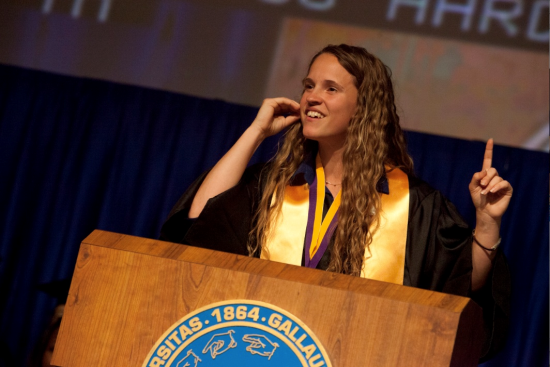 How do we know recruited and accepted students are succeeding/graduating based on our admissions standards? What is the progress of students overall and of various diverse categories of students?Retention and academic success for students from entry to their second year has improved steadily over the past five years. For example, first-to-second year retention has improved from 54% in 2007 to 77% in 2012. More students are entering majors at an earlier point in their career, and data shows that once students enter their majors, they are likely to graduate. Analysis to date indicates that first-year entering student demographics do not appear to have an impact on student persistence. However, placement in developmental courses does show moderate impact on student persistence. Finally, graduation rates for our overall student body have improved from 26% in 2007 to 33% in 2012.StrengthsRetention, academic standing, and entry to majors have received heightened attention as outcomes targets for all programs.The retention coordinator closely monitors data on these three key “progress to graduation” indicators.Retention from entry to second year has improved; students are entering majors earlier; and graduation rates have improved.ChallengesWhile first-year persistence typically predicts eventual graduation, this pattern is not evident for our students. Although evidence shows that second-to-third year retention improved from 45% in 2007 to 63% in 2011 (ARA, 2011, p. 101), retention rates of sophomore students have been a concern and could be where we can make even more significant gains in student retention. Perhaps we are shoring up our students throughout the first year, and then they find themselves struggling in pre-major and major courses in the second year. It is also very likely that students admitted at the lower range of ACT scores begin to flag and are more likely to depart at this stage. Also, those students who begin their academic career taking developmental courses may struggle once they enroll in credit-bearing courses.In addition, while the numbers are small, the persistence of students from TUGs appears to be low. The entering characteristics of these students might explain the attrition. We have found that a higher percentage of students of color enter as developmental students, and that persistence for developmental students drops off in Year 2. Correspondingly, persistence to the second year for students from TUGs also drops. Furthermore, recent reviews of persistence data for minority students show that Asian/Pacific Islanders’ and African-American male students’ attrition is disproportionately high. Reasons for this attrition are not yet clear. However, Gallaudet’s recent participation in a National Center for Education Statistics (NCES) tracking system shows promise in allowing us to track whether or not those, and other, students are leaving Gallaudet for another university or community college, or are leaving higher education altogether.While graduation rates of first-time students from TUGs have improved from 18% in 2006, to 26% in 2011, and have varied widely over the years due to small numbers, they still have not fared as well as white students.RecommendationsAnalyze student persistence into the third year and beyond to address the needs of students along the path to graduation.Continue to define specific groups of students who may or may not persist. While students who are admitted under the current admissions standards do persist at varying rates (those at the lower end of the ACT spectrum are more at risk), a key to student persistence appears to be targeted intervention to improve success rates.Are program offerings in alignment with future career trends and employment opportunities?In recent years the University implemented two strategies identified by the GSP to strengthen the relationship of program offerings to future career trends: (1) program prioritization (see Program Prioritization Task Force [PPTF] Report) and (2) the New Program Review (NPR) process. The PPTF reviewed and prioritized all current programs on the basis of several criteria, including internal and external viability. As a result, 20 programs were closed and 12 are in the process of realignment, usually to better fit the job market (for example, family and child studies is becoming a minor within the social work major). The NPR process evaluates the feasibility of new programs as they are proposed, including a cost/benefit analysis. Starting in 2010, all requests for new academic programs undergo a review for relevance to the University’s mission and strategic plan, and must submit an analysis of both the internal and external viability of the program, including demand for the program. Such evidence includes (1) data-driven market research, which supports and documents estimates of the current and projected demand for graduates of the new program and (2) adequate placement opportunities for program finishers in positions compatible to their education and training. Once the NPR is completed and approved, the new academic program proposal continues through the faculty governance system, beginning in the home department where the program would be housed and ending with the board of trustees for vote. Recent programs approved by NPR have included certificates in education of deaf and hard of hearing students with multiple disabilities, and bilingual early childhood education.We have also collected feedback from students on how well they believe Gallaudet has prepared them for careers beyond graduation. NSSE results from 2010 show mean responses from freshmen and seniors on how well Gallaudet has provided them with “job or work-related knowledge and skills” are on par with our institutional peers in all categories (2.79 and 2.97, respectively) and improved from freshman to senior year.Our alumni survey provides relevant information about how well graduates felt their education prepared them for their careers and also the alignment of our programs with career opportunities. According to the Gallaudet University 2010 Annual Survey of Recent Graduates (December 2008 through August 2009 alumni), 72% of alumni with bachelor’s degrees were employed full-time or part-time, and 55% of alumni with bachelor’s degrees were pursuing additional education. Of the 55%, 37% were also employed while pursuing additional education, and 18% were pursuing only additional education. Of alumni with graduate degrees, 90% were employed full-time or part-time, and 9% were pursuing only additional education. The most common fields for employment for all recent alumni—both undergraduate and graduate—are education, training, and library occupations (43%), community and social services occupations (18%), and healthcare practitioners and technical occupations (8%).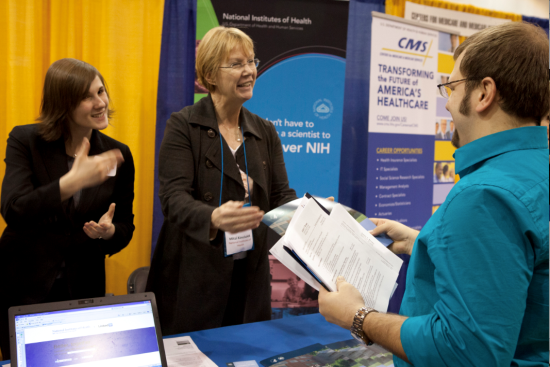 Of the 80% of respondents who participated in an internship while at Gallaudet, 82% graduated with a bachelor’s degree and 77% with a graduate degree. Furthermore, 73% of alumni with bachelor’s degrees and 95% of alumni with graduate degrees said participating in an internship helped them in employment after graduation, and 71% of alumni with bachelor’s degrees reported that Gallaudet prepared them for their professions very well or adequately; 91% of alumni with graduate degrees reported the same.StrengthsIn recent years, the University implemented two strategies identified by the GSP to strengthen the relationship of program offerings to future career trends: (1) program prioritization and (2) the NPR process.95% of Gallaudet bachelor’s degree graduates report that they are either employed or are pursuing additional education. Respondents to the 2010 Annual Alumni Survey also report that they acquired job-related knowledge and skills during their time at Gallaudet.Participation in internships is increasing, and students report that internships are beneficial in helping them get jobs after graduation.ChallengesGSP Goal D, Objective 3 identifies a need to “strengthen students’ preparation for employment and career success.” The University has made progress on that goal through the Career Center (see Career Center Assessment Report) and through unit effectiveness goals that ask each program to set a target for internships in their program. However, with the intense focus on goals A and B, several strategies (D.3.1, D.3.3, and D.3.4) have received limited attention to date.
RecommendationsContinue implementation of GSP strategies D.3.1 (establish the infrastructure to require real-world work experiences as a graduation requirement) with internships for all majors, D.3.3 (establish field- and profession-based advisory groups to advise on developing, implementing, and assessing programs), and D.3.4 (evaluate creation of career tracks for all majors).CHAPTER 4:

EFFICIENCY OF RESOURCES______________________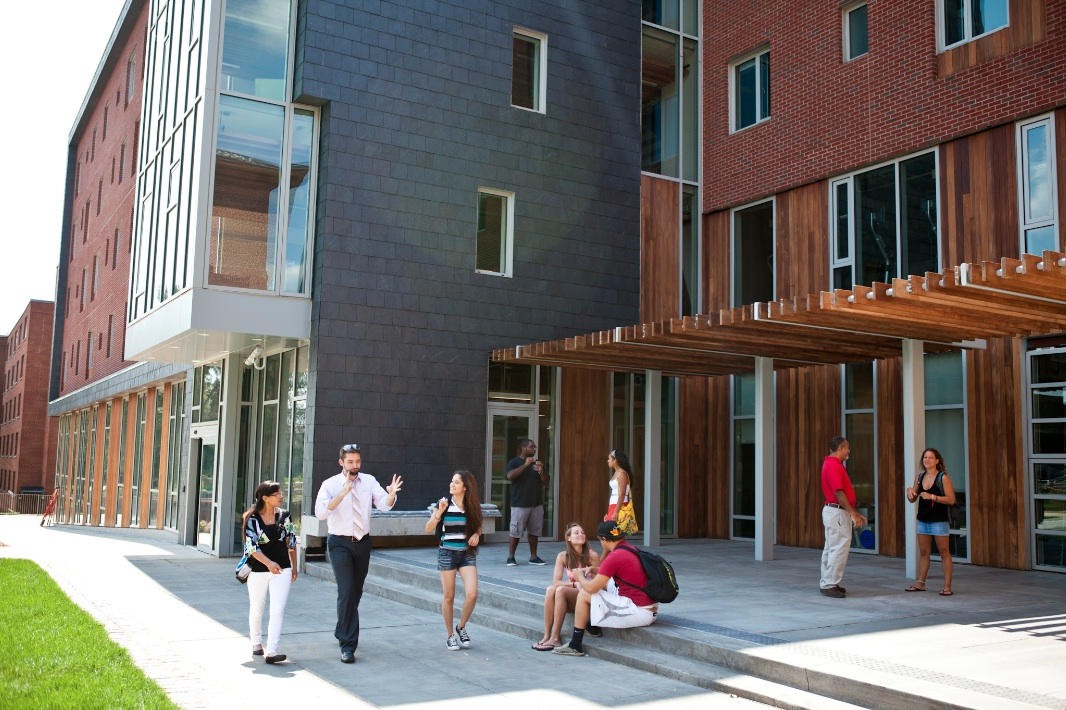 This page intentionally blank.Chapter 4: Efficiency of ResourcesAreas of Emphasis: Standard 2: Planning, Resource Allocation, and Institutional Renewal  (also see Document Review)Standard 3: Institutional ResourcesOverviewAdequate resource provision and utilization is integral to the operation of the University, and this section of the Selected Topics Self-Study Report, while primarily focusing on Standard 3: Institutional Resources, also encompasses several other standards. These include Standard 2: Planning and Resource Allocation; Standard 4: Leadership and Governance; and Standard 10: Faculty. Within this section we examine evidence to determine the extent to which the institution is allocating resources strategically and using them to efficiently achieve its mission and strategic plan.Goal C of the Gallaudet Strategic Plan (GSP) specifically states that, “By 2015, [the University will] secure a sustainable resource base through expanded and diversified funding partnerships and increased efficiency of operations.” Gallaudet University’s Official Statement dated May 12, 2011, distributed in support of the University’s first ever $40 million tax exempt bond offering, provides a 30,000-foot overview of the institution’s organizational structure, governance, administration and management of its resources. As part of the process, Gallaudet’s Series 2011 bonds received a credit rating of A2 from Moody’s and A+ from Standard and Poor’s (S&P), two major public credit rating agencies.  On September 6, 2012, S&P reaffirmed its “A+” long-term rating on the bonds as a result of updating its assessment of the University’s financial strengths and creditworthiness (see Standard and Poors 2012 and Moody Credit Rating Reports). For  purposes of the annual Government Performance Results Act (GPRA) Report (pp. 25-26), the use of resources is reported through two additional measures: Federal cost per Gallaudet student; and Total educational cost per Gallaudet student. For both indicators the University has made substantial progress but has not met the target. Each year Gallaudet’s University Planning and Budget Committee reviews key components of Gallaudet’s budget to assess resource use to make recommendations to the president for allocating resources in the upcoming year. The results of these evidence-based deliberations are described in the 2013 Fiscal Year Recommendations Report. For example, last year’s report recommended establishing the fiscal year (FY) 2013 operating budget at $1.7 million less than the FY 2012 budget (almost one percent). This reduction was established, in part, as one of the efforts to reduce cost per student, and to increase funding for a contingency fund surplus of $2 million. Further support for reduced costs come from a reduction between FY 2012 and FY 2013 in two major categories of the operating budget: payroll and utilities (reduced by $6,900,000 and $1,500,000 respectively, p. 11). One element of that assessment was a review of current scores on the Composite Financial Index (CFI, see pp. 16–18). According to the report, “Gallaudet’s CFI over the last two years falls between 1 and 3. This represents a significant improvement over FY 2008 and FY 2009. When applying the Scale, the Gallaudet FY 2010 and FY 2011 CFI could be interpreted to suggest that Gallaudet ‘Consider substantive programmatic adjustments,’ and/or ‘Re-engineer the Institution’” (p. 18). University planning and resource allocation initiatives including GSP and GSP Mid-Cycle Updating, Program Prioritization, Administrative Programs and Services Review, Restructuring Academic Affairs (RAA), and the new 2022 Campus Plan and related projects have all been part of efforts to re-engineer Gallaudet University for greater resource efficiency.At the beginning of the Self-Study process, the Resources Work Group developed nine questions that encapsulated the community’s line of inquiry about the University’s resources. In seeking answers to nine analytic questions, we have returned repeatedly to both the MSCHE’s fundamental elements of resource allocation and utilization, and the University’s own strategic plan.Analysis and DiscussionWhat strategies have been used to increase enrollment and how effective have these strategies been? Have resources been allocated toward the most effective strategies?GSP Goal C mandates increased efficiency of operations by increasing breadth and depth of government relations via Strategy C.1.2: Increase accountability for performance on GPRA goals, with special attention to efficiency and cost/graduate indicators.The University developed action plans related to enrollment in 2010 and included data on each recruitment strategy and the funds allocated to each one. The action plans have been revisited yearly and modified as needed based on the success rate of each approach. In addition, all academic programs (in discussion with their Dean) are asked to set enrollment (as well as retention and graduation and other) targets for their program and develop action plans through the Unit Effectiveness Planning process. New programs, in particular Certificate and programs being offered in new formats, such as distance education, are monitored especially closely.  Several significant changes in the deaf community have made it important to revisit our recruiting practices. The 2011 Government Accountability Report states that 5% of K–12 deaf children are educated in deaf-focused schools and programs, and 86% are mainstreamed where the University’s recruitment is the weakest. The University has seen an increase in students using cochlear implants, from 3% in 2005-2006 to 7% in 2010-2011. In 2007 when the GSP was being developed, Gallaudet’s undergraduate enrollment had dropped 42% since 1991. The population characteristics of deaf children have changed significantly in the last few years, and our enrollment marketing strategies have shifted accordingly to reach out to deaf students in mainstreamed public schools. However, being a low-incident population, these students are often isolated in their schools, with one or a few students in schools scattered across the U.S. The Americans with Disabilities Act of 1990 (ADA) also changed the landscape of higher education for deaf people. Colleges and universities were required by the ADA to provide interpreters for deaf college students, which meant deaf people had more choices of where to go to college. Gallaudet University was once the most viable option for liberal arts higher education for signing deaf students, but after the ADA it became one of many options for deaf people. Increased choices in higher education as well as increasing numbers of deaf students who do not sign have increased the challenge of recruiting deaf college-bound students.A recent review of progress on GSP goals shows that of the 14 strategies in Goal A (Enrollment), seven are in progress. Two strategies, summer camps and minority student scholarships, were determined to be unfeasible. New strategies, including wider use of new media, have been devised and implemented to address these trends. In keeping with the GSP, recruiting visits to mainstream public schools have increased. Although the yield of those visits has been assessed (Enrollment Management’s Report to the board of trustees), costs associated with these visits have been high, and cost/benefit analyses have not been conducted to assess return on investment for these strategies.In addition to demographic changes in the deaf community, technology and communication choices, and changes in admissions standards have made an impact on admissions. In early 2007 the University raised the entering standards for undergraduate students by electing not to accept students with ACT scores below 14, which lowered admissions. Gallaudet has a committee to review and rule on any student’s admission status if his/her ACT scores are below 14. Students who are admitted through this process are usually required to participate in our academic readiness program, JumpStart. By academic year (AY) 2010 applications had returned to 2006 levels, and enrollment had also increased with higher academic quality in accepted students compared to previous years. In 2006, the University enrolled 281 new students, while in 2012, 298 new students matriculated, a slight gain from 2006 despite the increased admissions standards  (2011 Bonds report). Tracking these trends over the last five years, it is apparent that increasing standards can be consistent with higher enrollment (see, for example, the Annual Report of Achievement [ARA], 2011, pp. 70–71 and p. 94 regarding changes in enrollment along with changes in ACT scores).StrengthsAdmissions standards have been raised and yet enrollment has rebounded to a more typical level (levels similar to 2006 before standards were raised).Recruiting strategies have been geared toward the nontraditional pool of prospective students in line with GSP goals.Recruiting strategies have been monitored for effectiveness with preliminary numbers indicating areas for expansion and areas for reduction of efforts.New strategies have been devised and implemented to address population trends and increase enrollment.Some GSP enrollment and retention strategies have clear indicators and have been assessed.ChallengesRecruiting strategies have not been monitored closely enough at the level of cost/yield per strategy.Recruiting strategy costs when measured per student enrolled far exceed those of peer comparators.RecommendationsComplete the development of performance indicators for all GSP objectives and strategies.Reconsider the cost of recruiting in comparison with peer institutions, and develop strategies for recruiting that are more cost effective; monitor and assess these strategies for overall cost and effectiveness.Connect and assess GSP target enrollment strategies and action plans continually, with attention to assessing the strategies/initiatives individually in terms of cost and yield.Begin investigating different options for course offerings, such as distance learning and certificate programs via Gallaudet University Regional Centers.What evidence do we have that the Restructuring of Academic Affairs (RAA) proposal supports increased institutional efficiency? How will we evaluate the impact of RAA?Reports by the Program Prioritization Task Force (PPTF), the Administrative Programs and Services Review Committee (APSRC), and the Committee on Reinventing the Division of Academic Affairs (the “Duffy Report”) have each indicated the University’s academic programs could benefit from streamlining operations and consolidating resources. Prior to restructuring, two deans had a total of 25 department chairs and five directors reporting to them. Student services were spread out and supervised in numerous units.Initially, the provost assigned a senior faculty member to work with a small task force to realign academic programs in a more efficient structure. However, the community had little input in this process, and the results were presented without sufficient context to be understood. Recognizing the need for greater collaboration, the provost established a new RAA ad hoc committee to make recommendations for restructuring the Division of Academic Affairs in March 2011, and the committee presented its report to the campus community in May 2011. The provost charged the PPTF and APSRC committees with streamlining the Division of Academic Affairs by clustering academic departments and support staff teams to improve operational efficiency. The RAA committee presented its recommendations for the new structure, and a team of faculty, staff, and administrators worked during the summer of 2012 on implementing the restructuring plan. The RAA report was written in alignment with the PPTF Implementation Task Force recommendations, the Faculty Senate review of upcoming curriculum proposals, APSRC activities, and the work of the Master Plan 2012-2022 Steering Committee (see RAA Final Report and Implementation Plan).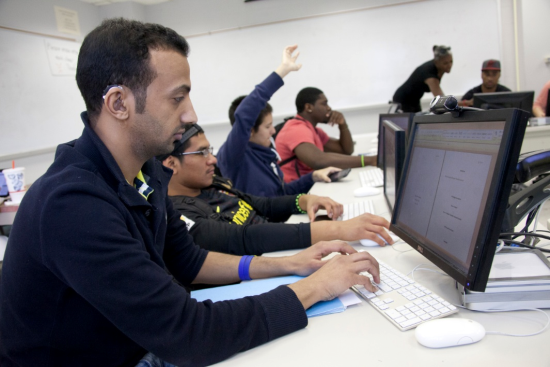 The implementation team in conjunction with the Office of Academic Quality (OAQ) has conceptualized a process for evaluating RAA and developed a set of Guidelines for Assessing RAA. Two faculty fellows are working with the provost to help enact the goals of the RAA implementation team. Methods for evaluating the impact of RAA will be based on data from multiple sources and will require data and input from the following sources: the Office of the Provost, Administration and Finance, the Office of the Chief Information Officer (CIO), and Faculty Governance.As per PPTF recommendations, the University must develop institutional capacity to analyze costs and benefits as one indicator of program quality and effectiveness. Gallaudet currently has limited capacity to measure program costs. As with other institutional data at Gallaudet, costs are typically reported via PeopleSoft at the department level but not at the program level. Program directors/chairs need training in cost analyses and submitting data via PeopleSoft.StrengthsThe implementation team in conjunction with OAQ has conceptualized the process for evaluating RAA.The designation of two faculty fellows to implement and assess RAA indicates commitment to ensuring the changes resulting from RAA will be measured and evaluated.Methods to evaluate the impact of RAA demonstrate best practices, and transparency and inclusiveness, as they will be based on data from multiple sources and will require data and input from the following sources: the Office of the Provost, Administration and Finance, the Office of the CIO, and Faculty Governance.ChallengesAs indicated by the PPTF, some individual programs and units lag behind expectations in that they maintain data apart from institutional databases.The impact of restructuring must be made clear to all campus constituencies; ongoing commitment to evaluating the restructuring process and results is essential.RecommendationsEstablish a set of metrics driven by the GSP that will require programs and services to provide data annually to assess their progress. Such metrics will also help the institution measure progress toward GSP targets.Assess the impact of RAA by evaluating pre- and post-RAA budgets for departments, programs, and units.To what extent is the relationship between the institution’s strategic plan and the budget process well understood and effectively implemented?It is important to note that Gallaudet University comprises two programs, the Gallaudet University level programs, and the Laurent Clerc National Deaf Education Center (“Clerc Center”). Because the University’s programs are guided by specific legislation that includes requirements for setting priorities at the Clerc Center, Gallaudet maintains two strategic plans: the GSP and the Clerc Center Strategic Plan (CCSP).The GSP is the product of more than 18 months of collaboration by faculty, staff, students, alumni, and other stakeholders. The Gallaudet University Board of Trustees was actively engaged in guiding and reviewing the process and the plan. The board continues to be engaged in monitoring the progress of the GSP. This partnership between the board of trustees, the administration, and the Gallaudet community as a whole establishes a strong foundation for guiding the University activities over the next few years.In May 2009, the board of trustees approved the GSP, which provides the University community with a roadmap for the five-year period of 2010–2015. This strategic plan sets forth five critical goals for ensuring a university of excellence for future generations of students. We are now in the GSP’s implementation stage. The president works with key University officers (his cabinet) to ensure that the GSP goals are achieved and to hold each member accountable for successful implementation.In the initial years of implementation of the GSP, a variety of initiatives attempted to explicitly link resource allocation to GSP strategies. The majority of this occurred for goals A and B, which, for the first two years of the GSP, were the University’s priorities. During AY 2011-2012, GSP priorities expanded to include all five of the goal areas, and renewed efforts to link planning and resources began through the Budget Office.As stated in the board-approved Gallaudet University Budget Committee Fiscal Year 2013 Budget Recommendations, the University is working to transition to a more integrated planning and budgeting process. In developing GSP goals and objectives, participants recognized the need to strengthen the links between planning and budgeting. GSP goals C and D each include objectives that are key to aligning resources with priorities.The GSP provides clear guidance designed to improve the institution’s planning and budgeting processes. Goal C, Objective 4 states, “Improve efficiency and effectiveness of all programs and services”; and subordinate strategies include:C.4.1 Create mechanisms that reallocate resources to high‐priority areas, including funding the strategic plan.C.4.2 Conduct Workforce Planning Analysis, mapping human capital against current needs, to achieve improved faculty:student and staff:student ratios.C.4.3 Identify optimal unit costs and develop plans to meet cost objectives.C.4.4 Institute ongoing cost/benefit reviews of new and existing programs, including “sunset policies.”Goal D, Objective 1 states, “Optimize undergraduate majors and graduate programs to justify costs and outcomes.” One of the subordinate goals under this objective, Strategy D.1.1 says, “Establish Program Prioritization Task Forces for undergraduate and graduate schools to review existing majors and degree offerings based on mission‐centrality, market demand, and assessment of productivity and viability life.”Over the past two years, the University has been working to restack existing resources through the program prioritization process. The PPTF was formed in fall 2009 for the purpose of developing a process for reviewing and assessing academic programs to identify and refine a core set of undergraduate and graduate programs that will leverage the University’s many strengths and best position students for career success. The PPTF Report and Recommendations represents the culmination of part one of a two-part process to review all University programs for the purpose of long-term planning and strategic resource allocation. The Administrative Services and Programs Review Committee (APSRC) reported on the second part of the review process. The process was primarily driven by faculty, with a faculty co-chair and six additional faculty members, four administrators (the associate provost for diversity; the deans of the College of Liberal Arts, Sciences and Technologies, and the Graduate School and Professional Programs; and the executive director of the OAQ, who was the other co-chair).As part of the program prioritization process, criteria were developed to assess the extent to which programs are achieving University goals. The criteria were gleaned from GSP goals, along with the mission and vision statements and guiding principles.In February 2011, the University presented the results of the PPTF and an update on the APSRC reports. PPTF prioritized 99 programs into 5 categories: Category 1, Retain and enhance if feasible; Category 2, Monitor and address identified issues; Category 3, Realign, reorganize, integrate; Category 4, Close in current form and replace; and Category 5, Eliminate. APSRC prioritized 118 programs into 3 categories: Category 1, Enrich/increase resources; Category 2, Neutral; and Category 3, Reduce, merge, or close.Despite the comprehensive and inclusive work of the PPTF, after the PPTF process was complete but prior to implementation plans, the president and provost announced the University would be opening two new fields of study in our major course offerings: pre-law and pre-med. Without the vetting of the PPTF and APSRC processes, many constituencies have asked for follow up in the way of rationale and demonstration of viability.Program prioritization processes represent significant progress toward bringing planning and budgeting closer together. Implementation of the recommendations from this first round of prioritization has begun and will be completed over the next several years. These processes have been extended through a New Program Review process in which proposed programs are reviewed to assess alignment with the GSP and to analyze the costs compared with the potential benefits of the program.Budget formulation process. Each year Gallaudet formulates its budget using a shared governance model. The University Budget Committee (UBC) was responsible for coordinating the budget formulation process, including issuing guidance to administrators for preparing revenue forecasts, operating budget requests, the capital budget request, and for recommending priorities for requesting additional federal funds; collecting, reviewing, and evaluating revenue forecasts, operating budget requests, and the capital budget request; making recommendations on employees’ salary treatment including general pay increases and/or merit increases; and making recommendations on tuition and fees. The UBC was an important shared governance committee comprising representatives from each division, the University Faculty, the Gallaudet Staff Council, the Student Body Government, the Graduate Student Association, the executive director of the OAQ, and staff from the Finance Office. The budget formulation process typically occurs during the winter and spring months.In spring 2011 the UBC issued the following guidance to division administrators, “The University is transitioning to a new approach to resource allocation that better integrates planning, budgeting, and assessment. Development of GSP action plans, the work of the Program Prioritization Task Force (PPTF) and the Administrative Programs and Services Review Committee (APSRC), and implementation of the CCSP reflects first steps in that direction.”Therefore, the budget formulation process for FY 2012 was conducted within the GSP and CCSP frameworks and gave priority to GSP goals D and E and CCSP goals 1, 2, and 3. Specifically, guidance advised that budget requests should be prepared within the context of the GSP, the CCSP, the PPTF report, the APSRC report, and the board mandate for a budgeted operating surplus. Division administrators were asked to prepare a written proposal that described the division’s planned activities to carry out GSP goals D and E and CCSP goals 1, 2, and 3 and that reflected actions to realign resources in accordance with PPTF and APSRC recommendations.Following the PPTF and APSRC processes, the UBC was given a new charge that would support planning, resource allocation, and institutional renewal. The UBC was reconfigured, and renamed the University Planning and Budgeting Committee (UPBC) to better match its assumed responsibilities. Its functioning now takes into account the planning function, including “Facilitating evaluation of progress toward achievement of the institution’s strategic initiatives and the institution’s academic achievements” and “Facilitating the University’s annual budget development process, including proposing the annual operating and capital budgets, and making recommendations for federal appropriation, salary treatment, and tuition.” Along with the MSCHE Self-Study of the GSP, the UPBC conducted an inventory of progress on the GSP.  Out of that inventory came a recommendation that there be a mid-cycle update to the GSP to: a) refine strategies that were unclear; b) assign leaders at the Goal, Objective, and Strategy level; c) develop performance metrics and a reporting mechanism; and d) align resources with each strategy. Goal Leaders are currently working with UPBC members on this mid-cycle update.Capital budget. Investment in Gallaudet’s infrastructure is a vital component to supporting the GSP and its goals. Traditionally, the capital budget is guided by the University’s Facilities Master Plan that forms the basis for the annual capital budget proposal to the UPBC. In AY 2011-2012, Gallaudet prepared an updated Facilities Master Plan for 2012 to 2022 (also called the “2022 Campus Plan”) that establishes the framework for capital projects. The GSP and CCSP provided guidance for developing the plan that was approved by the board of trustees in May 2012 and submitted to the D.C. government in September 2012.The Gallaudet 2022 Campus Plan is a 10-year update to our existing 2012 Facilities Master Plan required by the District of Columbia Zoning Commission. The 2022 Campus Plan articulates the University’s vision for the campus and provides guidance for the physical development of campus facilities. The board of trustees approved the scope and intent of the 2022 Campus Plan during their May 2012 meeting, and the University will be moving forward with the zoning application with the assistance of consultant teams. Led by a steering committee representing a cross-section of Gallaudet students, faculty, and staff, the 2022 Campus Plan is the culmination of input from the campus community and beyond. Over the past 15 months, students, faculty, and staff participated in a series of campus workshops focusing on such topics as sustainability, academics and research, DeafSpace design concepts and accessibility, and campus life.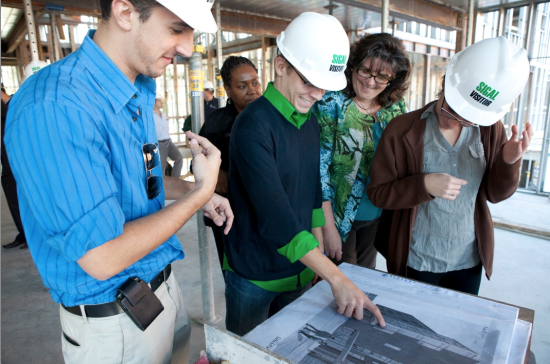 StrengthsPPTF and APSRC were established to review all University academic and nonacademic programs and to recommend how to reallocate administrative resources in a manner that best addresses Gallaudet University’s strategic priorities.The GSP is the product of more than 18 months of collaboration by faculty, staff, students, alumni, and other stakeholders.The Gallaudet University Board of Trustees was actively engaged in guiding and reviewing the process and the plan. The board continues to be engaged in monitoring the progress of the GSP. This partnership between the board of trustees, the administration, and the Gallaudet community as a whole establishes a strong foundation for guiding University activities over the next few years.The UPBC’s charge has expanded to include serving as an advisory and coordinating body that would, in addition to its current responsibilities, coordinate the periodic revisiting of program prioritization and prioritizing of new initiatives and facilitate the review of the strategic plan and the assessment of progress made to date.The 2022 Campus Master Plan has been developed with broad input and careful attention to the GSP and a vision for Gallaudet’s future as a bilingual institution.ChallengesIt will be critical to develop and agree upon outcomes and methodologies to evaluate new initiatives as they support GSP goals and fit with RAA.Two new programs (pre-law and pre-med) have been announced by the president as new directions, although they were not part of the PPTF recommendations or the campus-wide understanding of unmet needs.RecommendationsAllocate resources to the evaluation of prioritizing new initiatives, the reviewing of the strategic plan, and the assessment of progress made on strategic goals.Capitalize on UPBC’s charge to facilitate assessment of the GSP and to align resource allocation with the GSP.What are the most significant challenges facing the institution relative to human resources, technology resources, and physical resources over the next five years?Human resources. Gallaudet has recently completed a full review of all its programs. The recommendations in the PPTF Report were used to start creating a plan to restructure Academic Affairs programs for more effective use of human resources. Fully implementing this plan to switch resources from ineffective programs to more effective ones will be the challenge in the next five years. The same will be true for those programs covered in the APSRC Report. As already explained, the UPBC and OAQ will share oversight of evaluating the results of restructuring.As of December 1, 2012, Gallaudet had 897 regular status employees. Gallaudet uses the term “regular status employee” to refer to its full-time and permanent employees, as opposed to part-time or temporary employees, or student workers, etc.  This number is down from 999 in 2007. Many members of this group are eligible for retirement but have not yet done so. Currently, 167 employees (17%) are eligible to retire. This includes 51 of the 182 faculty, or 28%. If a large complement retired at the same time, it might impact recruitment of a large, new cohort, especially with Gallaudet’s bilingual requirements.The PPTF, APSRC, and RAA have proactively addressed staffing patterns for the next 10 years. In recent years, staffing patterns were stabilized by using more extended contract faculty, and attempts to “grow our own” through the use of President’s Fellows and Pretenure Track faculty, both of which are discussed below, although both programs have been discontinued. In their place, the Senate Faculty Welfare Committee developed a new category of nontenure track faculty (NTT). The new NTT faculty category allows the University to hire faculty for positions that are difficult to fill, while also providing an opportunity to hire experienced instructors who do not desire a tenure-track position or do not intend to pursue a terminal degree. The NTT option will allow the University to tap into a rich resource of skilled professionals who will be provided with limited job security and other employment benefits. The Faculty Guidelines ensure that NTT faculty will have similar responsibilities and professional opportunities as other full-time, regular status, tenure-track and tenured faculty. The NTT faculty category was created to eliminate the challenges created by the existing temporary, full-time faculty category (extended contract) that has a three-year cap on continuous employment, limited opportunity to contribute to the University, and no employment benefits.Technology resources. The CIO has combined Information Technology Services with Academic Technology into the Gallaudet Technology Services (GTS) for more effective use of resources. This newly merged team has worked to move Gallaudet to a paperless environment, which some units are piloting. GTS added Web conferencing and e-books to its facilities and during summer 2011, renovated the Harkin Digital Learning Center for more effective student use. Assessment of this renovation and its impact on student use and learning has yet to be implemented.The combining of the various technology services at Gallaudet, including those of the Clerc Center, resulted in greater efficiency and a reduction of 12 full-time equivalent positions. GTS has identified several ways of improving efficiency, including bulk computer orders for campus community members, upgrading phone systems, consolidating Web services, and streamlining the types of computers and software that the University purchases and supports. These efforts have resulted in substantial cost savings while increasing community satisfaction with the services provided (see Technology and Library Innovations). One need that has been recognized is a reconceptualization of our current library. Thus the 2022 Campus Master Plan includes plans to tear down the current library (Merrill Learning Center) and replace it with a Teaching and Learning Commons (for details, see Illustrative Tour of the new campus plan).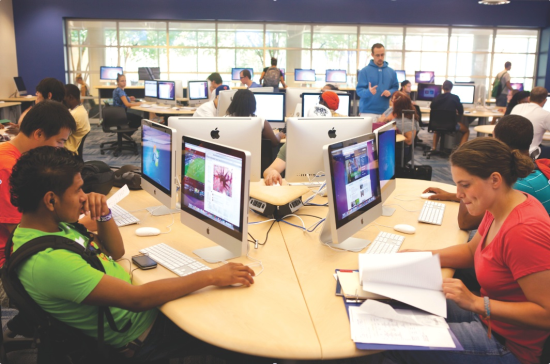 Physical plant. Gallaudet has managed and planned for its physical plant in several ways. The University’s budget practice generally has been to set its capital budget at an amount approximately equal to the annual depreciation in a given year.  This allows Gallaudet to budget for and stay current on the maintenance and replacement needs associated with its physical plant.  In FY2013 and FY2014, the depreciation expense is projected to be $13.1 and $14.1 million, respectively.  In FY2011, the University raised $40 million through a tax-exempt bond offering for future planning of infrastructure and student housing. We have also sought development funds to build newer housing on campus to update the dormitories and provide students with the kinds of living spaces that allow the use of today’s technologies.Historically, Gallaudet has renegotiated its various utility contracts on a biennial basis, enabling the University to have a predictable cost per unit of usage. While the utility bills track usage of large portions of the campus, it is a challenge to monitor and control usage at the building level, making incentives for energy savings at the unit level a challenge to implement. Thus, the University partnered with Johnson Controls, Inc. (JCI) to “recommission” the energy management control systems in a large number of buildings, upgrade building envelopes, replace steam traps, and install lighting occupancy controls and building meters, among many other tasks called for under the contract. The JCI contract also provides guarantees that if the agreed upon usage savings are not met, JCI will reimburse the University for the unexpected usage costs. The University is expecting to see a 20 % reduction in energy usage through this project.StrengthsThe University received an A+ rating from Standard and Poor’s, based on our unique niche, stable enrollment, funding from the government, and perceived ability to repay our debts, which has enhanced our borrowing capability.NTT faculty positions will allow the University to tap into a rich resource of skilled professionals who will be provided with limited job security and other employment benefits.The CIO has combined Information Technology Services with Academic Technology into the GTS for more effective use of resources.The University is expecting to see a substantial reduction in energy usage through the JCI project.ChallengesOne issue related to job shifts as impacted by RAA will be to match people with the appropriate skills to jobs requirements. This change will require training and retraining of people for the best transitions.Employees who are eligible to retire but chose not to, increasing the pressure for Gallaudet to meet its long-term staffing reduction goals.Programs to “grow our own,” such as the President’s Fellow and the Pretenure Track, were not evaluated for effectiveness and are now discontinued without evidence as to their efficacy. Programs like these, while having the potential to serve an important purpose, need to be evaluated for effectiveness in meeting their originally envisioned purpose.Despite taking on several important cost cutting measures, and campus enhancements, the GTS unit has not engaged in assessment of its services as they impact student learning and/or retention.Incentives for energy savings at the unit level are a challenge to implement.RecommendationsEvaluate the new category of NTT faculty, who are hired to supplement program needs, for cost savings as well as for its impact on program efficiency and student learning.Encourage GTS to partner more effectively with faculty and staff to assess and make decisions regarding the impact of campus technology resources on student learning and retention.Base decision-making in GTS on systematic tracking of the impact of various learning technologies on student learning and retention.Monitor energy savings through JCI, report results to the community, and develop incentive programs for each unit to systematically save on utilities.How is Gallaudet addressing the increasing cost of interpreting, and are strategies in place to help deal with these costs through increased efficiency?Communication access demand. 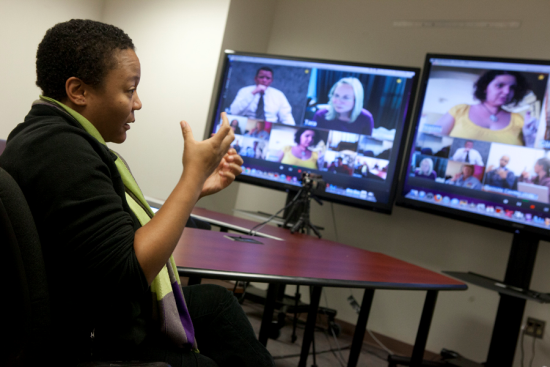 The demand for communication access, both interpreting and captioning services, has significantly increased over the last few years, due largely to increased recruiting and enrollment of some nontraditional groups of students, such as new signers and deaf-blind students. Increased attention to meeting and event accessibility on campus has also led to a surge in interpreting use and requests. Between 2008 and 2012, the demand for interpreting requests (measured in interpreting hours) specific to campus course work almost doubled, rising from approximately 8,000 hours to over 15,000 hours annually. Within this time frame, overall campus demand has increased by more than 19%, from 45,000 hours to nearly 54,000 hours annually; this second increase is due partly to enrollment demographics mentioned above, and also to increased programming on campus and student internships (see Gallaudet Interpreting Service [GIS] Report 2012).Early identification of students who need interpreters for classes is paramount to providing quality services while keeping costs manageable. Evaluation of students’ American Sign Language (ASL) skills prior to their arrival on campus is a strategy the University has implemented to help  identify and promptly allocate interpreter resources. Students who are identified as new or emerging signers through placement testing can begin the process of requesting services when they schedule their classes. Currently, the University has no data available on the number of students tested prior to arrival on campus, although there is a faculty member with testing responsibilities who communicates with students the need for early testing and encourages students to complete placement testing prior to arrival. Although mechanisms are in place to facilitate early testing, it is not an institutional mandate, and ultimately individual students must opt into this process. Data collection and analysis of the efficiency and effectiveness of early placement testing’s impact on scheduling of classes and scheduling of interpreters is necessary. More information is needed not only for early testing of ASL, but also for early testing of English and math. A barrier to information on early testing has been the continuous enrollment of new students up to the first day of class, and also students readmitted to the University without notice, often on the first day or first week of class. Testing procedures for these two groups of students are problematic.Systems change for improved services and efficiency. Two main issues remain with regard to interpreting costs, one of which is the ADA and our obligation to provide interpreters to all members of the campus community who request this service. The ADA and other federal laws are designed to provide equity in communication access where the primary language is spoken English. At Gallaudet the majority of instruction and business is conducted in ASL. The legal obligation of the University is not currently well understood in terms of mandates to provide students who do not sign with spoken English interpreters. In addition to legal mandates, best practices are not clear regarding breadth and duration of necessary interpreting services in this unique environment. For example, for how long after admission is it appropriate and educationally useful to provide an interpreter for nonsigning students? Gallaudet is committed to ensuring that students receive quality education and that the communication access is effective for all students, while continuing to uphold its bilingual mission.The decentralized budget for interpreting/captioning has also had an impact on prioritization and cost of services provided. Currently, GIS receives requests for interpreting/captioning from people working at the departmental level, as these are the units obligated to request and pay for the services. However, GIS often does not receive all the information necessary, nor does it interact with the direct consumers for these requests. As such, GIS is not able to appropriately evaluate and prioritize each request. The University has sought to manage and limit requests for interpreters by decentralizing the budget for interpreting services and allocating to each department a specific amount of funds for interpreters. The cost control mechanism had the unanticipated result of leaving GIS unable to deal directly with consumers (students, for example), and this has made prioritization and scheduling more difficult.Classroom coordination mechanism. In order to better meet the increased needs for student interpreting services, a working group on communication access began meeting two years ago. The group has included various stakeholders, such as Academic Advising, Admissions, First Year Experience, GIS, the Registrar, GTS, and members of the Office for Students With Disabilities. This group has focused periods of meeting that coincide with planning the semester’s interpreting and captioning requests and continue into the semester. This work group has been effective in providing services for interpreting demand, more efficient communication regarding changes in student services, improved data collection, and reduced expenses caused by short notice requests and cancellations.In order to reduce the number of interpreters needed, several GSR classes were identified to include computer assisted realtime transcription (CART) services, and students needing these services were scheduled into these sections. Peak time for interpreting needs is from 10 a.m. to 2 p.m. because the bulk of classes are offered at this time. GIS, the Registrar’s office, and the above offices for student support services have developed plans to ensure resources can be used appropriately during the day. For example, the Registrar’s Office now requires that more classes be offered outside of the former “peak” time, and the percentage of classes that must be offered in other time blocks has been increasing each year.Student policy. Most universities have experience with isolated deaf students in classrooms with spoken English and therefore have long-standing communication access service policies. However, at Gallaudet, the majority of classroom participants have used ASL, and classrooms have traditionally provided “direct communication” between faculty and students. The increasing number of students using interpreting services has made student policies more relevant than ever. As a result of communication access working group meetings, GIS has drafted “Academic Communications Access Policy,” which is currently being reviewed by the Provost’s Office and key campus stakeholders. It is anticipated that the policy will be ready to implement before summer 2013.Additionally, computer software is already in development for requesting and scheduling interpreting and captioning services. This software is designed to promote direct communication between clients and the GIS administrative team, thereby increasing the quality and efficiency of providing services to students and Gallaudet community members.External revenue. Currently, GIS is a revenue generating unit, and both the PPTF and APSRC reports included recommendations for increasing revenue. To obtain these dollars, GIS has provided interpreting service to the external community and video relay services (VRS). Unfortunately, the VRS center was forced to close due to changes in federal regulations on telecommunications, which means that other sources of revenue are being explored, including community interpreting services.StrengthsEarly testing includes placement testing for ASL, a critical assessment piece for allocating classroom interpreting resources in a timely manner.Despite the spike in need for interpreters, GIS has been able to satisfy over 94% of all requests.ChallengesThe number of interpreting requests is expected to steadily increase as overall enrollment at Gallaudet increases.Strategies are necessary for both reducing the number of overall interpreting requests and also for distributing interpreter requests more equitably throughout the day to more fully utilize available interpreters during nonpeak hours.A barrier to early testing has been the continuous enrollment of new students up to the first day of class, and also students readmitted to the University without notice, often on the first day or first week of class.Currently, no data are available on the number of students tested prior to arrival on campus.There seems to be lack of understanding of how the ADA applies to students’ requiring voice interpreters where ASL is the main language.The cost control mechanism of decentralizing the GIS budget had the unanticipated result of leaving GIS unable to deal directly with consumers (students, for example), and this has made prioritization and scheduling more difficult.RecommendationsVerify whether we are legally mandated by the ADA to provide spoken English interpreters for admitted students who do not know ASL.Create a clear policy regarding expectations, targets, and timelines for new signers to learn ASL as related to the University bilingual mission.Develop and communicate clear policies regarding reservation of interpreters for classes, internships, campus events, and activities.Collect data and analyze the efficiency and effectiveness of early placement testing’s impact on scheduling of classes and scheduling of interpreters.How efficiently allocated and used are resources for support services?APSRC reviewed all of the University’s nonacademic programs. As with the program prioritization process for academic programs (PPTF), programs were categorized into three groups: Enrich, Neutral, and Reduce, Merge, and Close. In the APSRC Report, the committee includes discussions of the following areas: GSP and resource allocation to support its initiatives; recommendations to hit enrollment targets; how to restructure the CIO’s unit; recommendations to create a unified student experience; how to improve business processes; a recommendation to consider the impact of a bilingual mission; notes on diversity and the new Chief Diversity Officer; plans for marketing and outreach; and finally the need for consistent data collection, which is mentioned in other sections.  Examples of ways in which the recommendations of the APSRC have influenced decision  making include the combination of several ASL support programs in one place (the ASL-DS Department) and unifying support functions for student success in a Retention Coordinator who works collaboratively with the Dean of Student Affairs and the Office of Academic Quality. Generally, the Restructuring of Academic Affairs has reflected the findings of both PPTF and APSRC. Support services vary in the quality of their assessment approaches, and several have not moved beyond tallies of service provided and client satisfaction surveys (indirect assessment).  Some key support services, such as the library, have not yet begun to assess their impact on student  learning,  nor their effectiveness in supporting key GSP goals, such as retention and progress into a major.  We are currently in a process of experimenting with approaches to measuring the effectiveness of a number of our support services in order to be able to make decisions about resource allocation.  Some services, such as Tutoring (TIP),  have been assessing their effectiveness, but not student learning impact.  Others, such as Career Center, have been able to assess both student learning and effectiveness. StrengthsSome staffing changes have been achieved based on assessments of support units. Some are proposed and will be implemented through RAA; these changes are intended to more effectively allocate resources toward practices that could affect student learning and retention. Most student-related support services are using some form of assessment. Some of the most critical student support services (e.g., Tutoring and Career Center) are also assessing the impact of their services on institutional effectiveness. ChallengesSupport services vary in the quality of their assessment approaches, and several have not moved beyond tallies of service provided and  client satisfaction (indirect assessment). RecommendationsRequire support services with a direct impact on student academics to address student learning outcomes and/or student retention in their annual assessment report and plan for continuous improvement.Include representatives from Gallaudet Technology Services and the library on committees establishes to follow through on decennial report recommendations and to prepare for the Period Review Report.What efforts are in place to build sustainable faculty succession in light of aging expertise?Gallaudet’s mission as a bilingual university motivates us to hire deaf and hard of hearing faculty as models and mentors for our students. This goal has led to the development of several strategies to recruit and train young deaf faculty. Within the past 10 years, Gallaudet has developed the following programs: Presidential Scholars, Pretenure Track Faculty, and NTT Faculty. Each one is explained below. In addition, given our bilingual mission, it becomes vital to provide support services to potential new faculty. These efforts will be described at the end of the report.Presidential Scholars were deaf individuals who had not yet earned a terminal degree and who had been teaching in departments on campus. Individuals were admitted into the Presidential Scholars’ program as a strategy to facilitate the process of completing a terminal degree in order to compete for tenure track positions in programs projected to have faculty retirements. Scholars were assigned to teach, typically one course per semester, and could remain at the University for up to three years while working on their degrees. The impact of the Presidential Scholars program in terms of benefit and cost to the University was never systematically evaluated. It is unclear who had the responsibility to assess the effectiveness of the program. The Presidential Scholars program has been dropped, due to a reduction in faculty staffing patterns. Most of the scholars who completed their degrees could not be hired into their respective departments, due to either faculty not retiring as predicted because of the economy or a workforce reduction within the department.The pretenure track faculty program was instituted as another “grow our own” endeavor. In this position, an applicant could be hired into a department if they were pursuing but had not yet completed a terminal degree. While employed, pretenure track faculty could take up to three years to complete their degree and move into a regular, tenure track position. Time could be credited from their pretenure track position and applied to the new tenure track appointment. The policy for pretenure track faculty allowed them to focus on scholarly work toward their degree, as these faculty did not have to engage in service; they were given a course release; and their work on the terminal degree fulfilled the scholarly activity obligation. There was no systematic evaluation of this program for meeting the goals of fostering scholarly work and completing degrees in a given period of time.The third program, NTT faculty, was recently passed by the University governance system and approved by the board of trustees. The Faculty Welfare Committee developed the proposal, which was passed by the Faculty Senate in fall 2011. The program has three levels of faculty: Lecturer 1, Lecturer 2, and Senior Lecturer. These individuals are not required to have a terminal degree but must bring work-related expertise to the University. Their workload is split between two of the three traditional faculty responsibilities, with an emphasis on teaching. They can elect to do service for their additional effort or be involved with research. Currently, the Faculty Salary and Benefits Committee is working to develop salary guidelines to support these new positions.New faculty who are nonsigners or whose sign language skills are not yet proficient are provided time to bring these skills up to an acceptable level for classroom communication.StrengthsGallaudet’s mission as a bilingual university has led to the development of several strategies to recruit and train young deaf faculty.New faculty who are nonsigners or whose sign language skills are not yet proficient are provided time to bring these skills up to an acceptable level for classroom communication.The University is committed to providing training and resources, as needed, to support all faculty members in developing the necessary language skills.Multiple measures of the ASL Proficiency Interview (ASLPI) and classroom communication are used to assess faculty communication skills.Faculty members may take ASL classes on campus. These courses are not faculty-specific, but are open to students, staff, and the community.ASL Diagnostic and Evaluation Services (ASL-DES) provides classroom evaluation and recommendations, which are considered valuable by faculty.ChallengesAlthough the ASLPI is considered to be superior in assessing ASL skills in context, this instrument cannot yet be used in high-stakes decisions regarding faculty promotion and tenure.RecommendationsContinue and complete the validation of the ASLPI and the development of multiple measures. Review the Faculty Guidelines to ensure they match the results of this study.Provide formal, faculty-focused sign classes to provide faculty the needed support to become proficient in ASL. Support ASL-DES or similar units so they can provide the recommendations resulting from classroom observations.Evaluate systematically any new hiring programs and initiatives for teacher effectiveness and cost savings to the University.How do the institution’s resources and sustainable resource base, including faculty, staff, and administrator salaries and comparative costs, compare with those of its peers? Are there appropriate reasons for any significant differences?Gallaudet is a private university that receives a substantial proportion of its annual revenue by direct appropriation from the federal government under the authority of the Education of the Deaf Act. In recent years, between 64–70% of unrestricted revenues were from these appropriations. Given the current budget crisis and the possibility of across-the-board cuts, University administrators once again reserved the option not to authorize a general pay increase for its workforce and will continue to control employee counts and costs tightly in the near future.Gallaudet University utilizes several comparator groups to ensure we are in line with other similar colleges and universities. With regard to cost per student, Gallaudet selects institutions from Carnegie Three Institutions. Because different constituent groups sometimes use different Carnegie institutions for their comparisons, we present two comparison groups for our discussion. The first group is one that the UPBC has historically used for comparisons of cost per student. The second group is one that the Office of Institutional Research uses for comparisons of institutional effectiveness.The comparison peer group used by the Budget Committee focuses on peers that are private, small, liberal art colleges and universities. Data for these calculations comes from the Integrated Postsecondary Education Data System (IPEDS), 2009-2010. In terms of core expenses per FTE enrollment, Gallaudet is considerably higher than our peer institutions (Gallaudet, $87,410. per FTE ; peers, $17,029. per FTE). The greatest discrepancy comes in the area of Instruction. This is partially attributable to higher salaries, in part related to our location in a major metropolitan area, and in part related to the unique demand for bilingual abilities in instructors. In addition, given our bilingual mission and a focus on education for deaf and hard of hearing students, Gallaudet has additional costs including interpreters for deaf-blind individuals and new signers, CART services, ASL training courses, and interpreters for off-campus presentations and some internships. Also, in contract to small liberal arts universities, but because of our mission, Gallaudet focuses considerably on research and public service to advance and disseminate knowledge in all disciplines that are related to deaf individuals. Therefore, the higher cost per student is related to the needs of our community.The comparison peer group used by the Office of Institutional Research to determine institutional effectiveness (i.e., retention, six-year graduation rate, costs, faculty-student ration, and the staff-student ratio) includes Carnegie master’s category institutions. Using this group of comparators, Gallaudet has the highest per dollar costs for all categories In addition, Gallaudet spends proportionally more in all categories used in IPEDS (see Gallaudet Comparisons: Proportion Spent and Total Cost).Recently, Gallaudet implemented a number of cost controlling measures as shown in the 2011 ARA,  p.113). These measures were necessary, as Gallaudet has not seen an increase in its federal appropriation for the past three years. Moreover, tuition rates had not increased for four years until this fall, which is just now taking effect. Finally, we have not seen a significant increase in enrollment. Essentially, we have managed our resources to allow us to serve an increasingly diverse group of students despite our income sources remaining “flat” while inflation grew. One cost-controlling strategy has been to reduce the overall number of employees at Gallaudet. In 2007, we had 999 employees, which had been reduced to 897 by the end of 2011. These numbers are based on internal position control numbers of individuals who are supported by Gallaudet’s centralized funding of regular status employees’ payroll. The total personnel as of the beginning of AY 2011-2012 included the following: 112 administrators, 182 faculty, 46 teachers, 741 staff, 3 temporary faculty, and 8 temporary staff. These numbers (980 in total) include grant employees, revenue-supported positions, and part-time temporary individuals. Subtracting 170 employees for the Clerc Center (21 administrators, 46 teachers, and 103 staff) yields 810 total employees at the University level.As part of the annual budget process, Gallaudet’s tuition and salaries are benchmarked against peers. In terms of Gallaudet’s tuition, comparisons are made with small, land-grant institutions as our peers, and we find our tuition costs are in line with these peers (see Tuition Comparisons). Given the federal appropriation we receive, it is not appropriate for us to use private, small, liberal arts institutions for comparisons.For budget recommendations, we use different benchmarking peers for faculty and staff salaries. Faculty salary comparisons are made against institutions in the greater Washington, D.C. area. These institutions were selected because Gallaudet salaries fell behind in the 1980s, and it became difficult to recruit faculty due to the high cost of living in the D.C. area as well as the bilingual mission of Gallaudet. Gallaudet faculty salaries currently measure less than salary averages at peer institutions (Faculty Compensation Presentation).Several outliers exist in the data. Faculty salaries currently include several administrators at the rank of professor, which skews the data. We are addressing this issue before we send the data to American Association of University Professors’ (AAUP) Academe for the upcoming year. In terms of most administrators, Gallaudet does not have a separate personnel category; rather they are included under staff. It is recommended that these two groups be split into separate categories and that the University explicitly define “administrator” before making such a split. Currently, Human Resources Services and the climate survey list the following definitions for administrators:Administrator: president, provost, vice presidentSenior administrator: dean, associate dean, executive director, director (reporting to a vice president or provost)Unit administrator: director, manager, and department head (reporting to a senior administrator)Department chairs are also budget unit heads, causing confusion about their category: Are they faculty or administrators? For pay purposes, they are faculty with additional pay to compensate for their work on the behalf of the department. Finally, the University needs to clarify internal controls used to manage our total number of employees.Staff salaries are evaluated triennially by Human Resource Services (Staff Salary presentation). We select comparable jobs in the Washington, D.C. area to obtain salary averages for positions at each of the 15 pay grades in our system. Positions that are above or below a competitive range are identified separately. The competitive range is defined as 90% to 110% of the market median. The target for Gallaudet is for staff salaries to be at least at the 65th percentile in recognition of additional qualifications necessary to work in Gallaudet’s bilingual environment. The current salary structure remains competitive with the market despite two years of salary freezes with no adjustments to the salary structure. Gallaudet’s actions are similar to those taken by other colleges and universities. Individual salaries are distributed within their salary ranges as evidenced by an overall comparison ratio close to 1 (0.995, meaning current salaries average 99.5% of their assigned salary range midpoints).StrengthsWhen compared with peer institutions, staff salaries have remained competitive and are distributed appropriately in their ranges. However, we are losing ground in that area after two years of salary freezes.Tuitions are similar to comparator (small, land-grant institutions) schools.ChallengesGallaudet faculty salaries are currently below the median for agreed-upon peer institutions.The demarcation between faculty and administrators is difficult to determine in the faculty salary data.The multiple definitions of peer institutions being used on campus and the uncertainty as to whether there should be different sets of peers for different purposes leads to confusion.RecommendationsDisaggregate faculty and administrator salaries for clearer analyses.Initiate a dialogue between the Faculty Benefits and Welfare Committee and the UPBC on how to make the faculty salary analysis meaningful and useable in faculty salary recommendations.Discuss which institutions are appropriate for comparisons, so the information is transparent to all constituencies at Gallaudet.This page intentionally blank.CHAPTER 5:

REFINING ACADEMIC PROGRAMS______________________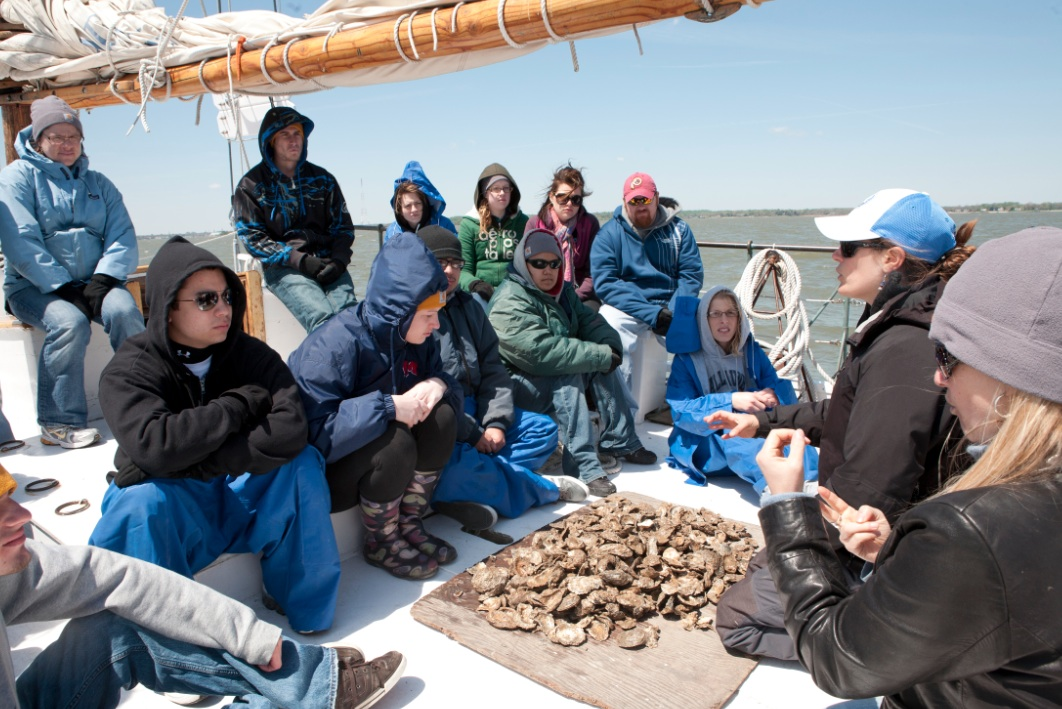 Chapter 5: Refining Academic ProgramsAreas of Emphasis: Standard 7:    Institutional AssessmentStandard 9:    Student Support ServicesStandard 11:  Educational OfferingsStandard 12:  General Education (also see Document Review)Standard 14:  Assessment of Student Learning (also see Document Review)OverviewThis section of the report focuses on questions related to Goal D of the Gallaudet Strategic Plan (GSP). Goal D prioritizes actions related to refining academic programs. The analytic questions used for the Self-Study address Gallaudet’s ability to provide appropriate support, supervision, and assessment for students and faculty as they respond to new academic challenges facing all universities. An evolving job market, increased expectations from students, and demands of efficiency from multiple constituencies have highlighted the need to develop sound initiatives that build on the institution’s strengths, fostering credible expansion in these areas. Support services are a key component of successful academic programs, as well as admissions and retention. Because of this overlap in the area of evaluating the impact of support services, this section of the report addresses non-centralized support for students in specific majors, such as faculty advising within the major and departmental support for internships. This part of the report draws heavily upon course and program assessment data, National Survey of Student Engagement (NSSE) results, and graduation surveys.Analysis and DiscussionWhat evidence is there that Gallaudet undergraduate programs are of sufficient content, rigor, and depth to be characterized as collegiate?Gallaudet currently offers more than 40 undergraduate majors and 25 graduate degree and certificate programs. As detailed in the Undergraduate and Graduate catalogs, Gallaudet University offers a diverse range of academic programs whose offerings and requirements are comparable to other small, liberal arts universities. As at other small universities, Gallaudet strives to create a niche that builds on its strengths and available resources. The rigor of our academic programs is essential in preparing students to enter the workforce or pursue advanced education. Evidence of the rigor of Gallaudet’s academic programs can be found in our curricular review processes, accreditation results, use of assessment to improve programs, analysis of Gallaudet student GPAs in Consortium classes, Alumni Survey responses, and NSSE results.Curriculum Review: Learning Outcomes and AssessmentsGallaudet uses a thorough curriculum review process to ensure the content, rigor, and depth of our undergraduate and graduate programs. All curricula must undergo a review process in which departments must provide clear justification, description of intended learning outcomes, course design, and assessment for new course and program proposals, as well as course changes or changes to existing majors or minors. The councils on Undergraduate (CUE) and Graduate Education (CGE) review and approve undergraduate and graduate curriculum proposals, respectively, subject to subsequent review and approval by the Faculty Senate. The curriculum review process assumes content expertise in the field from the department submitting the proposal. All undergraduate programs must document how they address institutional learning outcomes (also called undergraduate student learning outcomes or UGSLO’s), which are intended to teach for core collegiate learning. While there is a general assumption that curriculum proposal reviews include comparability to curricula at other universities, this is not explicitly stated.Established in 2007, the Office of Academic Quality (OAQ) provides additional support and oversight in developing and measuring program student learning outcomes through one-on-one coaching, and through their annual Learning Assessment Update and Triennial Assessment Reports. A dean’s faculty fellow also provides additional support for learning outcomes and assessment, including coaching and workshops. In keeping with our institutional mission of bilingualism, all Gallaudet academic programs are specifically designed to build knowledge and competence in language and communication in both American Sign Language (ASL) and English in order to meet the needs of our deaf and hard of hearing students and to prepare them for careers and/or graduate study.The general studies curriculum, developed and implemented in 2007, has targeted five clearly defined undergraduate student learning outcomes (UGSLOs) and introduced courses that are intentionally interdisciplinary (see, for example, video on Learning from the Chesapeake). The 200-level General Studies courses are designed and taught in an interdisciplinary format. All undergraduate academic departments have adopted program-specific student learning outcomes (SLOs), which are posted on their websites. Program SLOs are aligned with the University-wide UGSLOs and are assessed following best practices. All undergraduate courses are required to address and integrate the UGSLOs of Language and Communication, and Critical Thinking in order to systematically reinforce the two fundamental competencies that permeate the collegiate academic experience, from freshman to senior year. Once every three years, programs submit full assessment reports of all SLOs to an Assessment Council that includes representatives of all academic departments (see Triennial Cycle Reporting Calendar). Assessment Council members review the reports to provide feedback for ongoing improvement in use of assessment to monitor programs, and as discussion points for their own professional development (see Summary of Assessment Council Peer Review Commentary). Assessment of learning in General Studies and on into the academic programs has been ongoing since 2007. Assessment of senior outcomes on GU’s first institutional outcome, Language and Communication (i.e., Senior Literacy), has been ongoing since 2009.  During AY 2011-2012 the Faculty Senate approved a plan through which all programs will implement Senior Assessment  that addresses ALL institutional and program SLOs through a culminating assessment task. The model for GU’s senior assessment is based on AACU’s Greater Expectations Project on Accreditation and Assessment Capstone Assessment Project. This year ( 2012-2013 year) is devoted to faculty development in senior (capstone) assessment with our January Institutional Assessment Day devoted to an all day workshop on the topic, followed by spring coaching sessions with individual programs. The growing use of learning and effectiveness data in program improvement has prompted the recent development of a Program Outcomes Assessment Blackboard in which all program-level outcomes assessment data is posted. Currently that outcomes data includes data for:  Unit Effectiveness; Student Learning Outcomes; Senior Literacy Outcomes (writing and ASL presentation); and Alumni Survey data disaggregated by program. Once  Senior Assessment of all UGSLO’s is implemented, that data will also be included.   New Program ReviewBeginning in 2010, requests by departments to introduce new academic programs are subject to the comprehensive New Program Review (NPR). Created as part of the GSP implementation and comprising key campus constituencies, the NPR Committee evaluates new program proposals for sufficient alignment with the University’s mission and strategic priorities as well as feasibility of the proposed program before they go to the appropriate curriculum council. If new programs are recommended to continue in development, they are then reviewed and, if sufficient quality, approved by the appropriate faculty curriculum council (CUE or CGE), the Faculty Senate, then the Board of Trustees. This multi-step review process assures that progress will be of sufficient rigor, and that they will contribute to the overall strategic direction of Gallaudet.Professional Association AccreditationFive academic programs have discipline-specific professional accreditation (see Appendix C for links to accreditation reports). In addition Gallaudet’s 12 professional education programs are recognized by their specialized professional associations and, as a unit, were recently reaccredited by the National Council for Accreditation of Teacher Education (NCATE) with no “Areas for Improvement.” Because the professional associations themselves have virtually all moved to an outcomes assessment approach to accreditation, the university assessment processes have integrated these accreditation assessment reports into their assessment documentation and revised the assessment policy to reflect this.   Consortium CoursesGallaudet is a member of the Consortium of Universities of the Washington Metropolitan Area, allowing our students to take classes at other accredited area universities and their students to take classes at Gallaudet. An analysis of Gallaudet students taking courses through the consortium over the last several years indicate that Gallaudet student GPAs in consortium courses are not significantly different than their GPAs during that same semester at Gallaudet. This seems to present some evidence that Gallaudet courses are as challenging as courses at consortium universities (see Consortium GPA Comparison).Postgraduation OutcomesThe Gallaudet University Annual Survey of Recent Graduates indicates that Gallaudet graduates enter the workforce and/or proceed to advanced studies at rates comparable to graduates from other institutions. For instance, the 2010 Annual Survey of Recent Graduates shows the following results for bachelor’s degree alumni who responded to the survey: 72% worked full-time or part-time; 55% were pursuing additional education (37% while employed); 71% reported that Gallaudet prepared them for their occupation very well or adequately; and 80% of all alumni participated in an internship while at Gallaudet.Gallaudet’s 2010 and 2012 NSSE results indicate that our students perceive a Gallaudet education as providing the opportunity to obtain job-related skills at levels similar to students at NSSE peer universities. Item analysis for specific 2012 NSSE questions related to learning and development of seniors showed that Gallaudet scored higher than peer institutions on the questions about giving a class presentation, tutoring other students, participating in a community-based project, discussing ideas with faculty, working with faculty on activities outside of coursework, writing papers of between 5 and 19 pages, and writing papers of 20 pages or more. Seniors at Gallaudet also reported higher than peer numbers for the questions related to working on campus for pay and participating in study abroad experiences. They rated Gallaudet higher than did students at peer institutions in helping them cope with nonacademic responsibilities and providing adequate social support, and also rated higher in their participation in campus events and activities. Both first-year and senior students (NSSE 2012) rated highly the institutional contribution to their understanding of self, understanding people of other racial and ethnic backgrounds, ability to do real world problem solving, developing a personal code of values and ethics, and developing a deepened sense of spirituality. These last few trends in first-year and seniors students are consistent with the 2010 NSSE report. However, a few areas in the first-year and senior data have been lower than peer institutions in both 2010 and 2012: working on a paper or project that required integrating from various sources and having challenging exams. Seniors also reported lower than peer scores for receiving prompt feedback from faculty and also working with other students on projects during class.An analysis of Foundation of Excellence survey data report shows two distinct variables at work with respect to rigor: the quality of instruction and course content. This report indicates marked improvement in ranking for quality of instruction as reported by students from 2007 to 2010 (ranked 4 in 2007 and 1 in 2010). However, student responses in 2010 indicated students viewed the content of their courses as less useful. The GSR 2011 report  includes information regarding program rigor that suggests a high level of student satisfaction in terms of academic rigor.  General Studies assessment processes and protocols are facilitated through Blackboard, and each semester, faculty teaching General Studies courses assess students on Language and Communication (both languages) and at least one other outcome. Academic ClimateThe 2012 Campus Climate Survey of personnel found that 45% of respondents reported that individual faculty set clear standards for academic performance and challenge students to meet them. An additional 44% were neutral with only a total of 10% who disagreed or strongly disagreed. Survey results also showed that the academic culture subscale still had the highest mean of all subscales for the last five years of the survey. It also indicated relative consensus among faculty, administrators, and professional and nonprofessional staff for this finding. The same survey showed that 49% of administrators, faculty, and staff felt that students are held to consistent but reasonable standards of academic performance.Faculty CommitmentAnother appropriate indicator of academic rigor is the demonstrated commitment by Gallaudet faculty to actively explore and adopt best practices in teaching and learning and to engage in developmental activities intended to increase their own competence. The OAQ and Faculty Development Office initiates and sponsors faculty development opportunities, including Faculty Development Day at the beginning of the fall and spring semesters, and hosts lectures, workshops, and meetings on teaching, learning, and outcomes assessment during the semester (see Faculty Development Opportunities 2010-2011 chart). More than 100 faculty attended the fall 2011 presentations, while 45 faculty attended the January 2012 session. Five faculty members attended the Engaging Departments Institute hosted by the Association of American Colleges and Universities (AAC&U). The institute is designed to support faculty teams in “moving beyond academic ‘homes’ toward a more intentional collaboration within and among departments, as well as toward effective educational leadership to achieve discipline-specific and program and institution-wide learning outcomes for all students” (AAC&U). In their first year, Gallaudet’s teams have focused on strengthening student competence in literacy and critical thinking by developing bridges between the general studies curriculum and the curriculum in the majors.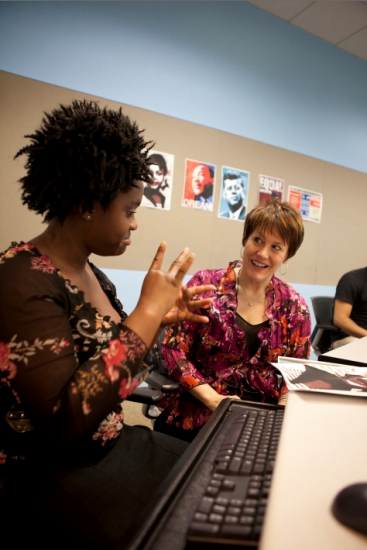 The General Studies Requirements (GSR) Program also offers General Studies Workdays on best practices in teaching and learning to faculty in all departments. In addition, GSR has a comprehensive set of assessment activities that provide information for development of not only GSR courses, but also faculty. The recent Report of the General Studies Self-Study Workgroup makes recommendations for strengthening these professional development opportunities, particularly in ways that will extend the learning to a wider array of faculty. A number of faculty members do take advantage of these professional development opportunities. The Faculty Development Committee receives an annual budget to provide faculty development grants to faculty, while the Gallaudet Research Institute awards priority research grants to faculty. In AY 2010-2011, more than 29 faculty members were awarded over $59,000 in faculty development grants in just two out of three rounds of proposals.The number of faculty in each department ranges from three each in Philosophy & Religion, Sociology, and Theatre Arts, to eighteen in English (see AY 2011-2012 Faculty Roster). Since Gallaudet is the only liberal arts university serving the deaf community, several small programs have been maintained, even after the program prioritization process, because of a belief that these programs are core to Gallaudet’s mission. However, a key goal of the Restructuring Academic Affairs (RAA) initiative has been to strengthen the integration and quality of all our programs through interdisciplinary combinations in new departments.  Thus, as the AY 2012 - 2013  Faculty Roster shows, the new Department of Art and Communication includes Art, Theatre Arts, and Communication programs, while the Department of  History, Philosophy, Religion, and Sociology has  combined what used to be three separate department into this new structure. The University’s major program review processes have proactively addressed staffing patterns for the next 10 years. In recent years, staffing patterns were stabilized by using more extended contract faculty, and attempts to “grow our own” through the use of President’s Fellows and Pretenure Track faculty, although both programs have been discontinued. In their place, the Senate Faculty Welfare Committee developed a new category of nontenure track faculty (NTT). The new NTT faculty category allows the University to hire faculty for positions that are difficult to fill, while also providing an opportunity to hire experienced instructors who do not desire a tenure-track position or do not intend to pursue a terminal degree. The NTT option will allow the University to tap into a rich resource of skilled professionals who will be provided with limited job security and other employment benefits. The Faculty Guidelines ensure that NTT faculty will have similar responsibilities and professional opportunities as other full-time, regular status, tenure-track and tenured faculty. The NTT faculty category was created to eliminate the challenges created by the existing temporary, full-time faculty category (extended contract) that has a three-year cap on continuous employment, limited opportunity to contribute to the University, and no employment benefits.The Honors ProgramThe Honors Program, with its recruitment of academically talented students, has been seen as an avenue for increasing talent in Gallaudet’s student body. Rates of graduation with University Honors are below what would be expected given the number of students admitted to the program; however, students admitted to the Honors program graduate from the university at rates slightly higher than non-Honors students.  StrengthsInstitutional entities, such as CUE, CGE, OAQ, and the NPR Committee, individually and collectively provide oversight for the rigor, content, and depth of our academic programs.Discipline-specific accreditation assists in guaranteeing the academic rigor of programs in those disciplines.Faculty have significantly increased their understanding and implementation of strategies for continuous improvement in teaching and learning through sustained and systematic student learning outcomes assessment.Gallaudet alumni employment and advanced education data, as well as consortium GPA comparisons, all indicate that Gallaudet students receive a rigorous academic program and are prepared to proceed to graduate programs and to enter the workforce.NSSE survey data indicate general satisfaction among students and alumni with academic rigor at the University and is on par with responses from students at NSSE peer universities.ChallengesA strategy is needed for assessing faculty development initiatives for effectiveness and impact on student learning.The University currently lacks the impetus to move forward with GSP Strategy D.4.1, “Modify faculty performance management systems to increase accountability for results in total student development, including learning and engagement.”The University lacks a culture of continuous improvement through sustained and systematic student learning outcomes assessment across all academic programs.Progress and involvement on initial efforts from AAC&U’s Engaging Departments Institute, which intend to integrate outcomes from general studies into the majors, has been insufficient.Adjunct instructors lack adequate preparation to teach courses they are assigned.RecommendationsBuild on the success of the efforts to increase faculty understanding and participation in outcomes assessment as an integral part of what they do.Require documentation of comparability of newly proposed programs or courses with similar programs at peer universities.Reduce the proportion of courses, especially general studies courses, assigned to adjuncts or taught as overloads by hiring additional regular faculty where justified.Use critical indicators from NSSE that indicate institutional weakness through time to have a more focused approach to continuous improvement.Move forward with implementing GSP Strategy D.4.3, “Align teaching loads and course assignments to increase lower-level undergraduates’ access to faculty with proven ability to engage and inspire them to excel in their academic pursuits.”Expand and build on limited success from Engaging Departments Institute by including more departments and programs working to integrate outcomes from General Studies into their majors.How are essential skills, including at least oral [signed] and written communications, scientific and quantitative reasoning, critical analysis and reasoning, and technological competency, addressed in the general education curriculum and the degree programs? In other words, to what extent is the responsibility for the “general education” shared amongst all members of the faculty?The general education curriculum was extensively revised to include the five UGSLOs, which were revised in 2007: Language and Communication (including written and presentation literacy); Critical Thinking; Identity and Culture; Knowledge and Inquiry (including quantitative and scientific reasoning); and Ethics and Social Responsibility. Every GSR course addresses Language and Communication and Critical Thinking, while each of the remaining three UGSLO’s are addressed in specific, designated courses. For example, GSR 102 and GSR 103 address Language and Communication and Critical Thinking competencies in written English and ASL, respectively. Because the five UGSLOs define essential competencies that all undergraduate students should achieve regardless of field of study, the undergraduate degree programs at Gallaudet also address all five UGSLOs in addition to the SLOs specific to their programs. Moreover, the Faculty Senate has mandated that all Gallaudet undergraduate courses address Language and Communication, and Critical Thinking in addition to the other learning outcomes specific to the course. Technological competence is addressed more diffusely in general education and major programs.We intentionally designed the general studies curriculum and the teaching and learning strategies used to implement the curriculum to promote the development of critical skills, regardless of a student’s major or career plan. For instance, nearly all jobs and fields of study require the ability to communicate and reason clearly. In addition to cognitive skills, 200- and 300-level GSR courses include some more affective objectives that align with SLOs: demonstrate intellectual honesty, respect, and integrity; work effectively in teams, including those of diverse composition; and identify and consistently apply ethical standards. These ethical and professional behaviors will benefit students in their major courses and future careers. With regard to career preparation, GSR 101 (First Year Seminar) includes in its syllabus a career interest and personality assessment, as well as a “Majors/Careers ePortfolio Project,” providing major/career exploration during students’ first semester. GSR 110 (Career Development Workshop) focuses intensively on developing career and job search skills, such as resume writing, networking, and interview skill development (see GSR 110 Syllabi).Departments and programs also assess their own program SLOs but comparisons of the outcomes among different departments and programs are not yet fully possible, given that different methods are used to assess student achievement. For example, one department analyzes work in several classes among all majors (see Communication Studies Full Assessment Report, 2010), while another utilizes a single paper from a capstone project by seniors (see History Full Assessment Report, 2010). Programs use different rubrics because they may want to measure different elements of the same learning outcome (see, for example, the critical thinking outcomes in the communication studies and history reports). The Assessment Council mandates that each program assess students’ achievement of learning outcomes and use the results to improve the program. They also must present the results of these analyses to peers from other departments on the Assessment Council and receive feedback. The council posts both the reports and the feedback on the OAQ/Assessment intracampus Blackboard.Data from General Studies 2011 Assessment Report  show modest gains in communication and critical thinking from the 100- to the 200-level courses. By the GSR 200-level, most students have attained at least level 3 (out of 5 levels) on the writing rubric, which includes subscales for skills such as critical thinking, grammar, and organization of ideas.  It must be noted that in 2012, the General Studies Program began using the AAC&U Value Rubrics, including the Written Communication Rubric; all of these are on a 4 point scale.  Given this scaling difference through time, students in 100, 200, and 300 level courses were compared instead of comparing cohorts through time.  Written Communication scores for students increased as the course number increased, indicating some instructional effect of the General Studies Program. In the GSR 2011 Assessment Report, gains are less pronounced in the area of quantitative reasoning, where most GSR students scored only a 1 or 2 (on a 4 point scale) in interpretation, data representation, application and analysis, assumptions, and communication of results; scores were notably higher in calculation. The 2012 assessment of quantitative reasoning shows that calculation, and communication of results both had more scores of 3 than the other score levels, and the category of data representation was approaching an equal number of 2s and 3s.  It is not currently possible for General Studies to offer comparative results of quantitative reasoning of students through time in the program because there currently is not a one to one match between the Quantitative Reasoning Rubric Scores and the Quantitative measures used in GSR 230. The various benchmark measures in the 2010 and 2012 NSSE for freshmen have shown improvement, with Active and Collaborative Learning, and Level of Academic Challenge having a recent tapering (Active and Collaborative Learning increasing from 42.1 in 2005 to 49.6 in 2010, and falling to 47.9 in 2012; Level of Academic Challenge rising from 50.4 in 2005 to 55.6 in 2010, then 52.9 in 2012). Student-Faculty Interaction continues to increase (from 33.5 in 2005 to 42.9 in 2010 and 43.3 in 2012). Specific questions from NSSE 2010 and 2012 allow us to draw comparisons with other institutions. For example, Gallaudet students were more likely than other students from any comparison group to have participated in a community-based service learning project. This is most likely a direct result of integrating service learning into the new general studies curriculum. In addition students reported they were more likely to feel the University contributed to their ability to solve “real-world” problems.While Gallaudet freshmen were as likely as students at other universities to credit the university with improving their writing, public speaking, and critical thinking skills, Gallaudet seniors were less likely to attribute these contributions to Gallaudet. In the most recent NSSE Survey of seniors, the rating for coursework that emphasizes analyzing the elements of an idea, experience, or theory has gone up (from 30% responding “very much” in 2010 to 40% in 2012. In addition, 41% of the 2012 seniors responded “very much” to the prompt about coursework emphasizing the application of theories or concepts to practical problems or in new situations, compared with 36% in 2010. The questions about thinking critically and analytically and the question about writing clearly and effectively also showed gains in student perception of effectiveness from 2010 to 2012.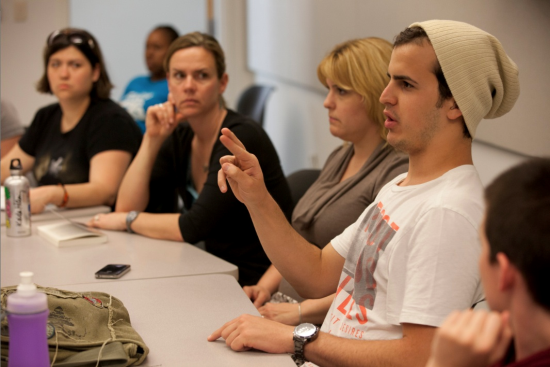 Gallaudet has been piloting direct assessment of graduating seniors’ literacy skills for the past four years. Assessment of student writing samples between 2007 and 2011 showed a marked improvement in all areas assessed between the freshman and senior years (see 2011 Senior Literacy Assessment Project Report, Figure 3). A blind review of writing samples from graduating seniors showed the following percentages of students scored at least a 3 (on a 5-point scale) in the following areas: Assignment Formatting and Citing, 61.2%; English Conventions, 74.7%; Critical Thinking, 63.6%; Organization of Ideas, 56.9%; and Author’s Persona, Tone, Audience Awareness, 76.3%. Of the 41 major programs, 16 (39%) have capstone or senior seminar requirements, as do the Honors and GSR programs. All 12 syllabi surveyed explicitly address communication and critical thinking, generally requiring students to engage in high-level synthesis to produce sophisticated presentations and written products. Only three capstone courses specifically address scientific or quantitative reasoning in their syllabi, and only four courses target technology.Shared ResponsibilityWe evaluated shared responsibility for general studies by looking at which faculty teach general studies courses and the extent to which UGSLOs are integrated into undergraduate programs.The vast majority of GSR courses are taught by participating faculty from various academic departments and programs as well as adjuncts. In spring 2012, of 69 credit sections, 17 were taught by GSR faculty (both tenure track and “extended temporary faculty”), with the remainder taught by faculty from departments or adjuncts. Further, with the exception of the first semester of the freshman year, when new freshmen typically take four freshman foundation courses, freshmen and sophomores generally enroll in GSR courses and courses offered by academic departments that lead to a major. This strongly suggests a need for close collaboration between the GSR Program and academic departments to provide learning opportunities in freshman- and sophomore-level courses that effectively promote the development of fundamental competencies in the five UGSLOs.The distribution across departments of participating faculty teaching GSR courses is somewhat uneven, partly because some departments are understaffed and therefore unable to share their faculty resources with the GSR Program. To make up for the insufficient number of participating faculty members from these departments and programs, the GSR Program staffs a number of its courses with temporary faculty and adjuncts, some hired at the last minute. However, GSP Goal D, Strategy D.4.3 (“Align teaching loads and assignment to increase lower level undergraduates’ access to faculty with proven ability to engage and inspire them to excel in their academic pursuits”) demonstrates the University’s clear intention to achieve wider participation in GSR by faculty across all departments.Departments and programs have, with various degrees of success, integrated the five UGSLOs into their own courses and into their program-specific SLOs with corresponding assessment plans, as required by the Faculty Senate. We reviewed matrices of UGSLOs and program SLOs to determine the extent to which each of the five UGSLOs are addressed in the program-specific SLOs and found wide variation among programs. Critical Thinking is the most frequently emphasized learning outcome with Knowledge and Inquiry receiving the second highest emphasis. The remaining three outcomes were each emphasized in 40%–49% of program SLOs (Institutional/Program SLO Alignment Matrix).Despite growing evidence of shared responsibility for general studies, the Report of the General Studies Self-Study Workgroup strongly recommends “[increasing] involvement and ownership of the departments in the General Studies curriculum and operations.” The report outlines several structural ways to accomplish this, including designating coordinators for key GSR classes from home departments, expanding opportunities for all faculty members to participate in GSR decisions, and establishing a General Studies Interdisciplinary Curriculum Committee.StrengthsThe GSR Program approaches essential skills in an intentional way, ensuring these skills will be substantially addressed, often more than once in sequence. As a result, our general education curriculum provides students with adequate opportunities to develop skills in all of the five main competency areas, especially language, communication, and critical thinking.The GSR curriculum is intentionally interdisciplinary and includes ongoing faculty development for those teaching even one course in the program.Communication and critical thinking instruction and assessment are in regular practice both in the GSR Program and the major programs, and the majority of students attain competence in both areas by graduation.Ethical and professional behavior as well as social responsibility, are infused throughout several courses, rather than just touched upon once or twice.ChallengesParticipation in general education across departments is uneven, due primarily to insufficient faculty resources.There are uneven opportunities across academic departments for freshmen and sophomores to develop adequate competency in language, communication, and critical thinking. While SLOs in syllabi are monitored by department chairs and reviewed by CUE and CGE, when courses are introduced or changed, not all faculty members comply with the syllabus template guidelines, which require explicit assessment plans. This issue may be more prevalent with adjunct faculty.We need better data beyond GSR courses on the learning opportunities available, as well as the outcomes, for areas other than language, communication, and critical thinking. Two initiatives introduced in spring 2012 should go a long way toward achieving this: curriculum mapping and program-based senior assessment of all UGSLOs. It will be important for Gallaudet to follow-through on both of these initiatives.Our students are adept with technology, and many GSR and major level courses include technology skills development, including media skills such as video editing, but these skills are neither assessed nor well documented.RecommendationsDevelop action plans to achieve greater participation in general education by faculty in departments that have not been able to contribute significantly due to insufficient faculty resources.Require all faculty teaching 100- and 200-level courses, not only in GSR but also in major programs, to participate in faculty development activities to strengthen their ability to reinforce and assess student competency in the essential skills, especially language, communication, critical thinking, and quantitative reasoning.Encourage greater comparability among program SLOs through the development of common or comparable rubrics where possible, although accreditation requirements in some disciplines may preclude this.Develop assessment of student competence with technology.To what extent do students, regardless of their course of study, have adequate progressive opportunities to demonstrate their achievement of institutional and program learning outcomes?Offering students multiple progressive opportunities to demonstrate their abilities encourages skill development and retention. By requiring demonstration of a competency multiple times, we emphasize the importance of key skills to students. Most curricula are intentionally designed to foster this progressive development of skills.The GSR Program was designed so students encounter increasingly sophisticated tasks through which they can demonstrate their achievement. The GSR Program addresses the UGSLOs on multiple levels (see GSR course descriptions). For example, with regard to UGSLO #2 (Critical Thinking), GSR 150 requires students to select sources based on relevance and variety and to evaluate their own and peers’ work. GSR 200-level courses add that students must also judge the quality of their sources and, “evaluate arguments and evidence in own and peers’ work, and from other materials, using standard logical techniques and discipline specific techniques.” At the 300-level, they are expected to do all of the above and also propose, defend, and implement an action plan based on their research and evaluation. Skill building for UGSLO #1 (Language and Communication) is also systematically sequenced throughout the GSR Program. Other UGSLOs (Identity and Culture; Knowledge and Inquiry; and Ethics and Social Responsibility) are each substantially addressed at least twice within GSR, though the skill scaffolding seen for SLOs #1 and 2 is less evident.Beyond GSR, students continue to encounter opportunities to attain proficiency in the UGSLOs, and also the SLOs of their chosen program of study. Program directors were asked to map their program SLOs onto the UGSLOs that they address; the resulting matrices showed that of the departments that responded, UGSLO learning opportunities are widespread. Nearly every program on the matrix has at least one program SLO that intersects with each UGSLO; most had several such intersections. This evidence does not in itself demonstrate the progressive nature of such learning opportunities, but it does show that attention to the UGSLOs extends beyond GSR coursework and into major coursework throughout each student’s academic career.Our evidence of progressive opportunities to demonstrate achievement of program SLOs is less comprehensive. Each program assesses student achievement on SLOs, but assessment reports do not necessarily show the sequence of increasing challenges that students encounter. Neither of the two developmental programs, developmental English and developmental math, demonstrates evidence of addressing UGSLOs or program SLOs in a scaffolded or progressive way, nor do they report assessment on either set of SLOs. Although a review of program SLOs and assessments provides some evidence of progressive opportunities, we currently have no documents, such as program curriculum maps, that would allow us to analyze this.StrengthsConsiderable evidence supports the fact that GSR deliberately builds progressive opportunities to demonstrate development of skills outlined in program SLOs.Students are provided with multiple opportunities to demonstrate key UGSLOs beyond the GSR program.All 5 outcomes are systematically assessed in the GSR program, at all program levels.ChallengesLimited evidence suggests that students can take advantage of progressive opportunities in the major similar to those found in GSR. However, these opportunities are not as widely documented beyond GSR, and their documentation in assessment reports is not systematic.RecommendationsRequire each major program to explicitly demonstrate the progressive opportunities for demonstrating student achievement of all or most program SLOs. The new curriculum mapping tool and requirement introduced through faculty development in spring 2012 would accomplish this.Require the two developmental programs, developmental English and developmental math, to address program SLOs or UGSLOs in a progressive way, both within their sequences and in conjunction with English and mathematics sequences beyond their programs. In addition, require these two programs to report to the Assessment Council on the regular schedule with other programs.To what extent are we using internships to support our educational and academic programs in preparing students for employment and advanced study after graduation? How do we evaluate students’ preparation for and performance at internships?GSP Strategy D.3.1 provides evidence that Gallaudet is building an infrastructure to require real-world work experiences (internship and/or service learning) as a graduation requirement for freshmen who entered as of fall 2010. This aligns with the National Association of Colleges and Employers (NACE) 2010 Student Survey, which demonstrated that new graduates who participated in an internship program are more likely to have received a job offer than peers who were unable to participate in or decided to forgo the internship experience. This same survey showed a difference in starting salary offers, indicating a financial advantage for students who have internship experience.During the 2009-2010 academic year, only 67% of majors required internships, field experience, or practicum for their graduating students. The 2011-2012 Undergraduate Catalog shows that 25 of 34 majors now require internships for degree completion (74%), while seven majors list internships as optional and offer elective credit. The Program Prioritization Task Force recommended that departments add internship experience as a requirement for degree completion, and programs are now being asked to set targets to achieve internships for 100% of their students.With the institution of the GSR Program in fall 2007, all incoming students—with the exception of those in the Adult Degree Program (ADP)—are required to take GSR 110, a career development course, in which career-related skills are taught. Students learn to develop a resume, practice networking with employers, learn interview skills, and begin planning for an internship to explore their career interests. In their 3-Year Assessment Report, the Career Center shared that they modified their curriculum based on assessment results to increase learning outcomes in resume writing and interviewing skills. Since the new GSR 110 requirement began in 2007, the Career Center has seen an increase in numbers of students completing internships. (138 internships in 2007, 159 in 2008, 210 in 2009, and 229 in 2010).Evidence indicates that undergraduate students are acquiring work-related skills, and student perception of work-readiness continues to reflect national norms. According to NSSE 2010, 72% of Gallaudet seniors reported they had acquired either “quite a bit,” or “very much” job or work-related knowledge before graduation compared to the national average of 74% for this category. NSSE 2010 results show an 11% increase over NSSE 2008 results in the perception of seniors talking with faculty and advisors about career plans. Although a significantly higher number of seniors report acquiring work-related experiences (92% in 2010), the percentage of seniors reporting their acquisition of job-related skills is not as high (73% in 2010). In Gallaudet’s 2009 Alumni Survey, 69% of the undergraduates said internships had prepared them for employment. A slight increase was seen the following year in the 2010 Alumni Survey, where 71% of bachelor’s degree recipients reported a similar benefit attributed to having an internship experience.The Career Center and participating major departments evaluate students placed in internships through the Career Center. To prepare for an internship (defined as a 10-week experience), the Career Center requires students to complete an Internship Learning Agreement including site information, internship duties, supervisor name and job requirements, as well as faculty sponsorship. The Internship Learning Agreement requires interns to evaluate themselves and also to be evaluated by their supervisor both midway through and at the conclusion of the internship, using the Career Center’s internship evaluation forms.StrengthsThere is an increased understanding of the value of requiring internships during a student’s academic career, as a large percentage of majors include internship completion in their requirements.Numbers of students completing internships before graduation are rising. By the end of 2010-2011, internships almost doubled the numbers from 4 years ago.The required career development class for all GSR students (GSR 110) increases awareness of the importance of internships and helps prepare students with job search skills.ChallengesAlthough the Career Center uses internship evaluations, results have not been systematically summarized and used for improvement in collaboration with programs.There has been limited institutional strategic focus on GSP Strategy D.3.1: Establish an infrastructure to require real-world work experiences; GSP Strategy D.3.3: Establish field- and profession-based advisory groups drawing on largest employers of Gallaudet graduates to advise on developing, implementing, and assessing programs; and GSP Strategy D.3.4: Evaluate creation of career tracks for all majors.RecommendationsDevelop action plans, indicators and targets for all GSP strategies within GSP Objective 3: Strengthen students’ preparation for employment and career success. Action plans might include suggestions from this Self-Study, including:Improve communication between the Career Center and major departments, as well as with internship supervisors and peer universities, pertaining to student preparation for internships and performance during internships; improve academic departments’ and Career Center’s coordination and follow-up on internship evaluations.Share syllabi and guidelines for internship evaluation with departmental internship courses or seminars.Increase collaboration between GSR 110 instructors and the General Studies Program as a whole to share knowledge about course goals, outcomes, assessment, and opportunities for improvement.Improve ways of tracking students who do internships and how the experience impacts future employment and/or graduate studies.Include questions relating to the demonstration of professional expectations on internship evaluation forms.How effectively do Gallaudet’s learning resources support student development and the achievement of learning outcomes?Gallaudet has an extensive array of support services, as documented in Chapter 3 (Admissions, Retention, and Pathway to Graduation). The link between retention and graduation of students, and student development and learning has been well documented. The most common reason for students’ leaving the University relates to lack of achievement in courses, or a sense that the student is not moving toward graduation in a timely way. Therefore, Chapter 3 also addresses the effectiveness of Gallaudet’s learning resources.In this section of the report, our accomplishments and challenges with regard to supporting student learning and development are documented across several categories: student perspectives on the support provided and opportunities for learning and development; faculty perceptions of support provided; and measures of student success.Many support services are available to help students with adjustment to college as well as continuing to support their academic endeavors throughout their college experience with coursework, extracurricular activities, deciding on a major, and preparing for a career (see Annual Report of Achievements [ARA], 2011, pp. 114–117).Gallaudet Library Services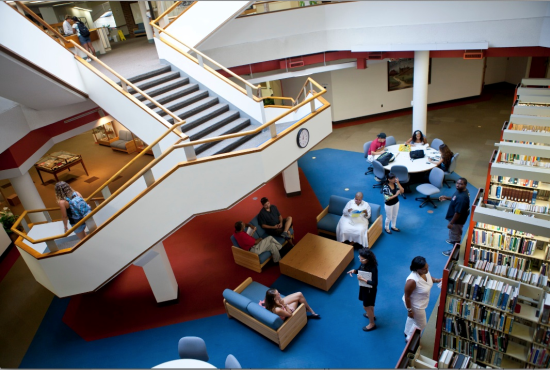 The University Library provides instructional, reference, and library collection services for the Gallaudet community, supporting uses of information resources and the development and enhancement of information literacy. The library builds, maintains, and organizes the world’s largest collection of deaf materials, as well as a collection of general materials to support academic programs.The Gallaudet library provides various workshops for students on library use/services and also works with some classroom instructors to provide information and support for classroom instruction. A key initiative in recent years has been online LibGuides developed in collaboration with course instructors.One of the initiatives library staff have supported has been the First Year Experience (FYE) Program’s Common Reading Program. In past years, library staff have collaborated with faculty in this effort by providing panel discussions and additional resources for students and faculty related to the reading or common theme. In fall 2012, FYE was unable to offer a Common Reading experience for new students due to lack of staffing. The library has adaptive equipment and can make accommodations for people with disabilities and also provides online chat services, conventional in-person individualized help to patrons, and workshops to classes as requested by instructors.To date, assessment of the outcomes of the learning opportunities provided by library support for FYE have been embedded in assessment of course outcomes. However, with the importance of information literacy and the value of library support services, there has been a growing need for assessment of the impact of library support on learning across the University. Technology servicesStudents’ technology needs are well supported at Gallaudet from the time they arrive on campus as new students. Gallaudet Technology Services (GTS) staff help students install their computers or programs and connect to the campus Internet. The University has six on-campus common computer labs open at various hours, staffed by full-time staff and student assistants who are skilled in troubleshooting. In addition, many academic departments have computer labs located near offices where students in these majors have use of the facilities. An intangible and not yet assessed benefit of these labs is that faculty are often able to interact with their major students in the labs, which provides another opportunity for faculty interaction with students outside of the classroom. It is important for faculty and students in these departments to determine the expected benefits of departmental computer labs and to assess these benefits regularly.GTS also provides support for teaching and learning through their eLearning Tool Box, which includes tools such as MyThread and support for Echo360 classrooms. Many classes rely heavily on the use of technology to teach, evaluate, and support classroom learning. At the same time, technology allows students to access, post, retrieve, and review class content and assignments in a way that fits their learning needs. Technology used in instruction includes:Blackboard for posting assignments, readings, discussion boards, grade books, and general communication and information disseminationElmo Projector and other document projectors for student- and teacher-created documentsPowerPoint for highlighting content and making it accessible to studentsECHO 360 for capturing videos of class activities that students can reviewSmart boardVideo recording in class for feedback to students on their application of strategiesMyThread for posting, reviewing, and providing feedback on students’ video assignmentsVideos for simulations of classroom observationsInternet resources for readings, projects, and instructionVideo phone for interviews with people off campusTV/filming of special eventsOther examples of technology support include the Technology Help Desk, which provides troubleshooting and repair services, media reservations for classrooms and presentations, short-term loans of equipment, and so forth. Help Desk has an automated evaluation system, delivered via email, to monitor customer satisfaction. Students also have access to state of the art video production capabilities which are especially important in pursuit of our SLO related to visual communication.Various types of technology services and instructional technology are available and widely used on campus.  GTS is a support service with much potential for impacting student learning as most courses are offered in Blackboard, and many classrooms are outfitted with current technology.  GTS has done some assessment of customer use and satisfaction, but needs to include assessment protocols to demonstrate the relationship between particular types of technology and evidence of student learning.Co-curricular programmingGallaudet has full array of programs and activities designed to support students’ learning and development outside the classroom (see ARA, 2011, pp. 116-117). Examples include Student Centered Programs and Services (SCPS), which provides cultural, recreational, and social programs and activities to engage students in Gallaudet’s learning community; Multicultural Student Programs, which provides a wide variety of educational experiences that complement and supplement in-class experiences; and Keeping the Promise, which is intended to support the retention and academic progress of students of color (see Chapter 3: Admissions, Retention, and Pathway to Graduation for more information).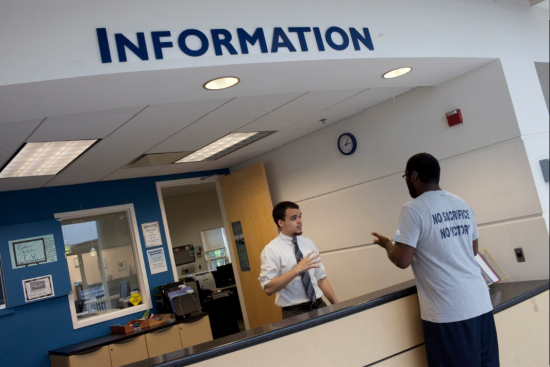 Gallaudet is one of the few places where deaf and hard of hearing college students have full access to co-curricular and leadership roles. Gallaudet seniors were much more likely to have participated in co-curricular activities than students elsewhere according to NSSE. Gallaudet students were also more likely to feel that the University contributed to their self-understanding, understanding of diverse racial and ethnic groups, and their development of a personal code of ethics and deepened sense of spirituality. However, when compared to students at peer institutions, Gallaudet students were less likely to find faculty helpful, available, or sympathetic. This raises questions concerning the quality of interaction between faculty and students.Since the role of co-curricular activities has been shown to be critical in support of student development and success, SCPS has recently initiated efforts to capture data on student participation. This data capture will better enable the University to analyze the impact of co-curricular involvement on retention and learning.ADPThe new ADP, particularly the Degree Completion (DC) portion of the program, supports students who for various reasons were forced to leave school and were not able to finish their degree requirements. The DC program provides an opportunity for these students (who must have earned at least 80 credits, or already have an associate’s degree) to complete their studies through an online environment and course offerings. The ADP must develop systematic assessment of its outcomes and the effectiveness of learning resources for these and other online students.StrengthsOnline services for students provide library assistance on a 24/7 basis to answer student questions and support learning.GTS provides extensive technology support and services to Gallaudet students and faculty, both in and out of the classroom.GTS has an automated system for evaluating user satisfaction after provision of services.The online ADP provides a means to reach students previously underserved by Gallaudet through an online format.ChallengesThe library has not developed measurable SLOs, nor has it engaged in assessment of its programs or efforts as they impact student learning and/or retention.GTS has not provided evidence of student learning or the relative effectiveness of the various technology support services.Online students need more fully developed support services.Assessment of the ADP has been limited, especially in linking outcomes and assessments for continuous program and course improvement.RecommendationsCarry out student surveys and focus groups to identify specific areas of faculty-student interaction that need improvement, then develop initiatives that include professional development to address the quality of faculty-student interaction.Strengthen data collection regarding co-curricular activities to assess relationships between co-curricular involvement and curricular outcomes.Develop a systematic approach for the library and GTS to assess the impact of their support on learning outcomes, and to use that data for continuous improvement of their services.Assess the relative effectiveness of various technology resources through a systematic and ongoing approach, especially given the University’s extensive investment in technology.Document student learning and skill development in ADP via an assessment plan and participation on the Assessment Council.This page intentionally blank.CHAPTER 6

STRATEGIC PLANNING FOR RESEARCH___________________________________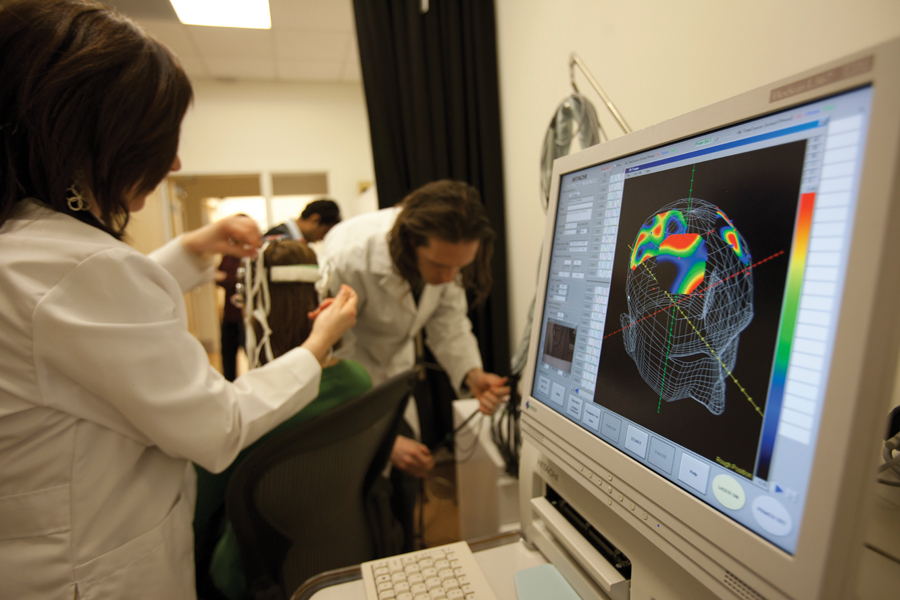 This page intentionally blank.CHAPTER 6: STRATEGIC PLANNING FOR RESEARCH OverviewThis section reports on our work to analyze aspects of the University’s goal to “establish Gallaudet as the epicenter of research, development, and outreach leading to advancements in knowledge and practice for deaf and hard of hearing people and all humanity,” popularly referred to as the “research goal,” or “Goal E.”It is important to note that Goal E was effectively placed “on hold” in fiscal year (FY) 2010 and FY 2011 to allow the University to focus first on enrollment (Goal A) and retention (Goal B). Goal E was the sole goal in the Gallaudet Strategic Plan (GSP) that was not prioritized and implemented immediately. In 2011, at the same time that this working group and self-study began its task, the University president indicated that Goal E would be a priority in FY 2012.Because progress toward achievement of Goal E would be difficult to analyze in the absence of official prioritization and allocation of resources, and because key elements of the infrastructure (the focus of Objective E.2) have not yet been put into place, the working group for this portion of the Self-Study decided to take advantage of the opportunity to use strategic planning practices to re-examine crucial elements of Goal E. This approach is especially useful given the timeline for the development of the original GSP was ambitious, with the entire process taking only five months (January to May 2009). Because we deemed Objective E.2, which focuses on “creat[ing] the infrastructure needed to support a world-class research enterprise,” as fundamental to Goal E’s success, we chose this area for the focus of the self-study. Infrastructure in this context refers to the campus systems and resources that support research activities, such as leadership structures, administrative policies, administrative procedures, physical and virtual facilities, fiscal resources, human capital, and, perhaps most crucially, a campus culture that embraces academic research. Achieving the other two objectives, setting external funding targets (E.1) and enhancing outreach (E.3), are unlikely to succeed without a strong research infrastructure in place. The members of the Self-Study working group that examined Goal E were chosen to maximize the participation of crucial research constituents on campus. Members included the directors of the University’s three externally funded research centers, the director of the Office of Sponsored Programs (OSP), the director of one of the five doctoral programs, the director of the University’s first biological research laboratory, and a bioethics researcher. The group was co-chaired by the dean of the Graduate School and Professional Programs (GSPP) and by an undergraduate associate professor in a STEM field. In an attempt to benchmark infrastructure strategies, the GSPP dean commissioned a custom research report to identify peer institutions for Gallaudet with respect to our special population of students and our ambitious research goal. In addition, to allow for participation by the larger campus community, the group developed a “research climate” survey to better understand the research infrastructure needs and concerns of University faculty and staff. The survey also provided a great deal of quantitative and qualitative data on the research culture on campus, which the dean plans to share with the campus community in a separate report.The group’s self-study questions generally fall under one (or both) of the following analytic questions:To what extent are the six GSP strategies supporting Goal E, Objective 2 (infrastructure) appropriate to achieve the strategic plan goal of “establishing Gallaudet as the epicenter of research, development and outreach leading to advancements in knowledge and practice for deaf and hard of hearing people and all humanity”?To what extent are the six GSP strategies supporting Goal E, Objective 2 (infrastructure) sufficient to achieve the strategic plan Objective to “create the infrastructure needed to support a world-class research enterprise?”The WG 5 co-chairs decided that the original question #3, that of assessing the evidence-based nature of each strategy, was merely one facet of the determining appropriateness, which would be addressed in question #1. And the original question #4 would likewise be addressed in the analysis of Strategy E.2.6, which the Board of Trustees recently moved from Objective 1 to Objective 2.BackgroundSince establishing the Gallaudet Research Institute (GRI) in 1978, the University has moved from having an ambitious and prominent role for research (1978–1995), to a greatly diminished role in which research primarily supported the teaching mission (1996–2009), then back to the ambitious strategic goal we now have “to be the epicenter of research, development, and outreach” (2010–present). During that time, changes in the research infrastructure reflected the changing prominence of research. Recognizing the degradation of the infrastructure, especially one that could support large-scale research efforts with ambitious outcomes, led the University community to develop Objective E.2, “[to] create the infrastructure needed to support a world-class research enterprise.” What follows is a condensed history of the changes that occurred from 1978 to 2009, as outlined in strategic planning and administrative restructuring documents.From 1978 to 1987, the leadership structure at Gallaudet included a Division of Research led by the vice president for research, who reported to the president; a dean of GRI; OSP; and seven research centers, each administered by a director (Division of Research retreat documents, November 6-7, 1979). In 1982, the administrative structure of the University changed: the Division of Research was eliminated; leadership for research was assigned to the graduate dean (who reported to the provost); and GRI was led by an associate dean (Letter from President Jerry Lee to the campus community).By 1988, GRI had grown to include the following seven centers: Assessment and Demographic Studies; Education and Human Development; Auditory and Speech Sciences; Culture and Communication Studies; Mental Health; Technology Assessment; and Genetic Services. Altogether, GRI employed more than 80 research faculty and staff (GRI retreat documents). Eight years later, as a result of a review and restructuring of Academic Affairs and with the stated intent of integrating research with teaching to support academic programs, all discrete GRI centers were closed. Faculty assigned to GRI (85% time for research, one course per year teaching) were integrated into academic departments and became regular faculty with increased teaching loads. GRI, which was downsized to approximately 25 staff, was led by a director who reported to the dean of Graduate Studies and Research, who in turn reported to the vice president for Academic Affairs (Reconceptualization of Research at Gallaudet University). In 2000, the University developed a new strategic plan, termed Action-Results-Assessment-Planning, and included research in strategic goal 2, objective 1: “Research supports student achievement and program excellence, and contributes to quality state-of-the-art educational services for deaf and hard of hearing people.” By 2002, a subsequent restructuring of Academic Affairs eliminated the dean of Graduate Studies and Research, replacing it with a dean of GSPP and two associate deans, one responsible for professional programs (academic departments) and the other for research and outreach (Gallaudet University Organizational Chart). The latter never materialized. Instead, the second associate dean became the associate dean for Graduate Education and Extended Learning, and the GRI director and OSP reported directly to the GSPP dean. In 2003, as part of a new Academic Affairs planning process, a white paper was written on the state of research at Gallaudet, which concluded, after assessing the results of the reconceptualization and reorganization of research in 1996, that Gallaudet had experienced a marked decrease in research productivity since 1996. Since 1996, GRI has steadily decreased in size to its present position count of three research scientists and six support staff, a 64% drop in staffing since the downsizing of GRI from 80 to 25 employees in 1996, and an 89% drop in staffing since 1988 when staffing was at its peak. In fact, from 1996 through 2009 (when Goal E was established), all externally funded research grants were headed by only 14 faculty (about 7% of the total number of faculty) and 9 staff. Two of these 14 faculty members were members of GRI and assigned 85% of their time to research, and five others were former members of GRI. Of the three faculty members who were undergraduate faculty, all had previously been members of GRI. Of the nine staff members who were principal investigators (PIs) during these 13 years, seven continued to be members of GRI.In 2006, the National Science Foundation (NSF) began funding the Science of Learning Center on Visual Language and Visual Learning (VL2) at $2,000,000 for the first two years and $4,000,000 for the following two years, with the GSPP dean, who also formerly worked in GRI, as PI (VL2 Report to the Program Prioritization Task Force, PPTF). In addition, two National Institute on Disability and Rehabilitation Research centers continued to receive funding during this time: the Rehabilitation Engineering Research Center on Telecommunications Access (RERC-TA), with $300,000 to $400,000 per year and the Rehabilitation Engineering Research Center on Hearing Enhancement (RERC-HE), with nearly $1,000,000 per year. These centers were housed in the departments of Communication Studies, and Hearing, Speech, and Language Sciences, respectively. When the GSP was developed in 2009, the consultants and campus participants on the planning committee recognized the potential that existed for an expanded role for research, development, and outreach through partnerships and external funding as well as the need for an enhanced infrastructure to support objectives E.1 and E.3 (VL2 Report to PPTF; RERC-TA Report to PPTF; RERC-HE Report to PPTF; GRI Report to PPTF; PowerPoint presentation from Booz Allen Hamilton). Figure . Research awards to Gallaudet, adjusted for inflation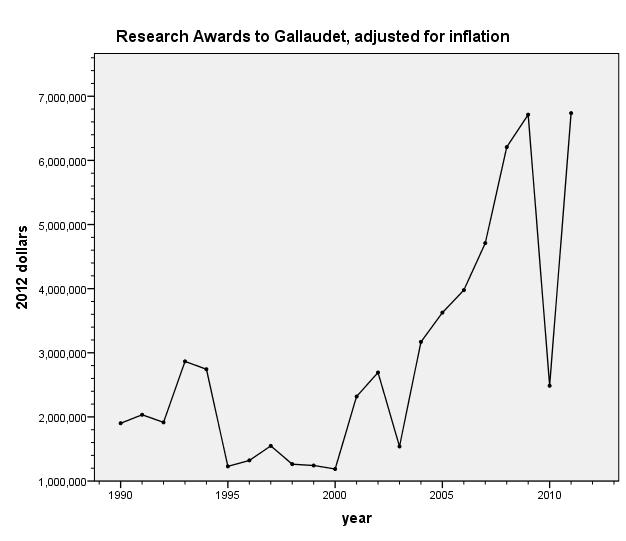 Note: Awards for 2010 and 2011 are artificially deflated and inflated, respectively, due to a deferred award from 2010.Analysis and DiscussionThe analysis below first explores to what extent each of the six infrastructure strategies is appropriate for the objective of creating a strong research infrastructure to support the goal of becoming an “epicenter of research.” Our criteria for determining the appropriateness of each strategy are based on components of good planning processes. For example, was this strategy developed in response to an objectively documented need? Has external evidence subsequently supported the need for this strategy? Is the strategy clearly stated? Is it suitable for being used for planning and the allocation of resources? Additionally, we considered the necessity of the strategy. Is the strategy directly linked to its objective and goal? Is it useful? What would happen if this strategy were removed? If the strategy’s absence makes it difficult or impossible to achieve the objective and goal, then the strategy is necessary.Our analysis then proceeds to consider the six strategies as a whole to determine whether they are sufficient and what gaps may exist in the current strategic framework. That is, does current evidence or analysis suggest we need additional strategies to establish a strong research infrastructure? Does evidence suggest that we should reframe any current strategies?The six strategies for Goal E, Objective 2 are:E.2.1 Assess and provide the necessary administrative leadership to promote research synergies within and outside the University.E.2.2 Evaluate and provide appropriate staffing complement and resources to enhance services of OSP and post-award support, including professional development and training in grant writing and management for faculty and support staff.E.2.3 Align faculty evaluation and incentive systems to encourage and reward grant-funded research and peer-reviewed publication. E.2.4 Build administrative infrastructure and leadership succession needed to support and institutionalize externally funded research centers such as VL2, RERC-TA, and RERC-HE.E.2.5 Set expectations for all doctoral programs to apply for external funds for research, with significant support for graduate students.E.2.6 Determine strategic cost/benefit of revitalizing GRI (including re-creating center for assessment and demographic studies).E.2.1 Assess and provide the necessary administrative leadership to promote research synergies within and outside the University.Providing the administrative leadership needed to support research is perhaps the most important of the six research-infrastructure strategies and is to a certain extent a prerequisite for the success of the other five. Our group finds evidence of the appropriateness of this strategy in numerous areas, as internal and external stakeholders have repeatedly identified “research leadership” as an issue of critical importance.For example, external peer reviewers identified leadership as an area of opportunity in a July 2010 report, written under the National Council of University Research Administrators’ (NCURA) Peer Review Program. Using a nationally standardized core and vital functions review for pre-award, post-award, and university compliance aspects of federally sponsored programs, the peer group conducted a comprehensive review with a broad sampling of sponsored program participants across the entire University. The report provided extensive feedback on the strengths and areas for improvement on campus. One of the recommendations was to determine the appropriate administrative structure for sponsored research programs and research compliance. As the peer reviewers wrote in their report, “Gallaudet has an opportunity at this juncture to analyze their current structure and decide a future structure that best serves the faculty, staff, external partners, and anticipated growth in sponsored programs.” A March 2012 report by the independent Education Advisory Board (EAB), commissioned by the GSPP dean for this Self-Study, shows the need for a more explicitly defined research leadership structure. For this report, the EAB identified several minority-serving institutions that could serve as peer institutions for Gallaudet as it increases its research focus. Administrators at three of these institutions agreed to be interviewed. A survey of the group showed that a research-focused administrator is accountable at each institution for overseeing the day-to-day administration of research. These positions hold various titles—for example, vice president for research and innovation; special assistant to the president for research; and director of research for the School of Agriculture (the entity where most of the externally-funded research resides)—but each position is at a senior level of the university and focuses primarily on research activities. Internal reviewers have also identified research leadership as an area of improvement. For example, in a December 2011 report, the University’s Committee on Restructuring Academic Affairs (RAA) recommended the creation of a new position: associate provost for research and dean of Graduate School. The report explains that the “primary rationale for the Graduate School recommendations is to support all objectives of Goal E,” and the associate provost for research will provide “overall leadership for Goal E and oversight of all research on campus.” Furthermore, the rank of associate provost “gives this position sufficient standing for participation in the President’s Cabinet in order to provide cross-collaboration of University divisions, colleges, and programs in support of Goal E, which is the sole goal that lacks representation in the President’s Cabinet.” The Self-Study analysis indicates that this strategy is stated clearly and simply, and is also comprehensive enough to guide decisions, seen for example in the RAA Committee’s decision to create a new administrative leadership position for research. By ensuring sufficient administrative leadership is in place, this strategy aids in accountability as well as future planning and renewal. Lastly, as our review of the history of campus research reveals, research activity levels declined when the explicit leadership structures that support research were reduced or dismantled. Although this is correlational evidence, it nonetheless supports the premise that substantial achievements in research activity are unlikely to happen either in the absence of dedicated leadership structures, or in the absence of clearly articulated prioritization, such as this one, that promotes dedicated leadership structures.E.2.2 Evaluate and provide appropriate staffing complement and resources to enhance services of OSP and post-award support, including professional development and training in grant writing and management for faculty and support staff.A strong research infrastructure requires an equally robust framework to support it, for example, appropriate procedures, training, and management. Feedback from internal and external reviews as well as some of the consequences of the lack of existing resources demonstrate the need for enhancing the current services of the OSP and post-award management.No opportunities currently exist for faculty and support staff at Gallaudet to obtain professional development or training in grant writing or grant management. Other institutions with establish research program commonly provide this type of service to their faculty and staff. For example, at one peer institution identified in the EAB report, a special assistant to the president for research is responsible for training and supporting researchers and helps to draft and edit their grant applications. This kind of grant-writing support is especially crucial at Gallaudet, because many deaf researchers are writing proposals in their non-native language. The 2010 NCURA Peer Review report also expressed concern about OSP staffing and a lack of formal training programs. The report recommended expanding and improving training for: (1) administrative support personnel in departments and centers on the management of budgets, expenditures, and staff who support sponsored programs; (2) faculty on award-management tools and software; (3) faculty, staff, and students on the responsible conduct of research; and (4) finance and administrative personnel on the unique responsibility of financial administration of sponsored program funds. The report also proposed expanding post-award operations by adding a second position to support post-award management and a new position devoted to research compliance. The NCURA recommendations are in line with existing administrative support structures at peer institutions, as identified by the 2012 EAB Report. Of the three profiled universities, one has a support structure similar to that of Gallaudet; one has a somewhat larger support staff; and one has a substantially larger support staff. Additionally, one university has obtained a professional development grant for inexperienced researchers; one has developed a faculty mentoring program for research; and at one university an administrator meets individually and sends personalized notices to faculty about funding opportunities. Additionally, in 2011 the internal Administrative Programs and Services Review Committee Report (APSRC) recommended that OSP and the GSPP Dean’s Office receive additional funds and resources. The committee was charged with assessing the connection between each administrative program on campus and its centrality to the University’s mission, vision, and strategic goals, and making recommendations for programs to close, merge, or be enhanced.Also in 2011, the RAA Committee recommended adding a research compliance function to the Office of the Associate Provost for Research and Dean of the Graduate School. Recognizing the importance of more general compliance oversight at the University, the committee recommended that a University-wide compliance officer report directly to the University president and communicate with the board of trustees on a regular basis. The campus community has also expressed a desire for more training and support for research activities. Results from the 2012 Research Climate Survey of University faculty and staff, administered by this working group, found that 56% of respondents disagreed or strongly disagreed that OSP offers “sufficient support for writing grant proposals,” and 43% felt that this was a major or somewhat major barrier to the University’s achievement of Goal E. Furthermore, 69% of respondents disagreed or strongly disagreed that there is “sufficient support” for PIs in managing grant awards, and 49% considered this either a major or somewhat major barrier to the achievement of Goal E. Although the strategy is clearly linked with its objective and overarching goal, it is perhaps too narrowly focused to be of optimal use for planning and resource allocation. Suggestions for improvement are discussed below.E.2.3 Align faculty evaluation and incentive systems to encourage and reward grant-funded research and peer-reviewed publication.If Goal E seeks to increase academic research activity on campus, then the University must provide appropriate evaluation and incentives for faculty members, because expectations of their work patterns and productivity levels will change. Currently, faculty evaluation systems lack coherent research incentives, confirming the importance of this strategy.Other universities use a variety of programs to recognize faculty researchers. Among the three peer institutions profiled in the 2012 EAB Report, two highlight outstanding research in print and online publications, and two have faculty research achievement awards and recognition ceremonies. In contrast, Gallaudet hosted a Grant Recognition Reception for researchers involved in externally-funded research in 2011, shortly after the new president’s arrival on campus yet has had no other publicized, campus-wide recognition program for researchers. Another strategy universities commonly use are financial incentive and reward programs. For example, two of the three peer institutions in the 2012 EAB Report award bonuses to researchers who attract external funding. By comparison, two research incentive programs currently exist at Gallaudet. One is the Grant Productivity Incentive Program (GPIP), which returns a percentage of the grant’s indirect costs to the PI and other administrative offices. Another is the grant payroll release program, which returns payroll dollars paid for by grant monies to the PI and other administrative offices. In the former program, most of the funds go directly to the PI; in the latter, between 40 and 50 percent goes to the PI. The former is a formally established program, while the latter exists only as an informal practice. Neither of these incentive programs is published on the University website. There is also no centralized account of incentive practices at the departmental, divisional, or University level that recognizes externally funded researchers. If recognition incentives are to function effectively as a strategy, they must be identified and aligned, and their details and existence must be available to all current and potential faculty researchers. Integrating research responsibilities into tenure, promotion, and salary-increase processes is another method many universities use to provide incentives for faculty research. A 2011 EAB Report of eight regional, public universities discusses various models that universities use to reward faculty research, including setting a workload ratio of 40:40:20 for research, teaching, and service; requiring all faculty to seek external funding; requiring a post-tenure review that includes research expectations; and even strictly requiring research before promotion to the rank of full professor. In February 2008, the provost established an ad-hoc committee to improve the current faculty evaluation system to address the “lack of consistency between departments” in evaluation criteria and the lack of flexibility in its weighting scheme. In September 2010, the committee made recommendations, including a system that would weigh research activities as heavily as 75% in workload assignments and in personnel evaluations. The Faculty Welfare Committee is currently discussing the system, which has not yet been implemented. The campus community has also expressed a desire for increased University support for research. Results from the 2012 Research Climate Survey found that 75% of respondents said they would be more “active in research,” 79% would devote more working hours to “academic research and activities,” and 51% would be more “active in pursuing external grants” if the University provided “adequate support, including time.” Results also suggest a concern about the research culture on campus as a whole, more so than within individuals’ departments. For example, 63% of survey respondents disagreed or strongly disagreed that Gallaudet has a “campus culture…that values academic research,” and 70% felt that this was either a major or somewhat major barrier to achieving Goal E. Yet only 22% disagreed or strongly disagreed that their department or office values academic research, and only 38% saw this as major or somewhat major barrier to Goal E’s success. The current personnel evaluation system also garnered concerns, as 63% of respondents disagreed or strongly disagreed that personnel evaluations give research “appropriate weight,” with 89% of those expressing the belief that research is weighted too lightly, and 58% believing that this is a somewhat major or a major barrier to achieving Goal E. Faculty also expressed concern about competing demands on their time that distract from research. For example, 75% and 65% of respondents disagreed or strongly disagreed that faculty have enough time to engage in research given their “formal or informal teaching responsibilities” and their “service responsibilities,” respectively, with 71% and 61% believing that this is a major or somewhat major barrier to achieving Goal E, respectively. Finally, many faculty disagreed or strongly disagreed that they have access to necessary components of research, such as journal subscriptions, computers, and lab equipment (54%), research assistants and other support staff (77%), opportunities for formal and informal interactions with others concerning research (58%), and recognition and publicity through the University’s public relations outlets (62%). E.2.4 Build administrative infrastructure and leadership succession needed to support and institutionalize externally funded research centers such as VL2, RERC-TA, and RERC-HE.Developing a coherent and stable infrastructure and leadership plan for externally funded research centers is necessary for their continued existence. Because these three centers form a cornerstone of research on campus, their continuation is crucial for the success of Goal E. The group finds evidence for the appropriateness of this strategy in external reviews of the centers and also in the centers’ lack of coherent existing plans.For example, VL2 is currently funded as a NSF Science of Learning Center, and NSF funding will gradually decrease beginning in FY 2014 so that by FY 2016, Gallaudet will be fully responsible for VL2 funding. During every site visit since 2008, NSF reviewers emphasized the importance of developing a sustainable administrative infrastructure to ensure the continuation of the center beyond NSF funding. Succession planning for VL2 leadership has been emphasized since its establishment in 2006 and remains an integral part of the sustainability plan. In spring 2012, NSF asked Gallaudet to provide a detailed plan through FY2016 indicating how we will take increasing responsibility for VL2’s budget and staffing.Additionally, both RERC-TA and RERC-HE currently fund their staff through “soft,” external money. These centers are led by faculty on regular-status employment, while the research staff are grant-funded positions. There is no institutional structure to ensure stability in the research centers and minimize the impact of fluctuations in the availability of external grant money. This situation makes it difficult for these centers to expand their staff and apply for new external grants (RERC-TA Report and RERC-HE Report to PPTF).E.2.5 Set expectations for all doctoral programs to apply for external funds for research, with significant support for graduate students.If Goal E seeks to increase academic research activity on campus above its current levels, doctoral programs will naturally play a large role in this increased activity, especially through the research activity of graduate students and their faculty mentors. This strategy, by developing expectations for external funding at the departmental level, complements strategy E.2.3, which seeks to develop incentives and expectations at the faculty level. Because doctoral programs will be crucial in achieving Goal E, this strategy certainly seems reasonable, yet finding evidence for its necessity and appropriateness proved challenging.Since 2010, the GSPP dean has worked with doctoral programs to establish expectations for external research funding. Two departments (linguistics, and hearing, speech, and language sciences) already have external funding for graduate students, while three others (education, psychology, and interpretation) are working to secure funding.It can also be argued that simply acquiring external funding for doctoral students will not necessarily lead to a stronger research infrastructure on campus. The funding must be used to enhance the quality of education for doctoral students and post-doctoral fellows and increase their research activities. To accomplish this, the funding should be used as an opportunity to provide mentoring to students and fellows in the areas of grant writing, grant management, and research dissemination. E.2.6 Determine strategic cost/benefit of revitalizing GRI (including re-creating center for assessment and demographic studies).The future of GRI is uncertain, and whatever role it plays on campus will have a large effect on how and what kind of research is conducted on campus. A thorough examination of possible scenarios is crucial to the success of Goal E. The need for this examination is not clearly documented, but it can be inferred from the evolution of GRI over the past three decades. GRI was last mentioned in a planning document in 1995, during the restructuring of Academic Affairs. Although GRI has continued to exist, the University has not explicitly analyzed its role or scope in 15 years. That said, GRI has been collecting demographic, audiological, and other educationally relevant information on children with hearing loss in participating K-12 educational programs since 1968 through its Annual Survey of Deaf and Hard of Hearing Children and Youth.Applications for external funds typically require a demonstration of need, which often takes the form of demographic data from GRI. Additionally, two reports highlight the importance of GRI’s demographic studies : the National Achievement Study of Deaf Students Report (forthcoming) reveals that most states do not track the results of deaf and hard of hearing students’ scores on high stakes assessments, and a report by a consulting researcher reveals that demographic surveys by Gallaudet provide useful information to many constituents.While GRI still conducts its survey of deaf and hard of hearing children and youth and continues to provide SAT materials and scoring for school programs for deaf and hard of hearing students, it currently lacks staff who are qualified to analyze the data. In the past, GRI employed research scientists with expertise in demography and assessment but for the past several years, the GRI has employed neither demographers nor an assessment team (GRI Report to PPTF).Analysis of the Six Strategies as a Whole: SufficiencyThe strategies as written are insufficient because they do not include indicators that document progress or success. In addition, strategies E.2.2 through E.2.5 only partially address what is needed to support achievement of Goal E.The University should reframe and revise strategy E.2.2. The NCURA Peer Review and the 2012 EAB Report both indicate a need to address leadership of the University’s research agenda as well as leadership accountability for compliance with federal regulations on research, whether funded or unfunded. Focusing the strategy only on OSP (pre-award support) and the Finance Office (post-award support) unnecessarily eliminates senior Academic Affairs officials. As written, the strategy fails to consider that senior Academic Affairs officials are often directly responsible for ensuring proper, campus-wide support for research and for issuing sanctions for noncompliance with federal research regulations.Likewise, Strategy E.2.3 only addresses improving incentives for research activity, but not removing barriers to research activity. If faculty academic research is to increase, these barriers must be removed. For example, the University has neither system, plan, nor budget for addressing barriers to communication access faced by deaf and hard of hearing researchers. Given the nature of Gallaudet’s mission and current faculty demographics, a significant number of our researchers require communication access (such as ASL interpretation or real-time captioning) to conduct and pursue research opportunities. Currently, individual researchers or teams of researchers must approach professional organizations to request and arrange for communication access. Often these organizations have no experience with deaf academics and require hours of education to understand the issues and requirements. They also may not have the budget nor infrastructure to provide the necessary communication access for deaf and hard of hearing researchers to achieve parity with their hearing peers. Consequently, the burden falls on the individual deaf or hard of hearing academic, who is already pressed for time and resources. In addition, the results of the faculty member’s preconference preparation are rarely fully satisfactory.While strategy E.2.4 calls attention to the need to build the administrative infrastructure and leadership succession needed to support the three externally funded research centers, it does not address the fiscal and space requirements for sustainability. The University should rewrite the strategy to incorporate these aspects of sustainability.The wording of strategy E.2.5 is inadequate. Simply “…set[ting] expectations” is not in itself an appropriate strategy to build a solid research infrastructure. Expectations without incentives or sanctions, especially without a plan to meet expectations, accomplish little. Similar to strategy E.2.3, this strategy should seek to develop a system of planning, incentives, and expectations for external funding for doctoral programs.StrengthsEach strategy supporting the research infrastructure objective is necessary. Many internal and external reviews have repeatedly cited these strategies as important undertakings for Gallaudet to maintain or increase externally funded research. The evidence and logic most strongly support strategies E.2.1 and E.2.4, because without leadership and accountability, it is difficult to make changes to culture, policies, and procedures. Additionally, results from a faculty/staff survey support strategies E.2.2 and E.2.3, as respondents reported they would benefit from additional training, stronger incentives, and better-aligned evaluation systems.ChallengesAs a whole, the strategies are insufficient. Namely, Strategy E.2.2 is too narrowly focused, neglecting the important issue of who ensures the University’s compliance with the many regulations and laws surrounding research (which the federal government has been enforcing more strictly, and for which many universities dedicate a separate office). The strategies overlook an area of unique importance to Gallaudet research: the barriers for our deaf and hard of hearing faculty to conducting research and advancing their research careers. For example, Gallaudet needs policies to ensure communications access at conferences, seminars, networking events, and meetings with visitors. Strategy E.2.5 lacks the explicit statement of the rationale for acquiring doctoral funding and furthermore focuses merely on expectations rather than a plan to support the aggressive pursuit of doctoral and post-doctoral funding.RecommendationsReword E.2.2 more broadly, such as to “enhance services for pre-award support, post-award support, and research compliance.” Include accountability for senior Academic Affairs leadership.Either expand E.2.3 or add a separate strategy that will address the identification and removal of barriers to research that exist for deaf and hard of hearing faculty.Revise E.2.4 to incorporate fiscal and space requirements for sustainability of the three externally funded research centers.Revise E.2.5 to include a focus on establishing a broad plan for the pursuit of doctoral and post-doctoral funding that includes expectations at the program level and expectations to use external funding to provide mentoring to doctoral students and post-doctoral fellows in areas related to externally-funded research.This page intentionally blank.APPENDICES___________________________________This page intentionally blank.APPENDIX A: DOCUMENTS LINKED TO REPORT
CHAPTER TWO: GALLADUET’S BILINGUAL MISSION & GOALS  Mission, Vision, and Strategic PlanGallaudet Strategic Plan (GSP)Office of Bilingual Teaching and Learning (OBTL)JumpStartASL programUndergraduate Catalog the Annual Report of Achievements (ARA)GSR Assessment Report to the Board of Trustees, Summer 2011Senior Literacy Assessment Functional Descriptionsvideo sampleClassroom Discourse ObservationsARA, 2011, p. 157Gallaudet Interpreting Services Annual ReportARA, 2011, pp. 131-133the final reportASL Presentation rubricThe Deaf Studies Digital Journal2011 Alumni SurveyGallaudet NSSE Web pageThe Individual & Bilingual ExperienceASL English/BilingualismWhat is Inclusive Bilingualism?GU Map of ASL and English Dimensions.Bilingual educational environment principlesCulture & Language SeminarAcademic ASL ModulesBilingual Advantage Lecture SeriesCampus Planning: Deaf Space  websiteCommunication ExpectationsShared with the campusNew Signer Retention and Persistence Table ECHOMyThread	CHAPTER THREE: ADMISSIONS, RETENTION, AND PATHWAY TO GRADUATION2007 SEP OutcomesGallaudet Dashboard	Annual Enrollment RepotsAnnual Alumni SurveyAnnual Campus Climate SurveyNational Survey of Student EngagementAnnual Report of AchievementsARA, 2011, pp. 114–117Report from Tom Allen , 2011, p. 97 ARA, 2011, p. 94ARA, 2011, p. 79High School Diversity Experiences of Entering Gallaudet StudentsRegistrar’s Office websiteUndergraduate CatalogGeneral Studies Transfer equivalencies websiteRace and Ethnicity by Career Level, 2001-2011Marketing Presentation to the BOT May 2012Admissions OfficeAdmissions WebsiteStamats Report, 2009ARA, 2011, p. 962010 Admission AssessmentRetention rates for students awarded merit scholarshipsARA, 2011, p. 94ARA, 2011, pp. 74-752007 and 2010 Foundations of Excellence Survey2012 EBI SurveyReport on GSP strategies C.3.3 and C.3.4Financial Aid Office Communication FlowAdministrative Programs and Services Review Committee (APSRC)  ReportARA, 2011, pp. 114–117ARA, 2011, pp. 101–104Effectiveness of Supplemental Instruction, 2011Major Declaration SummaryARC Student Profile Rubric, 2012JumpStart Retention Data, 20122012 EBI Survey FYE’s 3-Year Assessment ReportOffice of Students with DisabilitiesKeeping the promiseMental Health CenterCareer CenterARA, 2011, p. 1032012 Retention ReportMajors and Careers Report of the General Studies Self-Study WorkgroupAcademic Advising data on undeclared majorsGSP Development report: excerptARA, 2011, p. 101Program Prioritization Task Force [PPTF] ReportNPR process Career Center Assessment Report CHAPTER FOUR: EFFICIENCY OF RESOURCESOfficial StatementStandard and Poors 2012MoodyGovernment Performance Results Act (GPRA) ReportUniversity Planning and Budget Committee2013 Fiscal Year Recommendations Report2022 Campus PlanprojectsUnit Effectiveness PlanningBooz Allen Hamilton ReportEnrollment Management’s Report to the board of trustees2011 Bonds reportAnnual Report of Achievementcolor-coded GSP strategiesRAA Final Report with Implementation PlanGuidelines for Assessing RAAGSPClerc Center Strategic Plan CCSP Gallaudet University Budget Committee Fiscal Year 2013 Budget RecommendationsPPTF Report and RecommendationsAdministrative Services and Programs Review CommitteeUPBC Charge and UpdateNew Program Review processnew chargemid-cycle updateFacilities Master Plan for 2012 to 2022Facilities Master PlanSteering CommitteeDeafSpaceTechnology and Library InnovationsIllustrative TourGallaudet Interpreting Service [GIS] Report 2012ASPRC Reportcomparison peer group used by the Budget CommitteeIntergrated Postsecondary Education Data System (IPEDS), 2009-2010comparison peer group used by the Office of Institutional ResearchGallaudet Comparisons: Proportion Spent and Total CostARA, p. 113Tuition Comparisons Faculty Compensation PresentationStaff Salary presentationFY 2013 Budget Recommendations, pp. 36-39.CHAPTER FIVE: REFINING ACADEMIC PROGRAMSCUE (Curriculum Proposal  Forms and Process)CGE (Curriculum Action/Review  Forms )Institutional learning outcomesOffice of Academic Quality Learning Assessment UpdateTriennial Assessment ReportLearning from the Chesapeake200-level General Studies courseAssessment CouncilTriennial Cycle Reporting calendarSummary of Assessment Council Peer Review commentarySenior assessmentUnit EffectivenessStudent Learning OutcomesSenior Literacy OutcomesAlumni SurveyNew Program Review discipline-specific professional accreditationRecognized by their specialized professional associationsassessment policyConsortium GPA Comparison2010 Annual Survey of Recent graduatesGallaudet’s 2010 and 2012 NSSE resultsThe Foundation of Excellence (FOE) ReportGSR 2011 reportGSR Intercultural knowledge Value Rubric ScoresGSR ASL Rubric ScoresGSR Written Communication Rubric Scores Faculty Development Opportunities Engaging Departments InstituteAssessment ActivitiesReport of the General Studies Self-Study WorkgroupAY 2011 – 2012 Faculty RosterAY 2012 - 2013  Faculty RosterGSR Expectation for FacultyGSR Class observation ReportGSR Assessment ProcessGSR 110 SyllabiCommunication Studies Full Assessment ReportHistory Full Assessment Report, 2010General Studies 2011 Assessment ReportWritten Communication scores2012 assessment of quantitative reasoning2010 NSSE2012 NSSE2011 Senior Literacy Assessment Project Report Institutional/Program SLOs alignment Matrix  Report of the General Studies Self-Study WorkgroupCapstone and Senior Seminar SummaryGSR course descriptions3-Year Assessment Report2010 Alumni SurveyAnnual Report of Achievements [ARA], 2011, pp. 114–117University LibraryOn-line Lib GuidesFirst Year ExperienceCommon Reading ProgramGallaudet Technology ServicesE-learning ToolboxTechnology Help DeskARA, 2011, pp. 116-117Multicultural ProgramsADPLearning Resources
CHAPTER SIX: STRATEGIC PLANNING FOR RESEARCH  Division of Research retreat documentsLetter from President Jerry Lee to the campus communityReconceptualization of research at Gallaudet UniversityGallaudet University Organizational ChartWhite PaperVL2 ReportRERC-TA Report to PPTFRERC-HE reportGRI reportPowerPoint presentation from Booz Allen HamiltonCommittee on Restructuring Academic Affairs (RAA)2012 EAB Report NCURA Peer ReviewAdministrative Programs and Services Review Committee ReportRAA Committee recommendedResearch Climate Survey2011 EAB Report RecommendationsRERC-HE Reports to PPTFGRI Report to PPTFAPPENDIX B: SUMMARY OF STRENGTHS, CHALLENGES, 
AND RECOMMENDATIONSCHAPTER 2:	Gallaudet’s Bilingual Mission and Goals
Bilingual mission: How does Gallaudet decide if it is accomplishing its bilingual mission?
StrengthsThe University has taken numerous important steps toward implementing the bilingual mission and goals, and establishing the framework to determine the extent to which the University is accomplishing the bilingual aspect of the mission. Of the 22 departments and programs that submitted a matrix aligning institutional and program SLOs, all programs documented some degree of alignment between their program SLOs and UGSLO #1: Language and Communication. Overall retention and graduation rates have been improving since implementing the bilingual mission in 2007. NSSE benchmark scores have risen for seniors since the bilingual mission was implemented.The percentage of Gallaudet University bachelor’s degree graduates who are employed the first year after graduation has also increased or remained steady since implementing the new mission. 
Challenges Incomplete integration of bilingual literacy into program SLOsInsufficient assessment of outcomes of bilingual missionIncomplete institutional commitment to OBTL
RecommendationsPrioritize and continue efforts to assess student language competencies in both English and ASL in a timely way to ensure adequate achievement of competency in both languages (as set out in the SLOs). Develop approaches to systematically assess the ways in which bilingualism prepares our graduates for graduate school and/or the professional world. Replace OBTL with the Center for Bilingual Teaching and Learning. This newly created center would provide an opportunity to bridge the much-needed communication across silos for comparative data, assessment, and development to address the ways that the University as a whole satisfies MSCHE Standard #1.
Bilingual learning environments: How well does Gallaudet make clear what bilingualism means and what does a bilingual learning environment, including support services, look like?StrengthsSince the board of trustees’ approval of the current mission statement in 2007, Gallaudet has taken initiatives to articulate what bilingualism means and how a bilingual learning environment ought to look. Literacy assessment (including GSR and Senior Literacy Assessment) and analysis represents a significant means by which the University measures the achievement of its bilingual mission and promotes continued development.Multiple measures of faculty ASL and classroom discourse proficiency reflect a larger institutional commitment to establish ways to assess the accomplishment of Gallaudet’s mission through faculty ASL communication effectiveness. Gallaudet’s responsiveness to communication access for a wide variety of students through increased services (interpreting and CART) support the bilingual mission.OBTL has been the primary means for coordinating resources needed for both instructors and students. Resources have also been allocated to support research and scholarly activities for bilingual teaching and learning, including the Gallaudet Scholarship of Teaching and Learning Initiative, the ASL Materials Development Project, ASL assessment workshops, and the Deaf Studies Digital Journal. Outcomes data show continuous improvement in areas such as the NSSE Level of Academic Challenge subscale and post-graduation employment.
Challenges Responses to the GUCCS have consistently shown concern about the adequacy of programs to strengthen and support faculty use of English. Assessment of technology resources for a bilingual environment is lacking.GIS does not have an effective mechanism for gathering assessment information from students to determine the extent to which they are receiving adequate support for learning in a bilingual environment.The gap in declaration of major by new signers retained to the third year compared to signers retained to the third year suggests barriers to majors exist for new signers, and current support structures are not adequately addressing their academic needs.
RecommendationsExplore ways to assess initiatives and then align budget resources with mission and strategic goals to support a bilingual learning environment; for example, faculty development and the continued piloting of CDOs.Assess technology options to determine which one(s) best support the bilingual environment in order to focus resources on a limited and powerful technology base. Inquiry must include utilization statistics, as well as learning outcomes data. GIS, Academic Advising, and the Office of Students With Disabilities should collaborate in the provision of services, as well as on quality of service assessments. Assessments might include classroom visits, interviews, and improved questions on surveys to gather more specific data regarding quality of interpreting and captioning services.Develop an English proficiency standard equivalent to the ASLPI along with support services, equivalent to ASL-DES, to help faculty improve their English proficiency. Explore ways to reduce the barrier to major declaration for new signers including increased support for ASL throughout the academic career, and focusing on discipline specific language and communication.
CHAPTER 3:	 Admissions, Retention, and Pathway to GraduationRecruitment, Pre-Admissions Information, and Admissions
In what ways does Gallaudet pay attention to long-term (i.e., 20–25 years) demographic trends in its recruitment efforts? Specifically, how effective is Gallaudet at marketing to, recruiting, and retaining students from diverse backgrounds, and how are they represented in the recruiting pool and accepted pool? StrengthsThrough the initiatives and strategies of the 2007 SEP, all of its goals were attained.The current GSP was based on evidence from the SEP’s development and progress.A new cycle of strategic enrollment planning has begun with the reconstitution of the Enrollment Council in fall 2012.
ChallengesTo maintain its viability, Gallaudet must continue to address demographic changes and maintain its appeal to diverse pools of students. There continues to be a need for ongoing demographic information to inform enrollment planning. Yet, for the past five years, Gallaudet Research Institute has had limited ability to continue demographic analysis due to personnel and budget changes in that unit. Recommendations
Develop enrollment, marketing, and admissions strategies tailored to the interests and needs of students who have been disproportionately under-enrolled in order to increase enrollments of students from those groups.Continue the critical function of demographic research on deaf and hard of hearing students, as this will inform future enrollment planning.How effectively does Gallaudet market our mission and learning outcomes to interested students? In what ways does Gallaudet market general studies and major programs in alignment with future careers and jobs and in light of the liberal arts mission? How consistent and effective are these marketing efforts?StrengthsAfter obtaining data from various sources, Enrollment Marketing has focused on three key messages: academics, community/culture, and location in Washington, D.C.Enrollment Marketing has used new media (Facebook, Twitter, commercials for TV shows with large deaf audiences) for recruitment and will use data showing the impact of these media and messages to plan future initiatives.ChallengesEnrollment Marketing has learned that it is often difficult to find deaf and hard of hearing students who may be prospective students for Gallaudet University for several reasons:With the ADA’s passage in 1991 and the resulting declines in residential schools, deaf and hard of hearing students are becoming increasingly dispersed throughout the country, often resulting in an increase in schools serving a few or even only one deaf or hard of hearing student. This is both a marketing and recruitment challenge (Booz Allen Hamilton, 2009).School, agency, and national data on deaf and hard of hearing students is often combined into a generic category of disability.FERPA and HIPAA limitations prevent the University from identifying deaf and hard of hearing students in some databases.
RecommendationsProvide training, development, and technical assistance on marketing to key marketing and public relations staff and all who represent Gallaudet at potential recruitment opportunities.Continue to assess the impact of the new marketing messages and how they are delivered (e.g., via direct mailing, emails, TV ads, and social media) on unique and targeted groups of students (e.g., students from TUGs), families and staff, and adjust messages and delivery modes accordingly.
How effectively does Gallaudet use financial aid support as a recruiting tool as well as a means of helping students along the path to graduation?StrengthsFinancial aid strategies have been associated with an increase in the number of new students with higher ACT scores.Financial aid strategies have been associated with an increase in new, degree-seeking undergraduates from TUGs.Support and information for financial aid has been incorporated into FYS. Assessments, including NSSE and EBI data, show students believe the institution provides support for them to cope and thrive.During the 2011-2012 year, the chief enrollment management officer and the University budget director worked with all offices dispersing financial aid to strategically coordinate aid. As part of this work, Gallaudet has contracted with Noel-Levitz, who will review and analyze the past two cohort years of merit awards and evaluate the effectiveness of those merit awards in terms of retention. In addition, Gallaudet has changed its approach to monitoring aid distribution from a dollars-based approach to a discount rate percentage approach. The discount rate is now also assessed and adjusted as part of the budgeting process.ChallengesIn recent years, Gallaudet’s dispersal of financial aid has taken place from various sources: (1) the Financial Aid Office, which manages needs-based aid and privately funded awards; (2) Admissions, which manages merit-based aid; (3) Graduate Admissions, which manages all graduate assistantships; and (4) various other offices on campus with dispersed endowment funds. Because different units were managing financial aid, the distribution and evaluation of its impact was limited.
RecommendationsEstablish targets, strategies, and action plans for increasing enrollment as well as graduation of all students, including those from TUGs. Closely assess the often varying efficacy of strategies for various groups on campus through both direct and indirect methods. Implement a direct assessment of the costs compared to the outcomes and benefit of the various forms of financial aid, which is a key strategy for both enrollment and retention, as well as a significant portion of Gallaudet’s budget.Educational Initiativeshat are the mechanisms (student support services) in place for supporting students’ progress along the path to graduation through the General Studies Requirements and into the major, and how are they assessed in terms of effectiveness?StrengthsRetention and graduation have been emphasized through the GSP and related resource allocation.Gallaudet’s first-time freshman, first-to-second year retention rate has increased over 23% in six years.Between 2007 and 2011, Gallaudet’s graduation rate increased over 16%.Retention and graduation rates are improving for both students with no ASL background and those who already use it.ChallengesRetention of students from freshman to sophomore year has improved by 16% over the past five years and now stands at 70%. However, the focus has been on supporting student success in their first year of school. Data on Gallaudet’s graduation rates (currently at 41%), and input from the retention field support the continuation of targeted support into the sophomore year until a student declares a major.The growing number of transfer students at Gallaudet (from 46 in fall 2007 to 89 in fall 2010), coupled with the complexities of declaring a major for transfer students, indicates a need to further expand our retention supports to better meet the needs of continuing studentsWhile assessment of client satisfaction has been long-standing in student support programs , and while assessment of the institutional impact of these programs (i.e., retention, academic standing, declaration of major) has begun in the recent year, there is little direct evidence of student learning in the support student area. RecommendationsContinue to monitor admissions to ensure we are admitting students with a reasonable chance for success with particular focus on students admitted through ARC.  Also, we must examine the criteria for bringing students to the attention of the ARC and the subsequent admissions actions. Continue to track and analyze the paths and success of students admitted through the ARC.Re-launch the use of StarFish early alert system in a focused way to more fully utilize its student support and intervention opportunities, while minimizing undue and unnecessary burden on faculty and staff. Develop clear action plans for follow-up to alerts and “feedback loops” to inform those employees who establish alerts on students. Develop, revise, and assess intervention action plans, particularly in support of groups of students for whom retention and graduation has been a concern.Implement more effective strategies in the early alert system, followed with policies and action plans that clearly delineate the ways in which faculty and staff can intervene to support students, and the ways in which we might guide students to make use of student success systems throughout their career at Gallaudet.Address deeper and more consistent assessment of the impact of support services. Require full-time staff members of units, such as TIP, Student Success, and mentoring or coaching programs, to develop and implement direct learning assessments using appropriate benchmarks. Yearly reports should include descriptions of staff (professional and student) qualifications, assessment and instruction protocols, quantitative and qualitative data that document achievement, and request for resources. Reports should explicitly provide evidence of exploring the impact of services on student success and how this data informs, improves, and changes existing practice.Rather than focusing on increasing the number of support services, evidence from the field and strategic thinking lead us to believe that we, like many institutions, should focus on better utilization of the support services we have.Institutional Gateways
How effective are we in making clear to all undergraduates their path to graduation?
StrengthsGallaudet offers multiple types of sections (developmental, S, honors) and services to support student success, particularly during the first year of enrollment.The University has developed tools to enable students to more clearly see their PTG, including a graduation contract. 
ChallengesThe University has identified a number of barriers to graduation. These include: lack of targeted support for S-level students in 200-level classes; transfer equivalencies for general studies; limited availability of prerequisite courses; and the number and type of requirements for admission to major programs.
RecommendationsAssign top priority to the revision of general studies transfer equivalencies.Disaggregate assessment data for developmental/S sections from other data in their larger programs (e.g., English, Math, and GSR) in order to more clearly determine the impact and effectiveness of these sections on success and progress to graduation. Further analysis should include comparison of student learning in both developmental/S and regular sections.Initiate GSP Strategy B.3.1 (Review and validate qualification/acceptance standards for all majors) to review the predictive validity of the widely varying program admission requirements.Develop new procedures for advising students who for whatever reason are unable to meet the admissions requirements for their preferred department. In addition, with the large number of transfer students who are not declaring majors in a timely way, review transfer students policies for potential barriers to graduation.Expedite the process of developing the schedule of course offerings and expand it to include course offerings two to three years in the future, so students can effectively plan their PTG after declaring a major.Explore the scheduling concerns regarding the timely administering of the ASLPI, especially for students who need these results to enroll in a specific course, or in some cases, declare their major.In what ways are faculty aware of and making use of student support services that assist students on their path to graduation?
StrengthsA large number of support services are available to Gallaudet students, all of which are publicized on the University’s website.In recent years New Faculty Orientation and faculty development have included information on support services.The Starfish early alert system has been reinitiated and upgraded to provide information on available support services.ChallengesFaculty/staff development. While a great deal of training and development is offered for faculty on issues related to retention and graduation, none of this is mandatory and attendance is often low. In addition, almost all of the development offerings were for faculty only and did not include staff who also play an instrumental role in retention. During AY 2011-2012 the Office of Faculty Development initiated faculty/staff learning communities in order to better engage faculty. The communities were well received and in the upcoming year, a faculty learning community will focus entirely on retention. Preliminary interest has been strong with faculty demonstrating an active interest in how they can have an impact on student retention in their work.Starfish. After an initial spike in interest in and usage of Starfish, usage dropped significantly. Analysis during the past year has determined that the demands of Starfish, as originally established, were time consuming. In addition, faculty did not always learn the outcomes of their investment in Starfish, both for individual students and for the institution as a whole. RecommendationsProvide professional development for faculty and staff for academic advising.Re-launch Starfish with more focused alert surveys, emphasis on automatic alerts, ongoing training for faculty and staff, and the use of feedback data to faculty and staff.Graduation and Life After GallaudetHow do we know recruited and accepted students are succeeding/graduating based on our admissions standards? What is the progress of students overall and of various diverse categories of students?
StrengthsRetention, academic standing, and entry to majors have received heightened attention as outcomes targets for all programs. The retention coordinator closely monitors data on these three key “progress to graduation” indicators.Retention from entry to second year has improved; students are entering majors earlier; and graduation rates have improved.
ChallengesWhile first-year persistence typically predicts eventual graduation, this pattern is not evident for our students. Although evidence shows that second-to-third year retention improved from 45% in 2007 to 63% in 2011 (ARA, p. #), retention rates of sophomore students have been a concern and could be where we can make even more significant gains in student retention. Perhaps we are shoring up our students throughout the first year, and then they find themselves struggling in pre-major and major courses in the second year. It is also very likely that students admitted at the lower range of ACT scores begin to flag and are more likely to depart at this stage. Also, those students who begin their academic career taking developmental courses may struggle once they enroll in credit-bearing courses. In addition, while the numbers are small, the persistence of students from TUGs appears to be low. The entering characteristics of these students might explain the attrition. We have found that a higher percentage of students of color enter as developmental students, and that persistence for developmental students drops off in Year 2. Correspondingly, persistence to the second year for students from TUGs also drops. Furthermore, recent reviews of persistence data for minority students show that Asian/Pacific Islanders’ and African-American male students’ attrition is disproportionately high. Reasons for this attrition are not yet clear. However, Gallaudet’s recent participation in a National Center for Education Statistics (NCES) tracking system shows promise in allowing us to track whether or not those, and other, students are leaving Gallaudet for another university or community college, or are leaving higher education altogether.While graduation rates of first-time students from TUGs have improved from 18% in 2006, to 26% in 2011, and have varied widely over the years due to small numbers, they still have not fared as well as white students.
RecommendationsAnalyze student persistence into the third year and beyond to address the needs of students along the PTG.Continue to define specific groups of students who may or may not persist. While students who are admitted under the current admissions standards do persist at varying rates (those at the lower end of the ACT spectrum are more at risk), a key to student persistence appears to be targeted intervention to improve success rates.
Are program offerings in alignment with future career trends and employment opportunities?
StrengthsIn recent years, the University implemented two strategies identified by the GSP to strengthen the relationship of program offerings to future career trends: (1) program prioritization and (2) the NPR process.95% of Gallaudet bachelor’s degree graduates report that they are either employed or are pursuing additional education. Respondents to the 2010 Annual Alumni Survey also report that they acquired job-related knowledge and skills during their time at Gallaudet.Participation in internships is increasing, and students report that internships are beneficial in helping them get jobs after graduation. ChallengesGSP Goal D, Objective 3 identifies a need to “strengthen students’ preparation for employment and career success.” The University has made progress on that goal through the Career Center (see Career Center Assessment Report) and through unit effectiveness goals that ask each program to set a target for internships in their program. However, with the intense focus on goals A and B, several strategies (D.3.1, D.3.3, and D.3.4) have received limited attention to date.RecommendationsContinue implementation of GSP strategies D.3.1 (establish the infrastructure to require real-world work experiences as a graduation requirement) with internships for all majors, D.3.3 (establish field- and profession-based advisory groups to advise on developing, implementing, and assessing programs), and D.3.4 (evaluate creation of career tracks for all majors).CHAPTER 4: 	Efficiency of ResourcesWhat strategies have been used to increase enrollment and how effective have these strategies been? Have resources been allocated toward the most effective strategies?
StrengthsAdmissions standards have been raised and yet enrollment has rebounded to a more typical level (levels similar to 2006 before standards were raised).Recruiting strategies have been geared toward the nontraditional pool of prospective students in line with GSP goals.Recruiting strategies have been monitored for effectiveness with preliminary numbers indicating areas for expansion and areas for reduction of efforts.New strategies have been devised and implemented to address population trends and increase enrollment. Some GSP enrollment and retention strategies have clear indicators and have been assessed.
Challenges Recruiting strategies have not been monitored closely enough at the level of cost/yield per strategy.Recruiting strategy costs when measured per student enrolled far exceed those of peer comparators.
 RecommendationsComplete the development of performance indicators for all GSP objectives and strategies. Reconsider the cost of recruiting in comparison with peer institutions, and develop strategies for recruiting that are more cost effective; monitor and assess these strategies for overall cost and effectiveness.Connect and assess GSP target enrollment strategies and action plans continually, with attention to assessing the strategies/initiatives individually in terms of cost and yield. Begin investigating different options for course offerings, such as distance learning and certificate programs via Gallaudet University Regional Centers. What evidence do we have that the Restructuring of Academic Affairs (RAA) proposal supports increased institutional efficiency? How will we evaluate the impact of RAA?
StrengthsThe implementation team in conjunction with OAQ has conceptualized the process for evaluating RAA. The designation of two faculty fellows to implement and assess RAA indicates commitment to ensuring the changes resulting from RAA will be measured and evaluated. Methods to evaluate the impact of RAA demonstrate best practices, and transparency and inclusiveness, as they will be based on data from multiple sources and will require data and input from the following sources: the Office of the Provost, Administration and Finance, the Office of the CIO, and Faculty Governance. 
ChallengesAs indicated by the PPTF, some individual programs and units lag behind expectations in that they maintain data apart from institutional databases. The impact of restructuring must be made clear to all campus constituencies; ongoing commitment to evaluating the restructuring process and results is essential. 
Recommendations Establish a set of metrics driven by the GSP that will require programs and services to provide data annually to assess their progress. Such metrics will also help the institution measure progress toward GSP targets.Assess the impact of RAA by evaluating pre- and post-RAA budgets for departments, programs, and units. 
To what extent is the relationship between the institution’s strategic plan and the budget process well understood and effectively implemented? 
StrengthsPPTF and APSRC were established to review all University academic and nonacademic programs and to recommend how to reallocate administrative resources in a manner that best addresses Gallaudet University’s strategic priorities.The GSP is the product of more than 18 months of collaboration by faculty, staff, students, alumni, and other stakeholders. The Gallaudet University Board of Trustees was actively engaged in guiding and reviewing the process and the plan. The board continues to be engaged in monitoring the progress of the GSP. This partnership between the board of trustees, the administration, and the Gallaudet community as a whole establishes a strong foundation for guiding University activities over the next few years. The UPBC’s charge has expanded to include serving as an advisory and coordinating body that would, in addition to its current responsibilities, coordinate the periodic revisiting of program prioritization and prioritizing of new initiatives and facilitate the review of the strategic plan and the assessment of progress made to date.The 2022 Campus Master Plan has been developed with broad input and careful attention to the GSP and a vision for Gallaudet’s future as a bilingual institution. 
ChallengesIt will be critical to develop and agree upon outcomes and methodologies to evaluate new initiatives as they support GSP goals and fit with RAA. Two new programs (pre-law and pre-med) have been announced by the president as new directions, although they were not part of the PPTF recommendations or the campus-wide understanding of unmet needs.
RecommendationsAllocate resources to the evaluation of prioritizing new initiatives, the reviewing of the strategic plan, and the assessment of progress made on strategic goals.Capitalize on UPBC’s charge to facilitate assessment of the GSP and to align resource allocation with the GSP.
What are the most significant challenges facing the institution relative to human resources, technology resources, and physical resources over the next five years?
StrengthsThe University received an A+ rating from Standard and Poor’s, based on our unique niche, stable enrollment, funding from the government, and perceived ability to repay our debts, which has enhanced our borrowing capability.NTT faculty positions will allow the University to tap into a rich resource of skilled professionals who will be provided with limited job security and other employment benefits.The CIO has combined Information Technology Services with Academic Technology into the GTS for more effective use of resources.The University is expecting to see a substantial reduction in energy usage through the JCI project. 
Challenges One issue related to job shifts as impacted by RAA will be to match people with the appropriate skills to jobs requirements. This change will require training and retraining of people for the best transitions. Employees who are eligible to retire but choose not to reduces the natural turnover of higher paid staff to be replaced by lower paid staff.Programs to “grow our own,” such as the President’s Fellow and the Pretenure Track, were not evaluated for effectiveness and are now discontinued without evidence as to their efficacy. Programs like these, while having the potential to serve an important purpose, need to be evaluated for effectiveness in meeting their originally envisioned purpose. Despite taking on several important cost cutting measures, and campus enhancements, the GTS unit has not engaged in assessment of its services as they impact student learning and/or retention. Incentives for energy savings at the unit level are a challenge to implement.
RecommendationsEvaluate the new category of NTT faculty, who are hired to supplement program needs, for cost savings as well as for its impact on program efficiency and student learning.Encourage GTS to partner more effectively with faculty and staff to assess and make decisions regarding the impact of campus technology resources on student learning and retention. Base decision-making in GTS on  systematic tracking of the impact of various learning technologies on student learning and retention. Monitor energy savings through JCI, report results to the community, and develop incentive programs for each unit to systematically save on utilities.
How is Gallaudet addressing the increasing cost of interpreting, and are strategies in place to help deal with these costs through increased efficiency?
StrengthsEarly testing includes placement testing for ASL, a critical assessment piece for allocating classroom interpreting resources in a timely manner. Despite the spike in need for interpreters, GIS has been able to satisfy over 94% of all requests. 
ChallengesThe number of interpreting requests is expected to steadily increase as overall enrollment at Gallaudet increases. Strategies are necessary for both reducing the number of overall interpreting requests and also for distributing interpreter requests more equitably throughout the day to more fully utilize available interpreters during nonpeak hours. A barrier to early testing has been the continuous enrollment of new students up to the first day of class, and also students readmitted to the University without notice, often on the first day or first week of class. There are currently no data available on the number of students tested prior to arrival on campus.There seems to be lack of understanding of how the ADA applies to students’ requiring voice interpreters where ASL is the main language.The cost control mechanism of decentralizing the GIS budget had the unanticipated result of leaving GIS unable to deal directly with consumers (students, for example), and this has made prioritization and scheduling more difficult.RecommendationsVerify whether we are legally mandated by the ADA to provide spoken English interpreters for admitted students who do not know ASL. Create a clear policy regarding expectations, targets, and timelines for new signers to learn ASL as related to the University bilingual mission. Develop and communicate clear policies regarding reservation of interpreters for classes, internships, campus events, and activities. Collect data and analyze the efficiency and effectiveness of early placement testing’s impact on scheduling of classes and scheduling of interpreters.How efficiently allocated and used are resources for support services?
StrengthsSome staffing changes have been proposed and will be implemented through RAA; these changes are intended to more effectively allocate resources toward practices that could affect student learning and retention.
ChallengesMany support services (the library, GTS) have not assessed their impact on student learning and have only recently assessed their effectiveness in supporting key GSP goals, such as retention and progress into a major. Therefore, it remains to be determined whether resources have been efficiently allocated.
Recommendations Require support services with a direct impact on student academics to address student learning outcomes and/or student retention in their annual assessment report and plan for continuous improvement.Evaluate operations to eliminate redundant requirements that frustrate students as they try to complete business procedures.
What efforts are in place to build sustainable faculty succession in light of aging expertise?
StrengthsGallaudet’s mission as a bilingual university has led to the development of several strategies to recruit and train young deaf faculty. New faculty who are non-signers or whose sign language skills are not yet proficient are provided time to bring these skills up to an acceptable level for classroom communication. The University is committed to providing training and resources, as needed, to support all faculty members in developing the necessary language skills.Multiple measures of the ASL Proficiency Interview (ASLPI) and classroom communication are used to assess faculty communication skills. Faculty members may take ASL classes on campus. These courses are not faculty-specific, but are open to students, staff, and the community. ASL Diagnostic and Evaluation Services (ASL-DES) provides classroom evaluation and recommendations, which are considered valuable by faculty. 
ChallengesAlthough the ASLPI is considered to be superior in assessing ASL skills in context, this instrument cannot yet be used in high-stakes decisions regarding faculty promotion and tenure. 
RecommendationsContinue and complete the validation of the ASLPI and the development of multiple measures. Review the Faculty Guidelines to ensure they match the results of this study.Provide formal, faculty-focused sign classes to provide faculty the needed support to become proficient in ASL. Support ASL-DES or similar units so they can provide the recommendations resulting from classroom observations.Evaluate systematically any new hiring programs and initiatives for teacher effectiveness and cost savings to the University.
How do the institution’s resources and sustainable resource base, including faculty, staff, and administrator salaries and comparative costs, compare with those of its peers? Are there appropriate reasons for any significant differences?
StrengthsWhen compared with peer institutions, staff salaries have remained competitive and are distributed appropriately in their ranges. However, we are losing ground in that area after two years of salary freezes. Tuitions are similar to comparator (small, land-grant institutions) schools.ChallengesGallaudet faculty salaries are currently below the median for agreed-upon peer institutions. The demarcation between faculty and administrators is difficult to determine in the faculty salary data. The multiple definitions of peer institutions being used on campus and the uncertainty as to whether there should be different sets of peers for different purposes leads to confusion. 
Recommendations Disaggregate faculty and administrator salaries for clearer analyses.Initiate a dialogue between the Faculty Benefits and Welfare Committee and the UPBC on how to make the faculty salary analysis meaningful and useable in faculty salary recommendations.Discuss which institutions are appropriate for comparisons, so the information is transparent to all constituencies at Gallaudet. CHAPTER 5:  Refining Academic Programs What evidence is there that Gallaudet undergraduate programs are of sufficient content, rigor, and depth to be characterized as collegiate?StrengthsInstitutional entities, such as CUE, CGE, OAQ, and the NPR Committee, individually and collectively provide oversight for the rigor, content, and depth of our academic programs. Discipline-specific accreditation assists in guaranteeing the academic rigor of programs in those disciplines.Faculty have significantly increased their understanding and implementation of strategies for continuous improvement in teaching and learning through sustained and systematic student learning outcomes assessment.Gallaudet alumni employment and advanced education data, as well as consortium GPA comparisons, all indicate that Gallaudet students receive a rigorous academic program and are prepared to proceed to graduate programs and to enter the workforce.NSSE survey data indicate general satisfaction among students and alumni with academic rigor at the University and is on par with responses from students at NSSE peer universities.
ChallengesProviding and prioritizing through faculty development opportunities and incentives to adopt innovative teaching and learning methods and tools to more effectively support the learning styles of the current generation of students. Assessing faculty development initiatives for effectiveness and impact on student learning. Move forward with GSP Strategy D.4.1: Modify faculty performance management systems to increase accountability for results in total student development, including learning and engagement.Integrating across all academic programs a culture of continuous improvement through sustained and systematic student learning outcomes assessment. Continuing the work of the group involved with AAC&U’s Engaging Departments Institute by developing initiatives to integrate outcomes from general studies into the majors. Ensuring that adjunct instructors are properly qualified and trained to teach courses they are assigned. 
RecommendationsBuild on the success of the efforts to increase faculty understanding and participation in outcomes assessment as an integral part of what they do. Require documentation of comparability of newly proposed programs or courses with similar programs at peer universities.Reduce the proportion of courses, especially general studies courses, assigned to adjuncts or taught as overloads by hiring additional regular faculty where justified.Use critical indicators from NSSE that indicate institutional weakness through time to develop responsive faculty development initiatives in these areas. Set targets for Honors retention for 1st, 2nd, 3rd, and 4th years, assess progress, and develop strategies for meeting these targets each year. Move forward with implementing GSP Strategy D.4.3: Align teaching loads and course assignments to increase lower-level undergraduates’ access to faculty with proven ability to engage and inspire them to excel in their academic pursuits. 
How are essential skills, including at least oral [signed] and written communications, scientific and quantitative reasoning, critical analysis and reasoning, and technological competency, addressed in the general education curriculum and the degree programs? [4] In other words, to what extent is the responsibility for the “general education” shared amongst all members of the faculty?
StrengthsThe GSR Program approaches essential skills in an intentional way, ensuring these skills will be substantially addressed, often more than once in sequence. As a result, our general education curriculum provides students with adequate opportunities to develop skills in all of the five main competency areas, especially language, communication, and critical thinking.The GSR curriculum is intentionally interdisciplinary and includes ongoing faculty development for those teaching even one course in the program.Communication and critical thinking instruction and assessment are in regular practice both in the GSR Program and the major programs, and the majority of students attain competence in both areas by graduation. Ethical and professional behavior as well as social responsibility, are infused throughout several courses, rather than just touched upon once or twice.
ChallengesParticipation in general education across departments is uneven, due primarily to insufficient faculty resources.There are uneven opportunities across academic departments for freshmen and sophomores to develop adequate competency in language, communication, and critical thinking. While SLOs in syllabi are monitored by department chairs and reviewed by CUE and CGE, when courses are introduced or changed, not all faculty members comply with the syllabus template guidelines, which require explicit assessment plans. This issue may be more prevalent with adjunct faculty.We need better data on the learning opportunities available, as well as the outcomes, for areas other than language, communication, and critical thinking and beyond GSR courses. Two initiatives introduced in spring 2012 should go a long way toward achieving this: curriculum mapping and program-based senior assessment of all UGSLOs. It will be important for Gallaudet to follow-through on both of these initiatives.Our students are adept with technology, and many GSR and major level courses include technology skills development, including media skills such as video editing, but these skills are neither assessed nor well documented.
RecommendationsDevelop action plans to achieve greater participation in general education by faculty in departments that have not been able to contribute significantly due to insufficient faculty resources.Require all faculty teaching 100- and 200-level courses, not only in GSR but also in major programs, to participate in faculty development activities to strengthen their ability to reinforce and assess student competency in the essential skills, especially language, communication, critical thinking, and quantitative reasoning.Encourage greater comparability among program SLOs through the development of common or comparable rubrics where possible, although accreditation requirements in some disciplines may preclude this.Develop assessment of student competence with technology.
To what extent do students, regardless of their course of study, have adequate progressive opportunities to demonstrate their achievement of institutional and program learning outcomes?
StrengthsConsiderable evidence supports the fact that GSR deliberately builds progressive opportunities to demonstrate development of skills outlined in program SLOs.Students are provided with multiple opportunities to demonstrate key UGSLOs beyond the GSR program.All 5 outcomes are systematically assessed in the GSR program, at all program levels.
ChallengesLimited evidence suggests that students can take advantage of progressive opportunities in the major similar to those found in GSR. However, these opportunities are not as widely documented beyond GSR, and their documentation in assessment reports is not systematic.
RecommendationsRequire each major program to explicitly to demonstrate the progressive opportunities for demonstrating student achievement of all or most program SLOs. The new curriculum mapping tool and requirement introduced through faculty development in spring 2012 would accomplish this.Require the two developmental programs, developmental English and developmental math, to address program SLOs or UGSLOs in a progressive way, both within their sequences and in conjunction with English and mathematics sequences beyond their programs. In addition, require these two programs to report to the Assessment Council on the regular schedule with other programs. Include questions relating to the demonstration of professional expectations on internship evaluation forms
To what extent are we using internships to support our educational and academic programs in preparing students for employment and advanced study after graduation? How do we evaluate students’ preparation for and performance at internships? 
StrengthsThere is an increased understanding of the value of requiring internships during a student’s academic career, as a large percentage of majors include internship completion in their requirements.Numbers of students completing internships before graduation are rising. By the end of 2010-2011, internships almost doubled the numbers from 4 years ago.The required career development class for all GSR students (GSR 110) increases awareness of the importance of internships and helps prepare students with job search skills.
ChallengesAlthough the Career Center uses internship evaluations, results have not been systematically summarized and used for improvement in collaboration with programs. Much of the development of career preparation has occurred through the work of the Career Center’s focus on improved services. There has been limited institutional strategic focus on GSP Strategy D.3.1: Establish an infrastructure to require real-world work experiences; GSP Strategy D.3.3: Establish field- and profession-based advisory groups drawing on largest employers of Gallaudet graduates to advise on developing, implementing, and assessing programs; and GSP Strategy D.3.4: Evaluate creation of career tracks for all majors. 
RecommendationsDevelop action plans, indicators and targets for all GSP strategies within GSP Objective 3: Strengthen students’ preparation for employment and career success. Action plans might include suggestions from this Self-Study, including: Improve communication between the Career Center and major departments, as well as with internship supervisors and peer universities, pertaining to student preparation for internships and performance during internships; improve academic departments’ and Career Center’s coordination and follow-up on internship evaluations.Share syllabi and guidelines for internship evaluation with departmental internship courses or seminars. Increase collaboration between GSR 110 instructors and the GSR Program as a whole to share knowledge about course goals, outcomes, assessment, and opportunities for improvement.Improve ways of tracking students who do internships and how the experience impacts future employment and/or graduate studies.How effectively do Gallaudet’s learning resources support student development and the achievement of learning outcomes?StrengthsOnline services for students provide library assistance on a 24/7 basis to answer student questions and support learning.GTS provides extensive technology support and services to Gallaudet students and faculty, both in and out of the classroom.GTS has an automated system for evaluating user satisfaction after provision of services.The online ADP provides a means to reach students previously underserved by Gallaudet through an online format.ChallengesThe library has not developed measurable SLOs, nor has it engaged in assessment of its programs or efforts as they impact student learning and/or retention.GTS has not provided evidence of student learning or the relative effectiveness of the various technology support services.Online students need more fully developed support services.Assessment of the ADP has been limited, especially in linking outcomes and assessments for continuous program and course improvement.
RecommendationsCarry out student surveys and focus groups to identify specific areas of faculty-student interaction that need improvement, then develop initiatives that include professional development to address the quality of faculty-student interaction.Strengthen data collection regarding co-curricular activities to assess relationships between co-curricular involvement and curricular outcomes.Develop a systematic approach for the library and GTS to assess the impact of their support on learning outcomes, and to use that data for continuous improvement of their services. Assess the relative effectiveness of various technology resources through a systematic and ongoing approach, especially given the University’s extensive investment in technology. Document student learning and skill development in ADP via an assessment plan and participation on the Assessment Council.

CHAPTER 6:	 Strategic Planning For Research 
Analysis of the Six Strategies as a Whole: SufficiencyStrengthsEach strategy supporting the research infrastructure objective is necessary. Many internal and external reviews have repeatedly cited these strategies as important undertakings for Gallaudet to maintain or increase externally funded research. The evidence and logic most strongly support strategies E.2.1 and E.2.4, because without leadership and accountability, it is difficult to make changes to culture, policies, and procedures. Additionally, results from a faculty/staff survey support strategies E.2.2 and E.2.3, as respondents reported they would benefit from additional training, stronger incentives, and better-aligned evaluation systems.
ChallengesAs a whole, the strategies are insufficient. Namely, Strategy E.2.2 is too narrowly focused, neglecting the important issue of who ensures the University’s compliance with the many regulations and laws surrounding research (which the federal government has been enforcing more strictly, and for which many universities dedicate a separate office). The strategies overlook an area of unique importance to Gallaudet research: the barriers for our deaf and hard of hearing faculty to conducting research and advancing their research careers. For example, Gallaudet needs policies to ensure communications access at conferences, seminars, networking events, and meetings with visitors. Strategy E.2.5 lacks the explicit statement of the rationale for acquiring doctoral funding and furthermore focuses merely on expectations rather than a plan to support the aggressive pursuit of doctoral and post-doctoral funding.RecommendationsReword E.2.2 more broadly, such as to “enhance services for pre-award support, post-award support, and research compliance.” Include accountability for senior Academic Affairs leadership.Either expand E.2.3 or add a separate strategy that will address the identification and removal of barriers to research that exist for deaf and hard of hearing faculty.Revise E.2.4 to incorporate fiscal and space requirements for sustainability of the three externally funded research centers.Revise E.2.5 to include a focus on establishing a broad plan for the pursuit of doctoral and post-doctoral funding that includes expectations at the program level and expectations to use external funding to provide mentoring to doctoral students and post-doctoral fellows in areas related to externally-funded research.APPENDIX C: DISCIPLINE-SPECIFIC
PROFESSIONAL ACCREDITATIONSBusinessCounselingEducationDeaf Education- CEC	Council on Education for the DeafEarly Childhood EducationElementary EducationSecondary BiologySecondary ChemistrySecondary EnglishSecondary General StudiesSecondary MathematicsSecondary Social StudiesHearing Speech and Language SciencesPsychologyClinical PsychologySchool of PsychologySocial WorkNCATEAcronym/
AbbreviationFull NameA&FDivision of Administration and FinanceAADivision of Academic AffairsAAC&UAssociation of American Colleges and UniversitiesAAUPAmerican Association of University ProfessorsACTAmerica College TestingADAAmericans with Disabilities Act ADPAdult Degree ProgramAPSRCAcademic Programs and Services Review CommitteeARAAnnual Report of Achievements ARCAdmissions Review CommitteeASLAmerican Sign LanguageASL-DESASL Diagnostic and Evaluation ServicesASLPIAmerican Sign Language Proficiency Interview  AYAcademic YearBOTBoard of TrusteesCARTComputer Assisted Realtime TranscriptionCCSPClerc Center Strategic PlanCDOClassroom Discourse ObservationsCFIComposite Financial IndexCGECouncil of Graduate EducationCIOChief Information OfficerCLASTCollege of Liberal Arts, Sciences, and TechnologiesCUECouncil of Undergraduate EducationCUWMAConsortium of Universities of the Washington Metropolitan AreaCWDLCCampus Wide Dialogues on Language and CommunicationDCDegree CompletionDPNDeaf President NowDFWDGrades of “D,” “F,” or “Withdraw”EABEducation Advisory BoardEBIEducational Benchmarking Inc. ECHOClassroom Technology that allows for video-capture of lecturesFERPAFamily Educational Rights and Privacy ActFYFiscal YearFYEFirst Year ExperienceFYSFirst Year SeminarGISGallaudet Interpreting ServiceGPAGrade Point AverageGPIPGrant Productivity Incentive Program GPRAGovernment Performance and Results ActGRIGallaudet Research InstituteGSOGraduate Student OrientationGSPGallaudet Strategic PlanGSPPGraduate School and Professional ProgramsGSRGeneral Studies Requirements GTSGallaudet Technology ServicesGU Gallaudet UniversityGUCCSGallaudet University Campus Climate SurveyGURCGallaudet University Regional CenterHIPAAHealth Insurance Portability and Accountability ActHUGHearing UndergraduateIPEDSIntegrated Postsecondary Education Data SystemJCIJohnson Controls, Inc.MSCHEMiddle States Commission on Higher EducationNACENational Association of Colleges and EmployersNCATENational Council for Accreditation of Teacher EducationNCESNational Center for Education StatisticsNCURANational Council of University Research AdministratorsNPRNew Program ReviewNSFNational Science FoundationNSPNew Signers Program (renamed JumpStart: ASL)NSSENational Survey of Student EngagementNTIDNational Technical Institute for the DeafNTTNontenure Track facultyOAQOffice of Academic QualityOBTLOffice of Bilingual Teaching and LearningOESOffice of Enrollment ServiceOIROffice of Institutional ResearchOSPOffice of Sponsored ProgramsOSWDOffice for Students With DisabilitiesPIPrincipal InvestigatorPPTFProgram Prioritization Task ForceRAARestructuring of Academic AffairsRERC-HERehabilitation Engineering Research Center on Hearing EnhancementRERC-TARehabilitation Engineering Research Center on Telecommunications Access RITRochester Institute of TechnologySATScholastic Assessment TestSCPSStudent Centered Programs and ServicesSEPStrategic Enrollment Plan SISupplemental InstructionSLAPSenior Literacy Assessment ProjectSLCCSorenson Language and Communication CenterSLOStudent Learning OutcomeSTEMScience, Technology, Engineering, MathTIPTutorial & Instructional ProgramsTUGTraditionally Underrepresented Groups UBCUniversity Budget CommitteeUGSLOUndergraduate Student Learning OutcomesUPBCUniversity Planning and Budget CommitteeVL2Visual Language and Visual LearningVRSVideo Relay ServicesSelf-Study:Selected TopicsDocument RoadmapMSCHE StandardsSelf-Study Report Chapter in Which Standard is Emphasized YESNOStandard 1: Mission and GoalsChapter 2PARTIALPARTIALStandard 2: Planning, Resources Allocation, and Institutional RenewalChapter 4 and 6 with Document ReviewYESNOStandard 3: Institutional ResourcesChapter 4NOYESStandard 4: Leadership and Governance NANOYESStandard 5: AdministrationNANOYESStandard 6: IntegrityNAYESNOStandard 7: Institutional AssessmentChapters 2, 3 & 5YESNOStandard 8: Student Admissions and RetentionChapter 3YESNOStandard 9: Student Support ServicesChapter 3NOYESStandard 10: FacultyNAYESNOStandard 11: Educational OfferingsChapter 5PARTIALPARTIALStandard 12: General EducationChapter 5 with Document ReviewNOYESStandard 13: Related Educational ActivitiesNAPARTIALPARTIALStandard 14: Assessment of Student LearningChapter 5 with Document Review